DISCLAIMER: THIS IS AN EXAMPLE SSP REPORT – CALCULATIONS ARE NOT ACCURATE.  THIS IS JUST MEANT TO PROVIDE AN EXAMPLE OF WHAT A COMPLETE SSP MIGHT LOOK LIKEStormwater Site Plan (SSP) Report	Prepared For	Project LocationStormwater Site Plan Prepared ByDate PreparedList of Figures List of Tables Notes for Preparer: When completing the Stormwater Site Plan Report provide all required information in the textbox forms under each section and delete any sections from the report and appendices that are not applicable to the proposed project. Further information and guidance on the information required can be found in the comment bubbles to the right of each section. Once the report has been completed delete all comment bubbles and grey highlighted instructions, select the References tab and update the Table of Contents, and input the figure/table numbers and names in List of Figures and List of Tables under the contents page above. Project InformationProject ContactsSee Title Page for Stormwater Site Plan Development TeamProperty OwnerApplicant (if different than Property Owner)Associated PermitsSee Title Page for City of Tacoma Permit Numbers Associated City of Tacoma Permit Number(s) Other Federal, State, or Local Associated Permit Types and Numbers VestingCity of Tacoma Stormwater Management Manual Edition UsedIf using a manual other than the most current version, provide vesting justification:Project OverviewProvide a brief description of the proposed project. Existing Project Site ConditionsAnswer the following questions, provide additional description, and provide figures (if necessary) to describe the existing site conditions. Describe in one or two sentences the existing project site use: Describe in words or show on a figure the stormwater runoff patterns (natural and artificial) and the points where stormwater enters and exits the project site. Answer the following questions to help describe the existing site conditions.  If Answer is Yes, include an associated figure(s) that shows location.  Answers must be based upon site reconnaissance and readily available mapping data.  See SWMM – Volume 2, Chapter 3 for resources.Additional Information 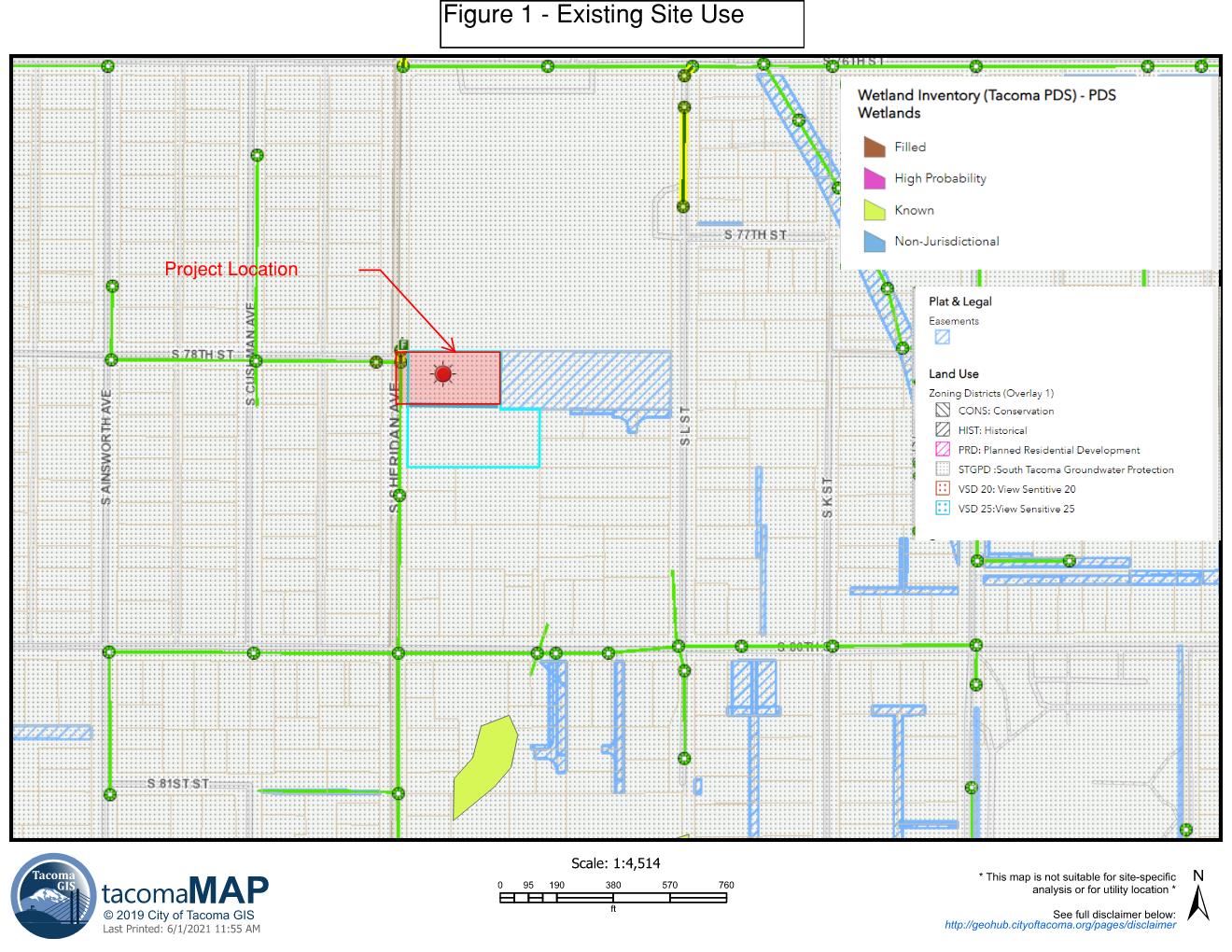 Existing Project Site Condition Basin MapRed Area is existing hard surface area.  Green is existing vegetation area.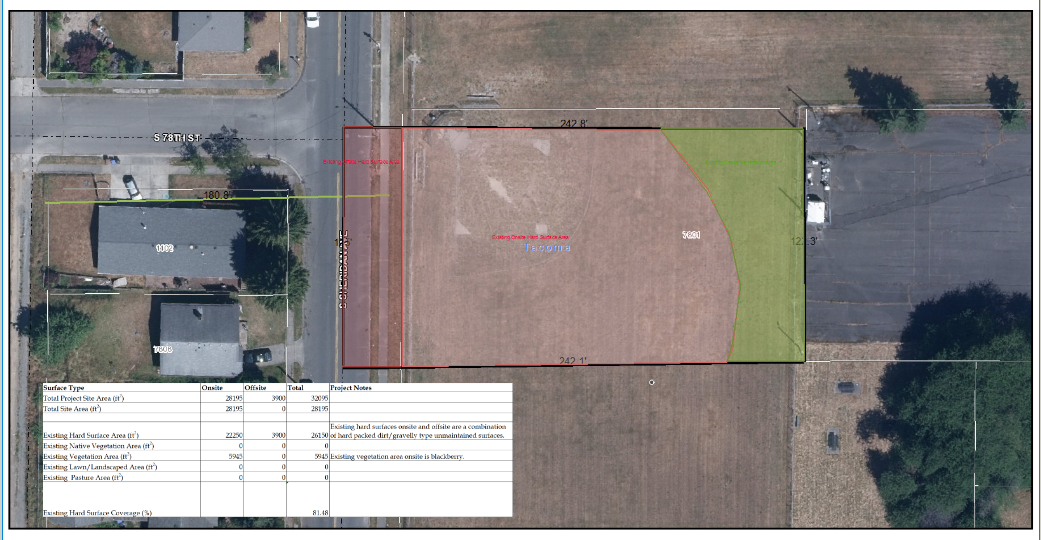 Downstream Flowpath – Existing Condition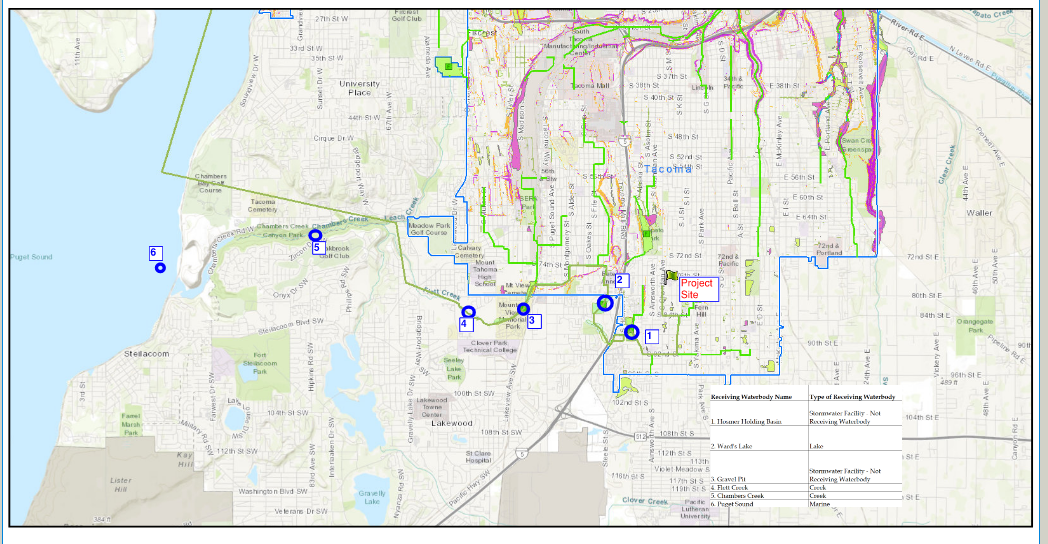 Proposed Project Site ConditionsA. Describe in words and provide figure(s) to describe the proposed project site conditions.  Describe in one or two sentences the proposed project site use: Describe in words or show on a figure the stormwater runoff patterns (natural and artificial) and the points where stormwater enters and exits the project site. Provide a figure showing: the proposed improvements (buildings, sidewalks, parking lots, utilities, etc.), fuel tanks (above and below ground) that are proposed or will remain in place, proposed groundwater wells on the project siteproposed septic systemsproposed public and private easements Additional InformationProposed Project Site Condition Basin Map .    (Note: this figure would not be approved because the legend for “Onsite Lawn/Landscaping Area”  doesn’t match the hatch on the figure.)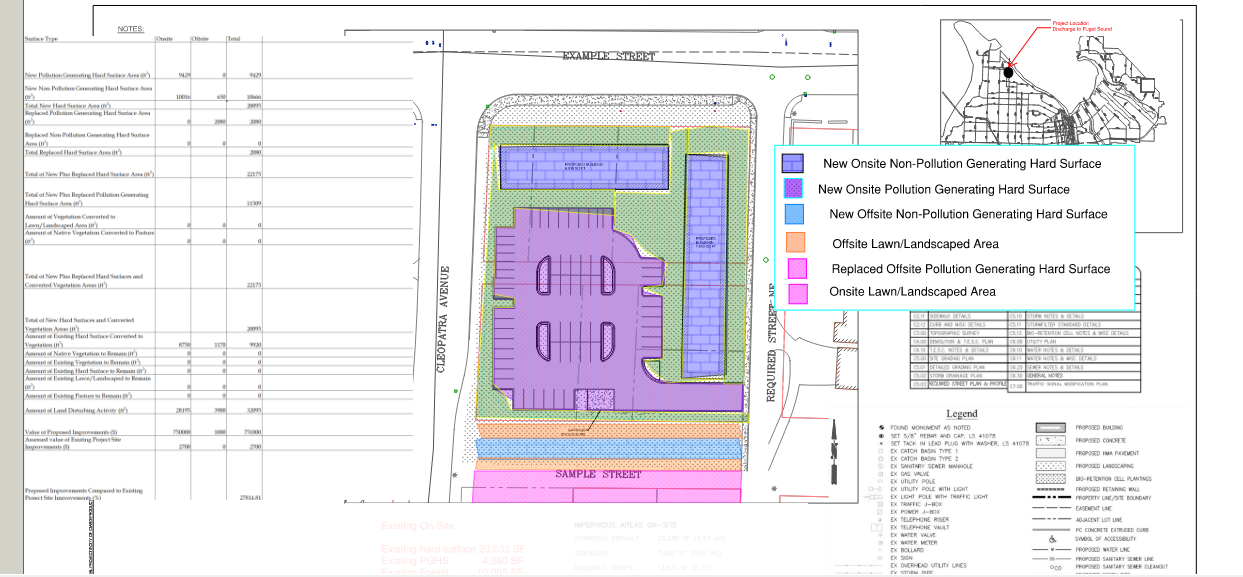 C. Downstream Flowpath – Proposed Condition Minimum Requirement DeterminationTable 1 - Project Thresholds   (note: this project has only one TDA)Table - Receiving Waterbody Table Table  – Minimum Requirements Required Cumulative ImpactsTable - Cumulative Impacts Cumulative Impacts Discussion Flowcharts 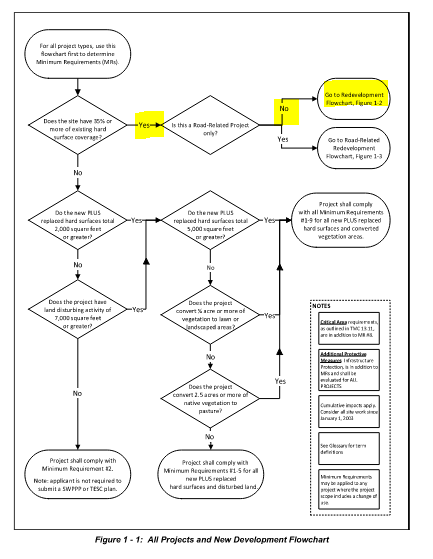 Figure 5 - All Projects and New Development Flowchart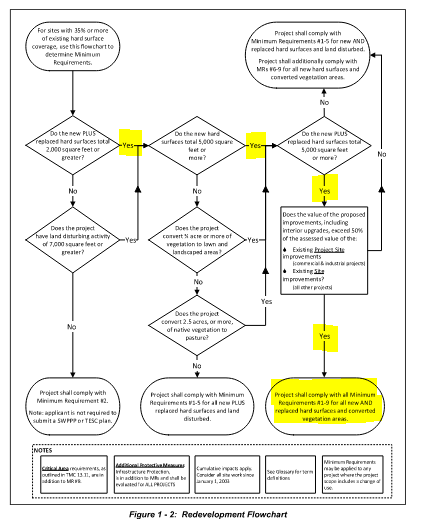 Figure 6 – Redevelopment FlowchartDiscussion of Minimum RequirementsMinimum Requirement #1 – Preparation of a Stormwater Site PlanThis Stormwater Site Plan Report and the  are being used to meet Minimum Requirement #1.Description of Site Appropriate Development PrinciplesWhere practicable, projects shall use the following site appropriate development principles.  Put a checkmark next to the principles that will be used for the project.  Project design is not required to be changed in order to accommodate site appropriate development principles, but where feasible, these principles must be used.  If none of the site development principles are feasible, place a checkmark next to that box below.  Minimization of land disturbance by fitting development to the natural terrain. Minimization of land disturbance by confining construction to the smallest area feasible and away from critical areas. Preservation of natural vegetation. Locating impervious surfaces over less permeable soils. Clustering buildings. Minimizing impervious surfaces. Site appropriate development principles are not practicable because of project design.Minimum Requirement #2 – Construction Stormwater Pollution Prevention PlanThe Construction Stormwater Pollution Prevention Plan is available as a stand-alone document as part of the Permit submittal.  Minimum Requirement #3 – Source Control Description of Final Site Use Source Control BMPs  Minimum Requirement #4 – Preserving Drainage Patterns and OutfallsDescription of Drainage Patterns and OutfallsDescription of Concentrated and/or Increased Volume or Flowrate and Mitigation Minimum Requirement #5 – Onsite Stormwater ManagementThis project will utilize: 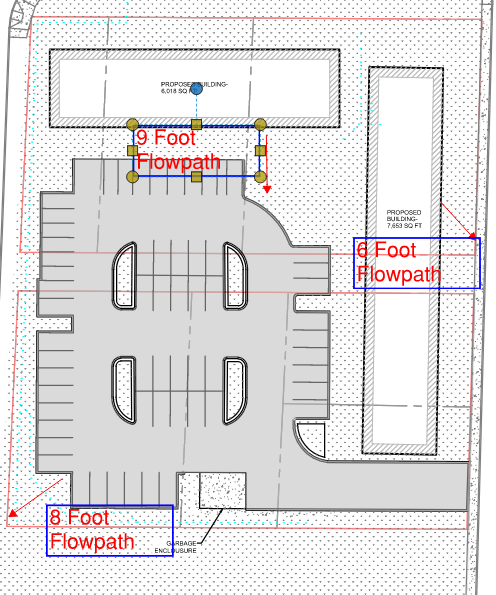 Figure 7 – Flowpath Lengths – Dispersion BMPsMinimum Requirement #6 – Stormwater TreatmentDescription of Compliance NeedCompliance Mechanism(s)  Treatment type requiredStormwater treatment basin map State the BMP(s) being used. Figure 8 – Stormwater Treatment Basin MapNOTE: for this SSP to be approved, changes to the hatches would be required for clarity.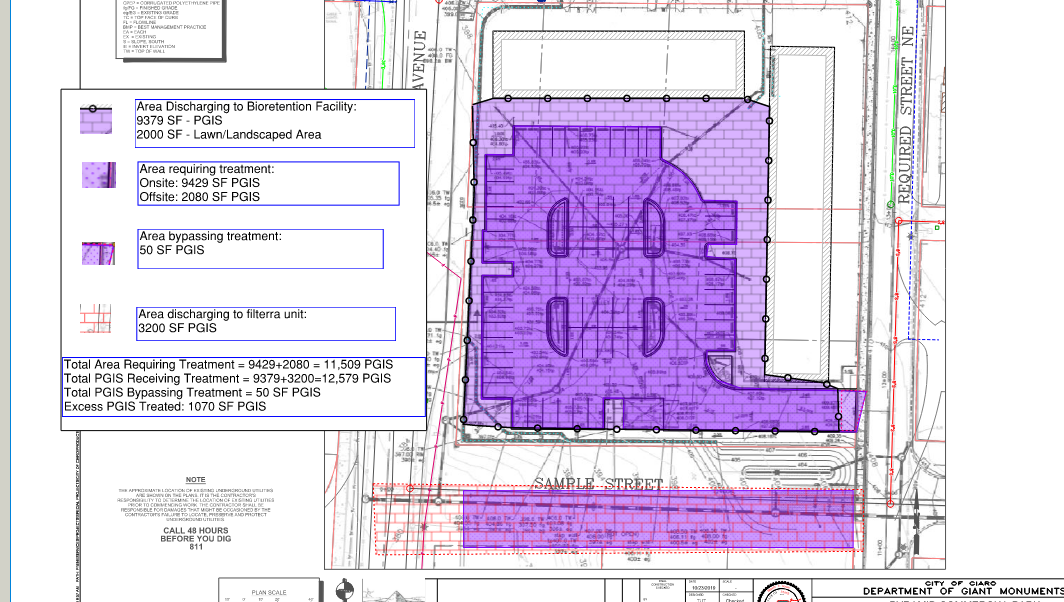 Minimum Requirement #7 – Flow ControlDescription of Compliance NeedCompliance Mechanism(s) Describe flow control type required (ex. Forested, existing).Provide a flow basin map clearly showing surfaces requiring flow control and surfaces receiving flow control (facility contributing areas). State the BMP(s) being used. 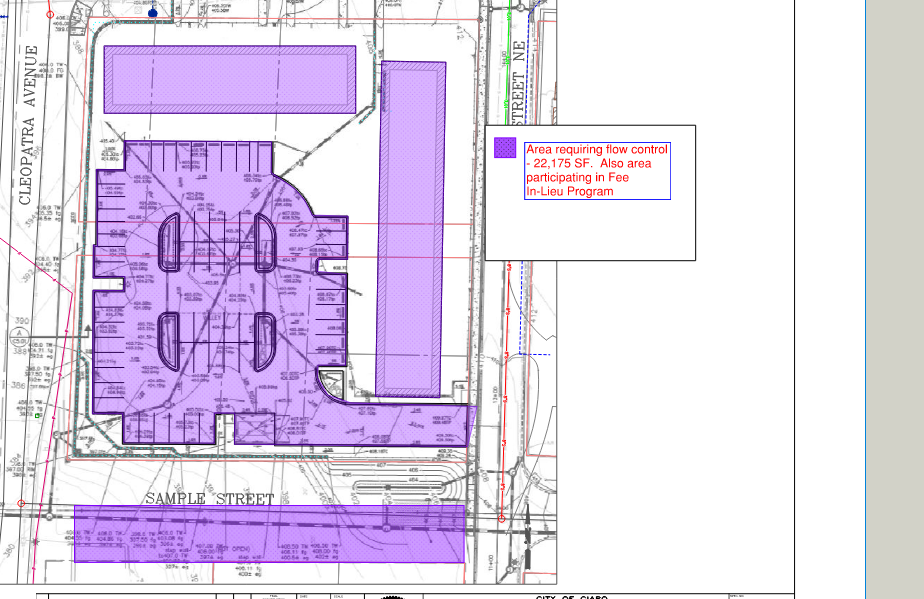 Figure 9 – Flow Control Basin Map Minimum Requirement #8 – Wetlands ProtectionDescription of Compliance NeedMinimum Requirement #9 – Operation and Maintenance For facilities that will be maintained by a private property owner include the following language: The Operation and Maintenance Manual is available as a stand-alone document as part of the Permit submittal.For facilities that will be maintained by the City of Tacoma include the following language: The City of Tacoma is responsible for creating and keeping an Operation and Maintenance Manual for all facilities that will be maintained by the City of Tacoma. Additional Protective Measure – Infrastructure ProtectionDescription of Compliance Need Conveyance System DesignInclude all information necessary to show how the conveyance system was designed. AppendicesMinimum Requirement #5 – Infeasibility ChecklistsSoils ReportThe Soils Report is available as a stand-alone document as part of the Permit submittal.  It is titled: Stormwater Treatment CalculationsFilterra Calculations:Offline Water Quality Flowrate: 0.0062 CFSSnip from WWHM Calculation – See Full WWHM Report After This Calculation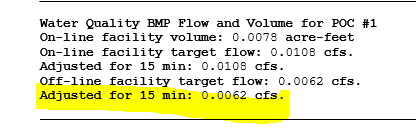 Per General Use Level Designation, the minimum size filter surface-area is calculated by dividing the water quality flowrate (ft3/sec) by the infiltration rate (ft/sec) to obtain required surface area (ft2)Infiltration Rate (per GULD) for Enhanced Treatment: 175 in/hour.  175 in/hr * (1 hr/3600 sec) * (1ft/12in) = 0.0041ft/sec0.0062 ft3/sec / 0.0041 ft/sec = 1.512 ft2 A 4 x 4 filterra Vault will be used. WWHM2012                     PROJECT REPORT ___________________________________________________________________Project Name: Offsite Stormwater Treatment – filterra UnitSite Name:  Site Address:  City     :  Report Date: 5/18/2021 Gage     :  Data Start : 10/01/1901 Data End : 09/30/2059 Precip Scale: 1.00 Version Date: 2019/09/13  Version : 4.2.17  ___________________________________________________________________Low Flow Threshold for POC 1 : 50 Percent of the 2 Year ___________________________________________________________________High Flow Threshold for POC 1: 50 year ___________________________________________________________________PREDEVELOPED LAND USE  Name   : Basin  1 Bypass: No GroundWater: No Pervious Land Use           acre   Pervious Total                0 Impervious Land Use         acre   ROADS FLAT                   0.073 Impervious Total              0.073 Basin Total                   0.073 ___________________________________________________________________Element Flows To:     Surface               Interflow               Groundwater  ___________________________________________________________________MITIGATED LAND USE  Name   : Basin  1 Bypass: No GroundWater: No Pervious Land Use           acre   Pervious Total                0 Impervious Land Use         acre   ROADS FLAT                   0.073 Impervious Total              0.073 Basin Total                   0.073 ___________________________________________________________________Element Flows To:     Surface               Interflow               Groundwater  ______________________________________________________________________________________________________________________________________                     ANALYSIS RESULTS                 Stream Protection Duration ___________________________________________________________________Predeveloped Landuse Totals for POC #1 Total Pervious Area:0 Total Impervious Area:0.073 ___________________________________________________________________Mitigated Landuse Totals for POC #1 Total Pervious Area:0 Total Impervious Area:0.073 ___________________________________________________________________Flow Frequency Return Periods for Predeveloped.  POC #1 Return Period         Flow(cfs) 2 year                  0.025583 5 year                  0.034341 10 year                 0.040706 25 year                 0.049417 50 year                 0.056409 100 year                0.063845 Flow Frequency Return Periods for Mitigated.  POC #1 Return Period         Flow(cfs) 2 year                  0.025583 5 year                  0.034341 10 year                 0.040706 25 year                 0.049417 50 year                 0.056409 100 year                0.063845 ___________________________________________________________________Stream Protection Duration Annual Peaks for Predeveloped and Mitigated.  POC #1 Year         Predeveloped    Mitigated  1902           0.030          0.030 1903           0.034          0.034 1904           0.038          0.038 1905           0.017          0.017 1906           0.019          0.019 1907           0.025          0.025 1908           0.021          0.021 1909           0.026          0.026 1910           0.025          0.025 1911           0.028          0.028 1912           0.046          0.046 1913           0.020          0.020 1914           0.084          0.084 1915           0.017          0.017 1916           0.032          0.032 1917           0.012          0.012 1918           0.026          0.026 1919           0.016          0.016 1920           0.021          0.021 1921           0.018          0.018 1922           0.028          0.028 1923           0.020          0.020 1924           0.037          0.037 1925           0.016          0.016 1926           0.030          0.030 1927           0.025          0.025 1928           0.018          0.018 1929           0.037          0.037 1930           0.038          0.038 1931           0.018          0.018 1932           0.020          0.020 1933           0.020          0.020 1934           0.032          0.032 1935           0.017          0.017 1936           0.024          0.024 1937           0.035          0.035 1938           0.017          0.017 1939           0.022          0.022 1940           0.038          0.038 1941           0.038          0.038 1942           0.029          0.029 1943           0.028          0.028 1944           0.041          0.041 1945           0.031          0.031 1946           0.024          0.024 1947           0.019          0.019 1948           0.026          0.026 1949           0.040          0.040 1950           0.022          0.022 1951           0.034          0.034 1952           0.038          0.038 1953           0.035          0.035 1954           0.021          0.021 1955           0.019          0.019 1956           0.019          0.019 1957           0.021          0.021 1958           0.026          0.026 1959           0.026          0.026 1960           0.020          0.020 1961           0.058          0.058 1962           0.025          0.025 1963           0.019          0.019 1964           0.054          0.054 1965           0.024          0.024 1966           0.020          0.020 1967           0.028          0.028 1968           0.024          0.024 1969           0.022          0.022 1970           0.024          0.024 1971           0.024          0.024 1972           0.078          0.078 1973           0.046          0.046 1974           0.033          0.033 1975           0.034          0.034 1976           0.036          0.036 1977           0.016          0.016 1978           0.026          0.026 1979           0.028          0.028 1980           0.027          0.027 1981           0.026          0.026 1982           0.021          0.021 1983           0.028          0.028 1984           0.028          0.028 1985           0.032          0.032 1986           0.016          0.016 1987           0.029          0.029 1988           0.017          0.017 1989           0.016          0.016 1990           0.021          0.021 1991           0.031          0.031 1992           0.029          0.029 1993           0.033          0.033 1994           0.023          0.023 1995           0.018          0.018 1996           0.024          0.024 1997           0.021          0.021 1998           0.025          0.025 1999           0.028          0.028 2000           0.024          0.024 2001           0.019          0.019 2002           0.035          0.035 2003           0.021          0.021 2004           0.031          0.031 2005           0.059          0.059 2006           0.028          0.028 2007           0.031          0.031 2008           0.026          0.026 2009           0.019          0.019 2010           0.025          0.025 2011           0.026          0.026 2012           0.024          0.024 2013           0.023          0.023 2014           0.022          0.022 2015           0.037          0.037 2016           0.023          0.023 2017           0.038          0.038 2018           0.022          0.022 2019           0.033          0.033 2020           0.027          0.027 2021           0.023          0.023 2022           0.039          0.039 2023           0.048          0.048 2024           0.052          0.052 2025           0.025          0.025 2026           0.028          0.028 2027           0.031          0.031 2028           0.012          0.012 2029           0.020          0.020 2030           0.040          0.040 2031           0.012          0.012 2032           0.021          0.021 2033           0.027          0.027 2034           0.021          0.021 2035           0.026          0.026 2036           0.021          0.021 2037           0.028          0.028 2038           0.026          0.026 2039           0.053          0.053 2040           0.021          0.021 2041           0.026          0.026 2042           0.030          0.030 2043           0.034          0.034 2044           0.023          0.023 2045           0.019          0.019 2046           0.021          0.021 2047           0.026          0.026 2048           0.021          0.021 2049           0.031          0.031 2050           0.023          0.023 2051           0.033          0.033 2052           0.025          0.025 2053           0.021          0.021 2054           0.042          0.042 2055           0.026          0.026 2056           0.034          0.034 2057           0.016          0.016 2058           0.032          0.032 2059           0.039          0.039 ___________________________________________________________________Stream Protection Duration Ranked Annual Peaks for Predeveloped and Mitigated.  POC #1 Rank     Predeveloped        Mitigated  1         0.0839              0.0839 2         0.0784              0.0784 3         0.0590              0.0590 4         0.0581              0.0581 5         0.0538              0.0538 6         0.0531              0.0531 7         0.0516              0.0516 8         0.0483              0.0483 9         0.0459              0.0459 10        0.0455              0.0455 11        0.0424              0.0424 12        0.0406              0.0406 13        0.0396              0.0396 14        0.0396              0.0396 15        0.0393              0.0393 16        0.0391              0.0391 17        0.0384              0.0384 18        0.0383              0.0383 19        0.0380              0.0380 20        0.0380              0.0380 21        0.0380              0.0380 22        0.0375              0.0375 23        0.0374              0.0374 24        0.0372              0.0372 25        0.0366              0.0366 26        0.0363              0.0363 27        0.0354              0.0354 28        0.0353              0.0353 29        0.0352              0.0352 30        0.0340              0.0340 31        0.0339              0.0339 32        0.0337              0.0337 33        0.0335              0.0335 34        0.0335              0.0335 35        0.0334              0.0334 36        0.0333              0.0333 37        0.0329              0.0329 38        0.0329              0.0329 39        0.0322              0.0322 40        0.0321              0.0321 41        0.0320              0.0320 42        0.0315              0.0315 43        0.0314              0.0314 44        0.0310              0.0310 45        0.0309              0.0309 46        0.0308              0.0308 47        0.0308              0.0308 48        0.0307              0.0307 49        0.0305              0.0305 50        0.0303              0.0303 51        0.0303              0.0303 52        0.0292              0.0292 53        0.0285              0.0285 54        0.0285              0.0285 55        0.0283              0.0283 56        0.0283              0.0283 57        0.0283              0.0283 58        0.0282              0.0282 59        0.0281              0.0281 60        0.0279              0.0279 61        0.0277              0.0277 62        0.0277              0.0277 63        0.0276              0.0276 64        0.0276              0.0276 65        0.0276              0.0276 66        0.0272              0.0272 67        0.0272              0.0272 68        0.0265              0.0265 69        0.0264              0.0264 70        0.0264              0.0264 71        0.0263              0.0263 72        0.0263              0.0263 73        0.0260              0.0260 74        0.0258              0.0258 75        0.0258              0.0258 76        0.0257              0.0257 77        0.0256              0.0256 78        0.0256              0.0256 79        0.0256              0.0256 80        0.0256              0.0256 81        0.0255              0.0255 82        0.0255              0.0255 83        0.0255              0.0255 84        0.0254              0.0254 85        0.0251              0.0251 86        0.0251              0.0251 87        0.0250              0.0250 88        0.0250              0.0250 89        0.0247              0.0247 90        0.0247              0.0247 91        0.0245              0.0245 92        0.0244              0.0244 93        0.0242              0.0242 94        0.0241              0.0241 95        0.0239              0.0239 96        0.0239              0.0239 97        0.0238              0.0238 98        0.0238              0.0238 99        0.0237              0.0237 100       0.0234              0.0234 101       0.0234              0.0234 102       0.0231              0.0231 103       0.0230              0.0230 104       0.0230              0.0230 105       0.0228              0.0228 106       0.0225              0.0225 107       0.0224              0.0224 108       0.0223              0.0223 109       0.0218              0.0218 110       0.0215              0.0215 111       0.0214              0.0214 112       0.0213              0.0213 113       0.0211              0.0211 114       0.0211              0.0211 115       0.0210              0.0210 116       0.0209              0.0209 117       0.0209              0.0209 118       0.0208              0.0208 119       0.0208              0.0208 120       0.0208              0.0208 121       0.0207              0.0207 122       0.0207              0.0207 123       0.0206              0.0206 124       0.0206              0.0206 125       0.0206              0.0206 126       0.0204              0.0204 127       0.0202              0.0202 128       0.0200              0.0200 129       0.0199              0.0199 130       0.0198              0.0198 131       0.0198              0.0198 132       0.0197              0.0197 133       0.0195              0.0195 134       0.0194              0.0194 135       0.0194              0.0194 136       0.0191              0.0191 137       0.0190              0.0190 138       0.0187              0.0187 139       0.0186              0.0186 140       0.0186              0.0186 141       0.0185              0.0185 142       0.0183              0.0183 143       0.0180              0.0180 144       0.0178              0.0178 145       0.0173              0.0173 146       0.0172              0.0172 147       0.0170              0.0170 148       0.0170              0.0170 149       0.0170              0.0170 150       0.0165              0.0165 151       0.0163              0.0163 152       0.0158              0.0158 153       0.0156              0.0156 154       0.0156              0.0156 155       0.0155              0.0155 156       0.0125              0.0125 157       0.0122              0.0122 158       0.0120              0.0120 ___________________________________________________________________Stream Protection Duration POC #1 The Facility PASSED The Facility PASSED. Flow(cfs) Predev  Mit Percentage Pass/Fail 0.0128    4771    4771   100    Pass 0.0132    4235    4235   100    Pass 0.0137    3724    3724   100    Pass 0.0141    3283    3283   100    Pass 0.0146    2935    2935   100    Pass 0.0150    2620    2620   100    Pass 0.0154    2373    2373   100    Pass 0.0159    2112    2112   100    Pass 0.0163    1919    1919   100    Pass 0.0168    1713    1713   100    Pass 0.0172    1540    1540   100    Pass 0.0176    1397    1397   100    Pass 0.0181    1272    1272   100    Pass 0.0185    1141    1141   100    Pass 0.0190    1049    1049   100    Pass 0.0194    957     957    100    Pass 0.0198    861     861    100    Pass 0.0203    794     794    100    Pass 0.0207    727     727    100    Pass 0.0212    645     645    100    Pass 0.0216    595     595    100    Pass 0.0220    544     544    100    Pass 0.0225    498     498    100    Pass 0.0229    467     467    100    Pass 0.0234    419     419    100    Pass 0.0238    390     390    100    Pass 0.0242    347     347    100    Pass 0.0247    320     320    100    Pass 0.0251    294     294    100    Pass 0.0256    268     268    100    Pass 0.0260    243     243    100    Pass 0.0264    219     219    100    Pass 0.0269    201     201    100    Pass 0.0273    188     188    100    Pass 0.0278    174     174    100    Pass 0.0282    160     160    100    Pass 0.0287    146     146    100    Pass 0.0291    137     137    100    Pass 0.0295    126     126    100    Pass 0.0300    122     122    100    Pass 0.0304    114     114    100    Pass 0.0309    105     105    100    Pass 0.0313    96      96     100    Pass 0.0317    89      89     100    Pass 0.0322    84      84     100    Pass 0.0326    79      79     100    Pass 0.0331    75      75     100    Pass 0.0335    67      67     100    Pass 0.0339    62      62     100    Pass 0.0344    61      61     100    Pass 0.0348    58      58     100    Pass 0.0353    57      57     100    Pass 0.0357    55      55     100    Pass 0.0361    53      53     100    Pass 0.0366    48      48     100    Pass 0.0370    46      46     100    Pass 0.0375    43      43     100    Pass 0.0379    42      42     100    Pass 0.0383    37      37     100    Pass 0.0388    34      34     100    Pass 0.0392    33      33     100    Pass 0.0397    28      28     100    Pass 0.0401    28      28     100    Pass 0.0405    28      28     100    Pass 0.0410    27      27     100    Pass 0.0414    27      27     100    Pass 0.0419    27      27     100    Pass 0.0423    24      24     100    Pass 0.0428    23      23     100    Pass 0.0432    22      22     100    Pass 0.0436    22      22     100    Pass 0.0441    21      21     100    Pass 0.0445    20      20     100    Pass 0.0450    20      20     100    Pass 0.0454    17      17     100    Pass 0.0458    16      16     100    Pass 0.0463    15      15     100    Pass 0.0467    15      15     100    Pass 0.0472    15      15     100    Pass 0.0476    15      15     100    Pass 0.0480    15      15     100    Pass 0.0485    14      14     100    Pass 0.0489    14      14     100    Pass 0.0494    13      13     100    Pass 0.0498    13      13     100    Pass 0.0502    13      13     100    Pass 0.0507    12      12     100    Pass 0.0511    12      12     100    Pass 0.0516    12      12     100    Pass 0.0520    11      11     100    Pass 0.0524    11      11     100    Pass 0.0529    11      11     100    Pass 0.0533    10      10     100    Pass 0.0538    10      10     100    Pass 0.0542    9       9      100    Pass 0.0546    9       9      100    Pass 0.0551    9       9      100    Pass 0.0555    9       9      100    Pass 0.0560    8       8      100    Pass 0.0564    8       8      100    Pass ________________________________________________________________________________________________________________________Water Quality BMP Flow and Volume for POC #1  On-line facility volume: 0.0078 acre-feet On-line facility target flow: 0.0108 cfs.  Adjusted for 15 min: 0.0108 cfs.  Off-line facility target flow: 0.0062 cfs.  Adjusted for 15 min: 0.0062 cfs.  ___________________________________________________________________ LID Report  LID Technique                 Used for    Total Volume   Volume    Infiltration  Cumulative   Percent     Water Quality  Percent       Comment                                  Treatment?  Needs          Through   Volume        Volume       Volume                     Water Quality                                                      Treatment      Facility  (ac-ft.)       Infiltration Infiltrated                Treated                                                            (ac-ft)        (ac-ft)                 Credit                                                           Total Volume Infiltrated                  0.00           0.00      0.00                       0.00        0.00           0%            No Treat. Credit                         Compliance with LID Standard 8                                                                                                         Duration Analysis Result = Passed        ___________________________________________________________________Perlnd and Implnd Changes   No changes have been made. ___________________________________________________________________This program and accompanying documentation are provided 'as-is' without warranty of any kind.  The entire risk regarding the performance and results of this program is assumed by End User.   Clear Creek Solutions Inc. and the governmental licensee or sublicensees disclaim all warranties, either expressed or implied, including but not limited to implied warranties of program and accompanying documentation.  In no event shall Clear Creek Solutions Inc. be liable for any damages whatsoever (including without limitation to damages for loss of business profits, loss of business information, business interruption, and the like) arising out of the use of, or inability to use this program even if Clear Creek Solutions Inc. or their authorized representatives have been advised of the possibility of such damages.  Software Copyright © by : Clear Creek Solutions, Inc. 2005-2021; All Rights Bioretention Facility Sizing CalculationsThe bioretention facility was sized using the bioretention element in WWHM.  A 5 foot by 5 foot bioretention facility is able to filter 97.87% which is higher than the 91% required treatment percentage.Below is a screen shot from the WWHM bioretention facility.   Included below that is the WWHM Model Report Output.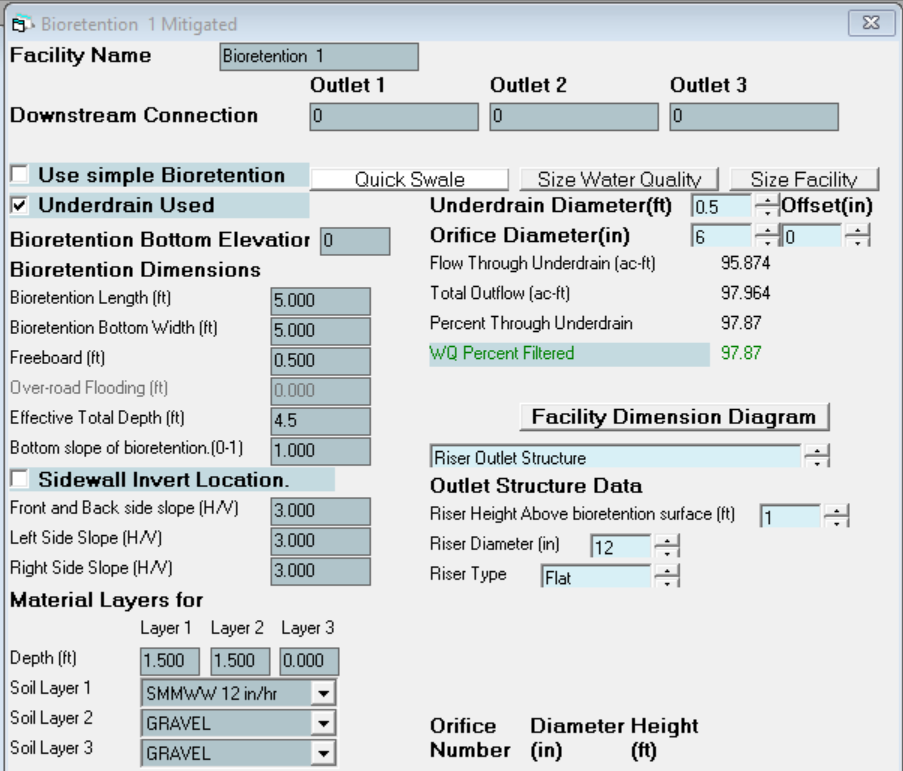 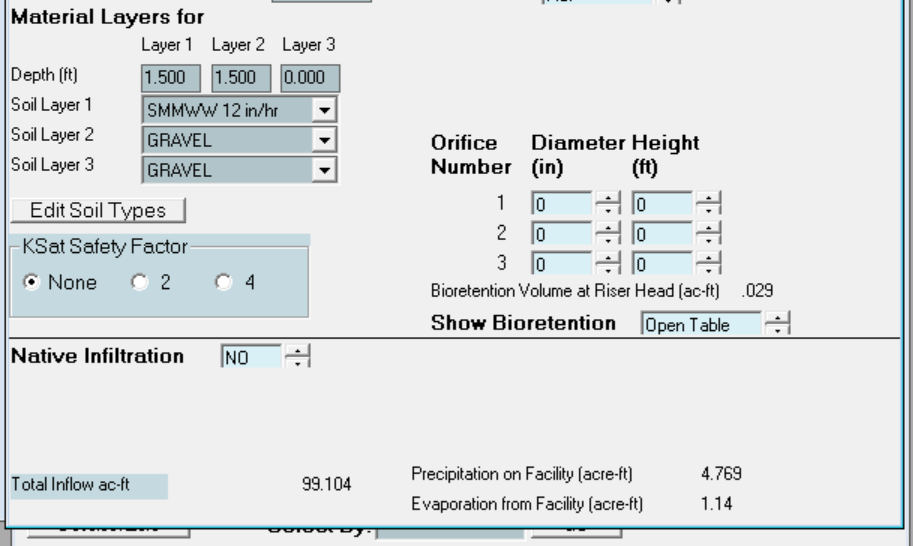 WWHM2012                     PROJECT REPORT ___________________________________________________________________Project Name: Onsite Bioretention Facility Site Name:  Site Address:  City     :  Report Date: 5/18/2021 Gage     :  Data Start : 10/01/1901 Data End : 09/30/2059 Precip Scale: 1.00 Version Date: 2019/09/13  Version : 4.2.17  ___________________________________________________________________Low Flow Threshold for POC 1 : 50 Percent of the 2 Year ___________________________________________________________________High Flow Threshold for POC 1: 50 year ___________________________________________________________________PREDEVELOPED LAND USE  Name   : Basin  1 Bypass: No GroundWater: No Pervious Land Use           acre    C, Lawn, Mod                 .0459 Pervious Total                0.0459 Impervious Land Use         acre   ROADS FLAT                   0.215 Impervious Total              0.215 Basin Total                   0.2609 ___________________________________________________________________Element Flows To:     Surface               Interflow               Groundwater  ___________________________________________________________________MITIGATED LAND USE  Name   : Basin  1 Bypass: No GroundWater: No Pervious Land Use           acre    C, Lawn, Mod                 .0459 Pervious Total                0.0459 Impervious Land Use         acre   ROADS FLAT                   0.215 Impervious Total              0.215 Basin Total                   0.2609 ___________________________________________________________________Element Flows To:     Surface               Interflow               Groundwater  Surface retention  1  Surface retention  1   ___________________________________________________________________Name   : Bioretention  1 Bottom Length: 5.00 ft. Bottom Width: 5.00 ft. Material thickness of first layer:  1.5 Material type for first layer:  SMMWW 12 in/hr Material thickness of second layer:  1.5 Material type for second layer:  GRAVEL  Material thickness of third layer:  0 Material type for third layer:  GRAVEL  Underdrain used   Underdrain Diameter (feet):  0.5 Orifice Diameter (in.):  6 Offset (in.):  0 Flow Through Underdrain (ac-ft.):  95.874 Total Outflow (ac-ft.):  97.964 Percent Through Underdrain:  97.87 Discharge Structure  Riser Height: 1 ft. Riser Diameter: 12 in. Element Flows To:     Outlet 1              Outlet 2          ___________________________________________________________________             Bioretention  1 Hydraulic Table  Stage(feet)  Area(ac.)  Volume(ac-ft.) Discharge(cfs) Infilt(cfs)   0.0000      0.012144     0.000000     0.0000      0.0000 0.0495      0.011936     0.000007     0.0000      0.0000 0.0989      0.011628     0.000015     0.0000      0.0000 0.1484      0.011323     0.000023     0.0000      0.0000 0.1978      0.011022     0.000033     0.0000      0.0000 0.2473      0.010726     0.000043     0.0001      0.0000 0.2967      0.010434     0.000054     0.0001      0.0000 0.3462      0.010145     0.000067     0.0001      0.0000 0.3956      0.009861     0.000080     0.0002      0.0000 0.4451      0.009580     0.000095     0.0002      0.0000 0.4945      0.009304     0.000111     0.0003      0.0000 0.5440      0.009032     0.000128     0.0004      0.0000 0.5934      0.008764     0.000147     0.0005      0.0000 0.6429      0.008500     0.000166     0.0005      0.0000 0.6923      0.008240     0.000187     0.0006      0.0000 0.7418      0.007983     0.000210     0.0007      0.0000 0.7912      0.007731     0.000234     0.0009      0.0000 0.8407      0.007483     0.000259     0.0011      0.0000 0.8901      0.007240     0.000286     0.0011      0.0000 0.9396      0.007000     0.000315     0.0013      0.0000 0.9890      0.006764     0.000345     0.0015      0.0000 1.0385      0.006532     0.000377     0.0017      0.0000 1.0879      0.006304     0.000410     0.0020      0.0000 1.1374      0.006081     0.000446     0.0022      0.0000 1.1868      0.005861     0.000483     0.0022      0.0000 1.2363      0.005645     0.000522     0.0025      0.0000 1.2857      0.005434     0.000563     0.0028      0.0000 1.3352      0.005226     0.000606     0.0032      0.0000 1.3846      0.005022     0.000651     0.0036      0.0000 1.4341      0.004823     0.000698     0.0037      0.0000 1.4835      0.004628     0.000747     0.0039      0.0000 1.5330      0.004436     0.000794     0.0044      0.0000 1.5824      0.004249     0.000842     0.0048      0.0000 1.6319      0.004066     0.000893     0.0053      0.0000 1.6813      0.003886     0.000945     0.0056      0.0000 1.7308      0.003711     0.001000     0.0057      0.0000 1.7802      0.003540     0.001057     0.0063      0.0000 1.8297      0.003373     0.001116     0.0068      0.0000 1.8791      0.003210     0.001177     0.0116      0.0000 1.9286      0.003051     0.001240     0.0116      0.0000 1.9780      0.002896     0.001306     0.0116      0.0000 2.0275      0.002745     0.001375     0.0116      0.0000 2.0769      0.002598     0.001445     0.0116      0.0000 2.1264      0.002455     0.001518     0.0116      0.0000 2.1758      0.002316     0.001594     0.0116      0.0000 2.2253      0.002181     0.001672     0.0116      0.0000 2.2747      0.002050     0.001752     0.0116      0.0000 2.3242      0.001924     0.001836     0.0116      0.0000 2.3736      0.001801     0.001922     0.0116      0.0000 2.4231      0.001682     0.002010     0.0116      0.0000 2.4725      0.001568     0.002101     0.0116      0.0000 2.5220      0.001457     0.002195     0.0116      0.0000 2.5714      0.001351     0.002292     0.0116      0.0000 2.6209      0.001248     0.002392     0.0116      0.0000 2.6703      0.001150     0.002495     0.0116      0.0000 2.7198      0.001055     0.002600     0.0116      0.0000 2.7692      0.000965     0.002709     0.0116      0.0000 2.8187      0.000879     0.002820     0.0116      0.0000 2.8681      0.000796     0.002935     0.0116      0.0000 2.9176      0.000718     0.003053     0.0116      0.0000 2.9670      0.000644     0.003174     0.0116      0.0000 3.0000      0.000574     0.003256     0.0116      0.0000              Surface retention  1 Hydraulic Table  Stage(feet)  Area(ac.)  Volume(ac-ft.) Discharge(cfs) To Amended(cfs)  Wetted Surface   3.0000      0.012144     0.003256     0.0000      0.0069        0.0000 3.0495      0.012460     0.003864     0.0000      0.0069        0.0000 3.0989      0.012779     0.004488     0.0000      0.0074        0.0000 3.1484      0.013102     0.005128     0.0000      0.0076        0.0000 3.1978      0.013430     0.005784     0.0000      0.0079        0.0000 3.2473      0.013761     0.006457     0.0000      0.0081        0.0000 3.2967      0.014097     0.007146     0.0000      0.0083        0.0000 3.3462      0.014436     0.007851     0.0000      0.0085        0.0000 3.3956      0.014780     0.008573     0.0000      0.0088        0.0000 3.4451      0.015128     0.009313     0.0000      0.0090        0.0000 3.4945      0.015479     0.010070     0.0000      0.0092        0.0000 3.5440      0.015835     0.010844     0.0000      0.0095        0.0000 3.5934      0.016195     0.011636     0.0000      0.0097        0.0000 3.6429      0.016559     0.012446     0.0000      0.0099        0.0000 3.6923      0.016927     0.013274     0.0000      0.0101        0.0000 3.7418      0.017299     0.014120     0.0000      0.0104        0.0000 3.7912      0.017675     0.014985     0.0000      0.0106        0.0000 3.8407      0.018055     0.015868     0.0000      0.0108        0.0000 3.8901      0.018439     0.016770     0.0000      0.0111        0.0000 3.9396      0.018827     0.017692     0.0000      0.0113        0.0000 3.9890      0.019219     0.018632     0.0000      0.0115        0.0000 4.0385      0.019615     0.019593     0.0800      0.0118        0.0000 4.0879      0.020015     0.020573     0.2754      0.0120        0.0000 4.1374      0.020420     0.021572     0.5323      0.0122        0.0000 4.1868      0.020828     0.022592     0.8261      0.0124        0.0000 4.2363      0.021240     0.023632     1.1332      0.0127        0.0000 4.2857      0.021657     0.024693     1.4294      0.0129        0.0000 4.3352      0.022077     0.025774     1.6924      0.0131        0.0000 4.3846      0.022502     0.026877     1.9054      0.0134        0.0000 4.4341      0.022930     0.028000     2.0620      0.0136        0.0000 4.4835      0.023363     0.029144     2.1721      0.0138        0.0000 4.5000      0.023508     0.029531     2.2994      0.0139        0.0000 ___________________________________________________________________Name   : Surface retention  1 Element Flows To:     Outlet 1              Outlet 2          Bioretention  1        ______________________________________________________________________________________________________________________________________                     ANALYSIS RESULTS                 Stream Protection Duration ___________________________________________________________________Predeveloped Landuse Totals for POC #1 Total Pervious Area:0.0459 Total Impervious Area:0.215 ___________________________________________________________________Mitigated Landuse Totals for POC #1 Total Pervious Area:0.0459 Total Impervious Area:0.215 ___________________________________________________________________Flow Frequency Return Periods for Predeveloped.  POC #1 Return Period         Flow(cfs) 2 year                  0.077441 5 year                  0.104792 10 year                 0.124796 25 year                 0.152311 50 year                 0.174492 100 year                0.198164 Flow Frequency Return Periods for Mitigated.  POC #1 Return Period         Flow(cfs) 2 year                  0.032388 5 year                  0.062528 10 year                 0.086885 25 year                 0.122038 50 year                 0.151079 100 year                0.182333 ___________________________________________________________________Stream Protection Duration Annual Peaks for Predeveloped and Mitigated.  POC #1 Year         Predeveloped    Mitigated  1902           0.089          0.056 1903           0.099          0.011 1904           0.121          0.049 1905           0.051          0.037 1906           0.056          0.011 1907           0.079          0.079 1908           0.063          0.038 1909           0.076          0.032 1910           0.074          0.077 1911           0.085          0.024 1912           0.152          0.133 1913           0.059          0.034 1914           0.261          0.041 1915           0.052          0.011 1916           0.095          0.055 1917           0.036          0.011 1918           0.076          0.035 1919           0.048          0.011 1920           0.065          0.028 1921           0.055          0.034 1922           0.089          0.059 1923           0.060          0.039 1924           0.110          0.020 1925           0.047          0.011 1926           0.089          0.046 1927           0.073          0.027 1928           0.056          0.011 1929           0.112          0.068 1930           0.113          0.011 1931           0.056          0.041 1932           0.060          0.041 1933           0.059          0.057 1934           0.102          0.085 1935           0.050          0.011 1936           0.072          0.011 1937           0.104          0.086 1938           0.052          0.026 1939           0.065          0.011 1940           0.114          0.055 1941           0.112          0.010 1942           0.089          0.063 1943           0.086          0.028 1944           0.126          0.120 1945           0.092          0.052 1946           0.074          0.011 1947           0.055          0.030 1948           0.077          0.068 1949           0.117          0.071 1950           0.066          0.011 1951           0.100          0.010 1952           0.125          0.125 1953           0.114          0.119 1954           0.063          0.021 1955           0.057          0.011 1956           0.056          0.009 1957           0.062          0.037 1958           0.080          0.077 1959           0.081          0.049 1960           0.061          0.011 1961           0.179          0.065 1962           0.075          0.046 1963           0.055          0.011 1964           0.170          0.031 1965           0.074          0.068 1966           0.061          0.019 1967           0.089          0.011 1968           0.072          0.035 1969           0.065          0.035 1970           0.076          0.047 1971           0.074          0.067 1972           0.247          0.083 1973           0.134          0.075 1974           0.100          0.040 1975           0.111          0.089 1976           0.115          0.063 1977           0.046          0.011 1978           0.084          0.085 1979           0.084          0.010 1980           0.084          0.011 1981           0.077          0.026 1982           0.063          0.011 1983           0.087          0.057 1984           0.087          0.042 1985           0.101          0.032 1986           0.050          0.014 1987           0.084          0.073 1988           0.051          0.039 1989           0.047          0.033 1990           0.063          0.034 1991           0.094          0.061 1992           0.086          0.072 1993           0.099          0.038 1994           0.071          0.053 1995           0.053          0.010 1996           0.074          0.063 1997           0.065          0.011 1998           0.079          0.074 1999           0.081          0.010 2000           0.073          0.011 2001           0.057          0.011 2002           0.114          0.033 2003           0.062          0.054 2004           0.092          0.056 2005           0.177          0.011 2006           0.082          0.010 2007           0.094          0.091 2008           0.077          0.027 2009           0.057          0.013 2010           0.075          0.065 2011           0.077          0.010 2012           0.074          0.071 2013           0.071          0.022 2014           0.066          0.010 2015           0.120          0.048 2016           0.069          0.010 2017           0.112          0.117 2018           0.072          0.074 2019           0.108          0.104 2020           0.085          0.011 2021           0.070          0.065 2022           0.117          0.011 2023           0.142          0.033 2024           0.167          0.124 2025           0.074          0.035 2026           0.082          0.058 2027           0.091          0.030 2028           0.036          0.010 2029           0.060          0.033 2030           0.117          0.076 2031           0.037          0.011 2032           0.062          0.009 2033           0.078          0.010 2034           0.061          0.040 2035           0.081          0.079 2036           0.061          0.052 2037           0.082          0.011 2038           0.084          0.081 2039           0.157          0.010 2040           0.063          0.046 2041           0.080          0.020 2042           0.090          0.082 2043           0.099          0.060 2044           0.070          0.049 2045           0.057          0.022 2046           0.063          0.040 2047           0.076          0.011 2048           0.062          0.062 2049           0.093          0.065 2050           0.071          0.031 2051           0.103          0.105 2052           0.074          0.044 2053           0.063          0.048 2054           0.137          0.080 2055           0.077          0.011 2056           0.099          0.011 2057           0.049          0.029 2058           0.093          0.017 2059           0.116          0.070 ___________________________________________________________________Stream Protection Duration Ranked Annual Peaks for Predeveloped and Mitigated.  POC #1 Rank     Predeveloped        Mitigated  1         0.2606              0.1333 2         0.2470              0.1248 3         0.1793              0.1244 4         0.1765              0.1195 5         0.1696              0.1194 6         0.1669              0.1170 7         0.1568              0.1050 8         0.1516              0.1040 9         0.1423              0.0908 10        0.1370              0.0886 11        0.1342              0.0856 12        0.1258              0.0851 13        0.1246              0.0847 14        0.1210              0.0829 15        0.1201              0.0819 16        0.1173              0.0807 17        0.1170              0.0805 18        0.1170              0.0791 19        0.1159              0.0788 20        0.1146              0.0774 21        0.1144              0.0765 22        0.1137              0.0761 23        0.1135              0.0750 24        0.1134              0.0739 25        0.1122              0.0737 26        0.1120              0.0729 27        0.1119              0.0725 28        0.1106              0.0713 29        0.1101              0.0711 30        0.1079              0.0702 31        0.1043              0.0684 32        0.1035              0.0680 33        0.1022              0.0678 34        0.1013              0.0666 35        0.1001              0.0654 36        0.0999              0.0652 37        0.0994              0.0646 38        0.0992              0.0646 39        0.0990              0.0634 40        0.0985              0.0631 41        0.0951              0.0628 42        0.0944              0.0621 43        0.0942              0.0614 44        0.0929              0.0601 45        0.0926              0.0589 46        0.0924              0.0577 47        0.0920              0.0572 48        0.0908              0.0569 49        0.0898              0.0558 50        0.0894              0.0557 51        0.0893              0.0553 52        0.0892              0.0552 53        0.0890              0.0538 54        0.0887              0.0530 55        0.0871              0.0517 56        0.0868              0.0516 57        0.0861              0.0493 58        0.0855              0.0488 59        0.0849              0.0487 60        0.0848              0.0484 61        0.0844              0.0479 62        0.0841              0.0466 63        0.0840              0.0463 64        0.0839              0.0461 65        0.0836              0.0460 66        0.0821              0.0443 67        0.0819              0.0416 68        0.0817              0.0414 69        0.0812              0.0412 70        0.0811              0.0406 71        0.0805              0.0403 72        0.0803              0.0400 73        0.0797              0.0400 74        0.0794              0.0391 75        0.0787              0.0386 76        0.0781              0.0381 77        0.0775              0.0380 78        0.0772              0.0373 79        0.0767              0.0368 80        0.0766              0.0351 81        0.0765              0.0350 82        0.0763              0.0349 83        0.0761              0.0347 84        0.0760              0.0344 85        0.0755              0.0336 86        0.0750              0.0335 87        0.0749              0.0333 88        0.0744              0.0332 89        0.0743              0.0331 90        0.0742              0.0328 91        0.0742              0.0317 92        0.0741              0.0316 93        0.0740              0.0315 94        0.0737              0.0306 95        0.0737              0.0304 96        0.0734              0.0299 97        0.0730              0.0294 98        0.0721              0.0277 99        0.0721              0.0276 100       0.0721              0.0273 101       0.0714              0.0266 102       0.0712              0.0258 103       0.0710              0.0256 104       0.0702              0.0238 105       0.0698              0.0221 106       0.0689              0.0218 107       0.0660              0.0210 108       0.0656              0.0200 109       0.0653              0.0199 110       0.0652              0.0194 111       0.0646              0.0167 112       0.0645              0.0137 113       0.0635              0.0135 114       0.0632              0.0115 115       0.0631              0.0114 116       0.0631              0.0114 117       0.0630              0.0113 118       0.0626              0.0113 119       0.0626              0.0113 120       0.0623              0.0113 121       0.0623              0.0113 122       0.0622              0.0112 123       0.0619              0.0111 124       0.0611              0.0111 125       0.0611              0.0111 126       0.0608              0.0111 127       0.0606              0.0111 128       0.0605              0.0110 129       0.0605              0.0109 130       0.0604              0.0109 131       0.0593              0.0109 132       0.0591              0.0109 133       0.0574              0.0109 134       0.0572              0.0108 135       0.0571              0.0108 136       0.0568              0.0108 137       0.0563              0.0108 138       0.0562              0.0108 139       0.0559              0.0108 140       0.0556              0.0107 141       0.0555              0.0107 142       0.0553              0.0106 143       0.0547              0.0105 144       0.0535              0.0105 145       0.0519              0.0105 146       0.0516              0.0103 147       0.0513              0.0103 148       0.0509              0.0102 149       0.0501              0.0101 150       0.0497              0.0101 151       0.0485              0.0100 152       0.0479              0.0099 153       0.0469              0.0099 154       0.0468              0.0098 155       0.0464              0.0098 156       0.0373              0.0098 157       0.0358              0.0094 158       0.0355              0.0094 ___________________________________________________________________Stream Protection Duration POC #1 The Facility PASSED The Facility PASSED. Flow(cfs) Predev  Mit Percentage Pass/Fail 0.0387    4618    1105   23     Pass 0.0401    4072    1012   24     Pass 0.0415    3559    932    26     Pass 0.0428    3165    869    27     Pass 0.0442    2830    795    28     Pass 0.0456    2532    726    28     Pass 0.0469    2264    665    29     Pass 0.0483    2035    608    29     Pass 0.0497    1833    562    30     Pass 0.0511    1652    519    31     Pass 0.0524    1481    475    32     Pass 0.0538    1337    439    32     Pass 0.0552    1211    402    33     Pass 0.0565    1093    363    33     Pass 0.0579    999     332    33     Pass 0.0593    913     305    33     Pass 0.0607    825     275    33     Pass 0.0620    755     254    33     Pass 0.0634    693     231    33     Pass 0.0648    627     211    33     Pass 0.0661    573     188    32     Pass 0.0675    535     174    32     Pass 0.0689    478     158    33     Pass 0.0703    444     148    33     Pass 0.0716    401     134    33     Pass 0.0730    366     125    34     Pass 0.0744    335     109    32     Pass 0.0757    312     97     31     Pass 0.0771    276     84     30     Pass 0.0785    254     75     29     Pass 0.0799    231     68     29     Pass 0.0812    212     61     28     Pass 0.0826    197     55     27     Pass 0.0840    177     51     28     Pass 0.0853    168     46     27     Pass 0.0867    153     41     26     Pass 0.0881    142     38     26     Pass 0.0895    126     35     27     Pass 0.0908    118     33     27     Pass 0.0922    112     29     25     Pass 0.0936    107     27     25     Pass 0.0949    102     26     25     Pass 0.0963    98      25     25     Pass 0.0977    89      23     25     Pass 0.0991    81      21     25     Pass 0.1004    75      21     28     Pass 0.1018    74      20     27     Pass 0.1032    68      20     29     Pass 0.1045    64      19     29     Pass 0.1059    58      16     27     Pass 0.1073    57      14     24     Pass 0.1087    55      13     23     Pass 0.1100    55      12     21     Pass 0.1114    53      10     18     Pass 0.1128    50      10     20     Pass 0.1141    46      10     21     Pass 0.1155    41      9      21     Pass 0.1169    39      7      17     Pass 0.1183    36      6      16     Pass 0.1196    34      3      8      Pass 0.1210    32      3      9      Pass 0.1224    31      3      9      Pass 0.1237    31      3      9      Pass 0.1251    29      1      3      Pass 0.1265    27      1      3      Pass 0.1279    27      1      3      Pass 0.1292    26      1      3      Pass 0.1306    26      1      3      Pass 0.1320    26      1      3      Pass 0.1333    23      1      4      Pass 0.1347    22      0      0      Pass 0.1361    22      0      0      Pass 0.1375    21      0      0      Pass 0.1388    21      0      0      Pass 0.1402    21      0      0      Pass 0.1416    20      0      0      Pass 0.1429    18      0      0      Pass 0.1443    17      0      0      Pass 0.1457    17      0      0      Pass 0.1471    17      0      0      Pass 0.1484    16      0      0      Pass 0.1498    16      0      0      Pass 0.1512    15      0      0      Pass 0.1525    14      0      0      Pass 0.1539    14      0      0      Pass 0.1553    14      0      0      Pass 0.1567    13      0      0      Pass 0.1580    12      0      0      Pass 0.1594    12      0      0      Pass 0.1608    12      0      0      Pass 0.1621    12      0      0      Pass 0.1635    12      0      0      Pass 0.1649    11      0      0      Pass 0.1663    11      0      0      Pass 0.1676    10      0      0      Pass 0.1690    10      0      0      Pass 0.1704    9       0      0      Pass 0.1717    8       0      0      Pass 0.1731    7       0      0      Pass 0.1745    7       0      0      Pass ________________________________________________________________________________________________________________________Water Quality BMP Flow and Volume for POC #1  On-line facility volume: 0.0078 acre-feet On-line facility target flow: 0.0108 cfs.  Adjusted for 15 min: 0.0108 cfs.  Off-line facility target flow: 0.0062 cfs.  Adjusted for 15 min: 0.0062 cfs.  ___________________________________________________________________ LID Report  LID Technique                 Used for    Total Volume   Volume    Infiltration  Cumulative   Percent     Water Quality  Percent       Comment                                  Treatment?  Needs          Through   Volume        Volume       Volume                     Water Quality                                                      Treatment      Facility  (ac-ft.)       Infiltration Infiltrated                Treated                                                            (ac-ft)        (ac-ft)                 Credit                                                           retention  1 POC                   N      89.15                                        N      0.00                                                                              Total Volume Infiltrated                  89.15          0.00      0.00                       0.00        0.00           0%            No Treat. Credit                         Compliance with LID Standard 8                                                                                                         Duration Analysis Result = Failed        ___________________________________________________________________Perlnd and Implnd Changes   No changes have been made. ___________________________________________________________________This program and accompanying documentation are provided 'as-is' without warranty of any kind.  The entire risk regarding the performance and results of this program is assumed by End User.   Clear Creek Solutions Inc. and the governmental licensee or sublicensees disclaim all warranties, either expressed or implied, including but not limited to implied warranties of program and accompanying documentation.  In no event shall Clear Creek Solutions Inc. be liable for any damages whatsoever (including without limitation to damages for loss of business profits, loss of business information, business interruption, and the like) arising out of the use of, or inability to use this program even if Clear Creek Solutions Inc. or their authorized representatives have been advised of the possibility of such damages.  Software Copyright © by : Clear Creek Solutions, Inc. 2005-2021; All Rights Reserved.Conveyance System DesignThe model shows that the system can accommodate the 25-year storm event with 0.5 feet of freeboard between top of water surface elevation and top of structure.  A 25-year storm event of 3.5 inches was used.  A tailwater elevation of 100.9 was chosen which is 90% full at the connection to the City system.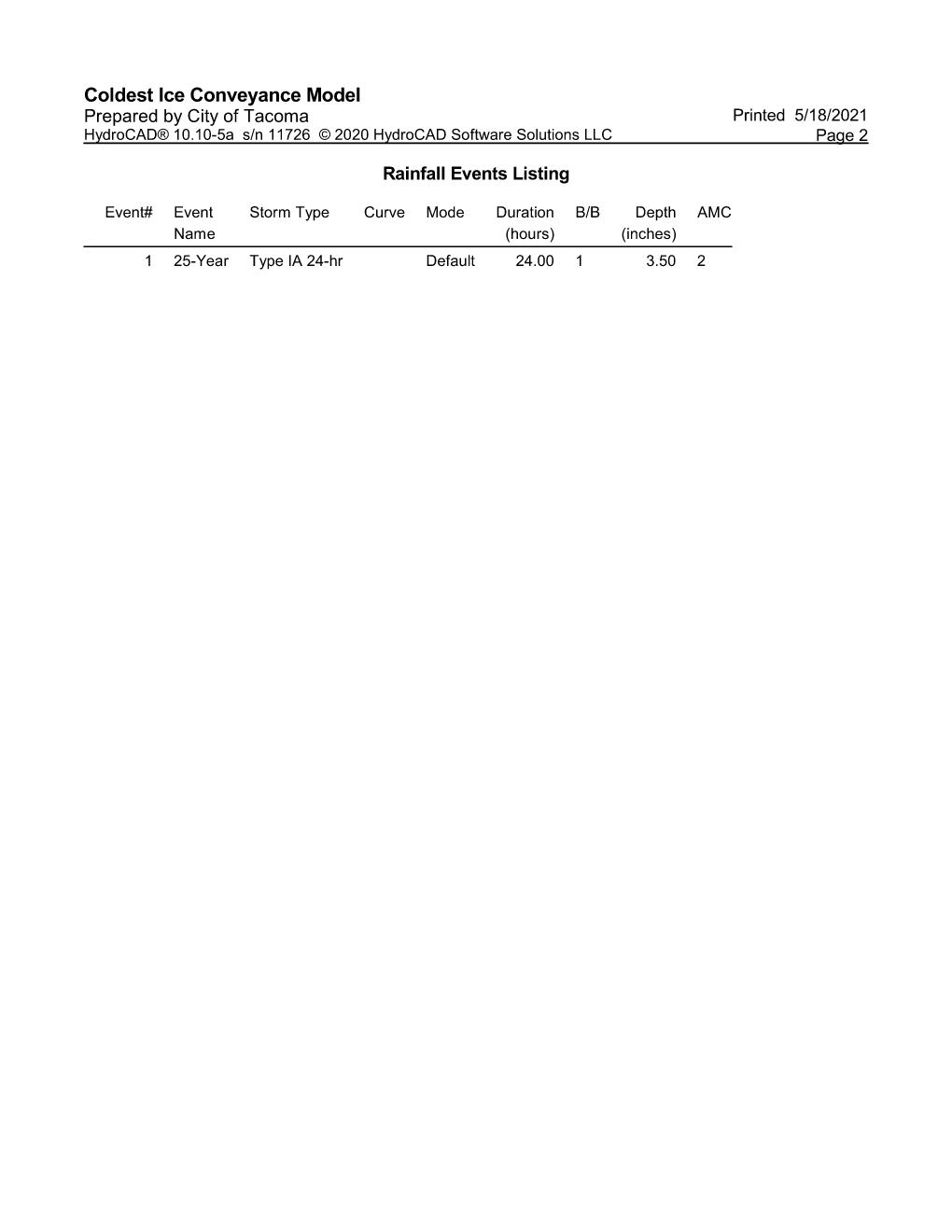 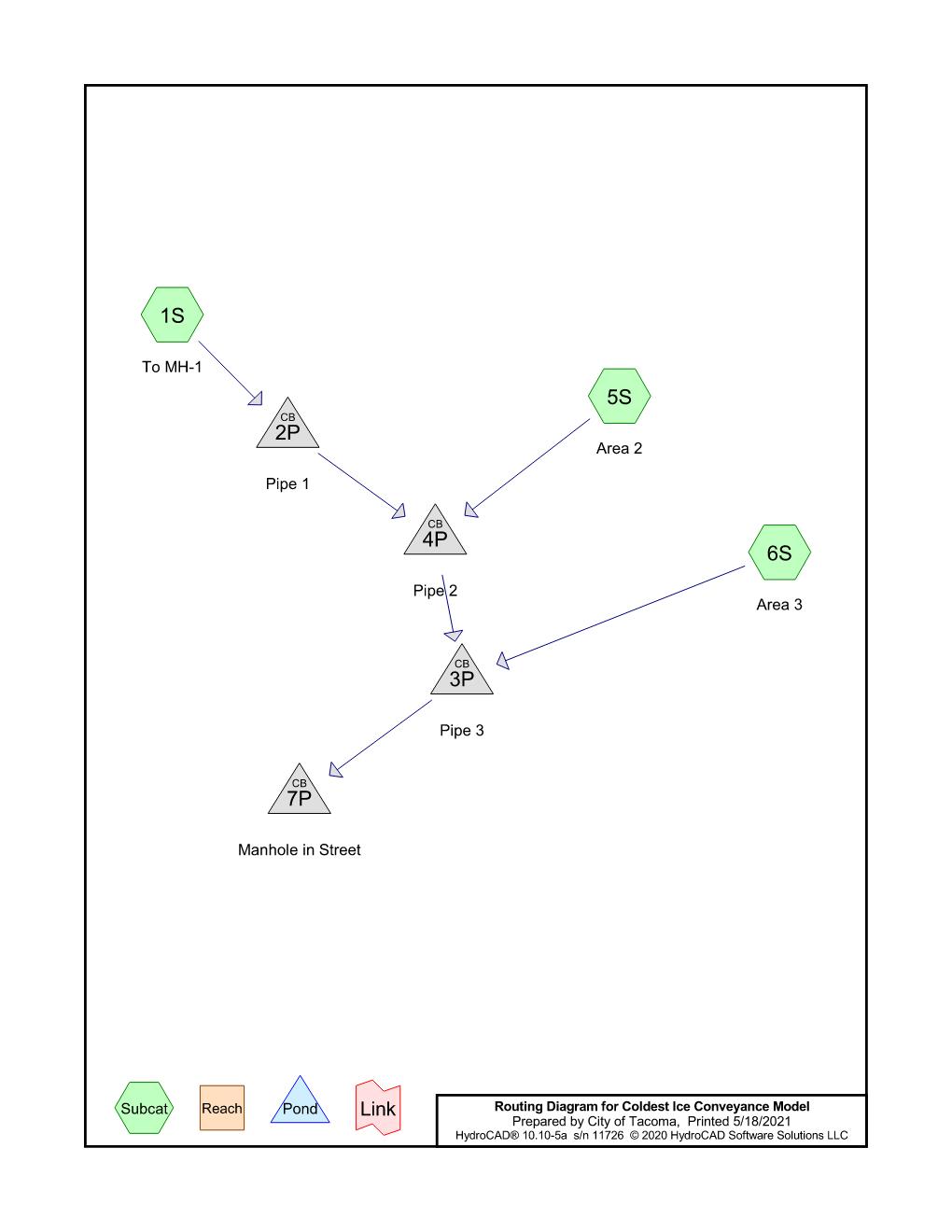 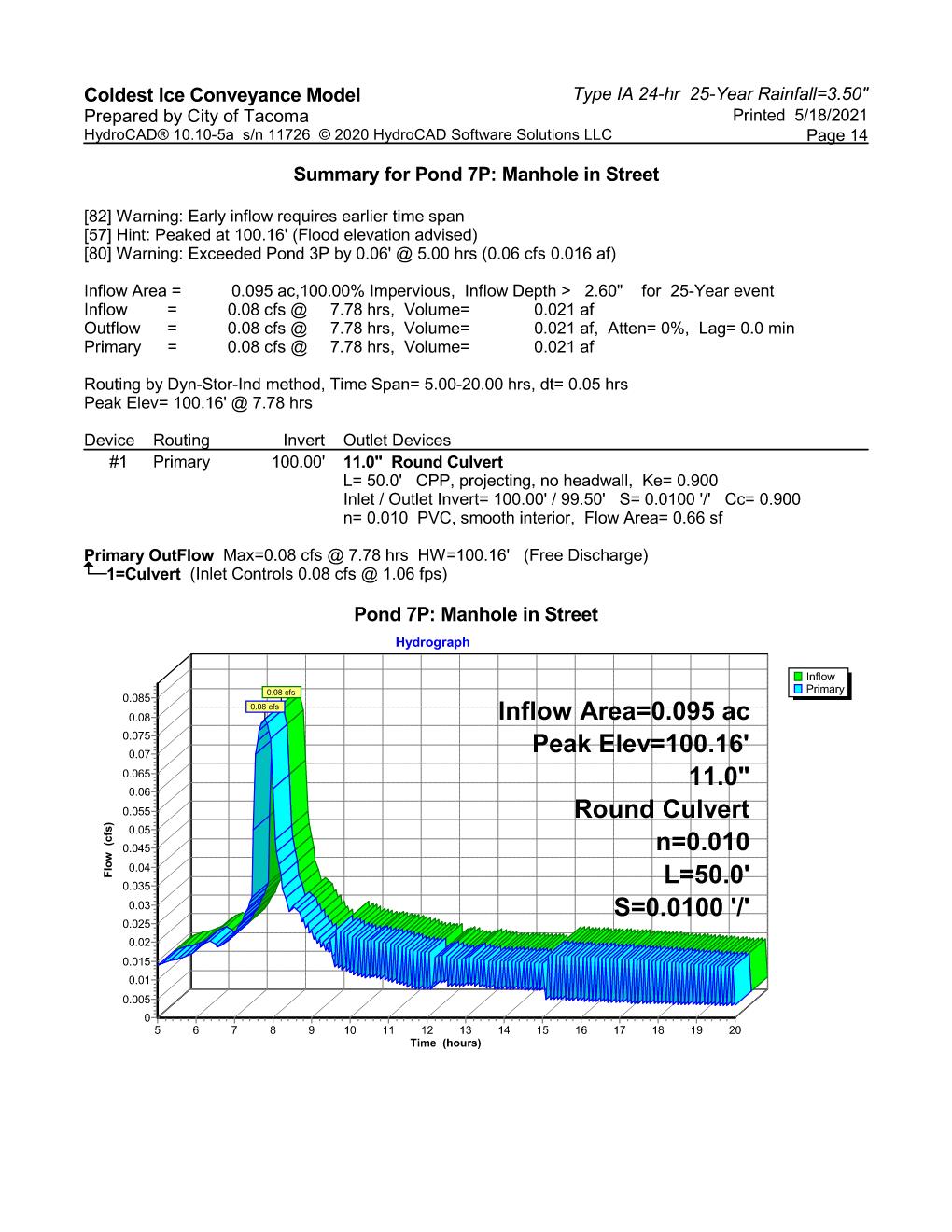 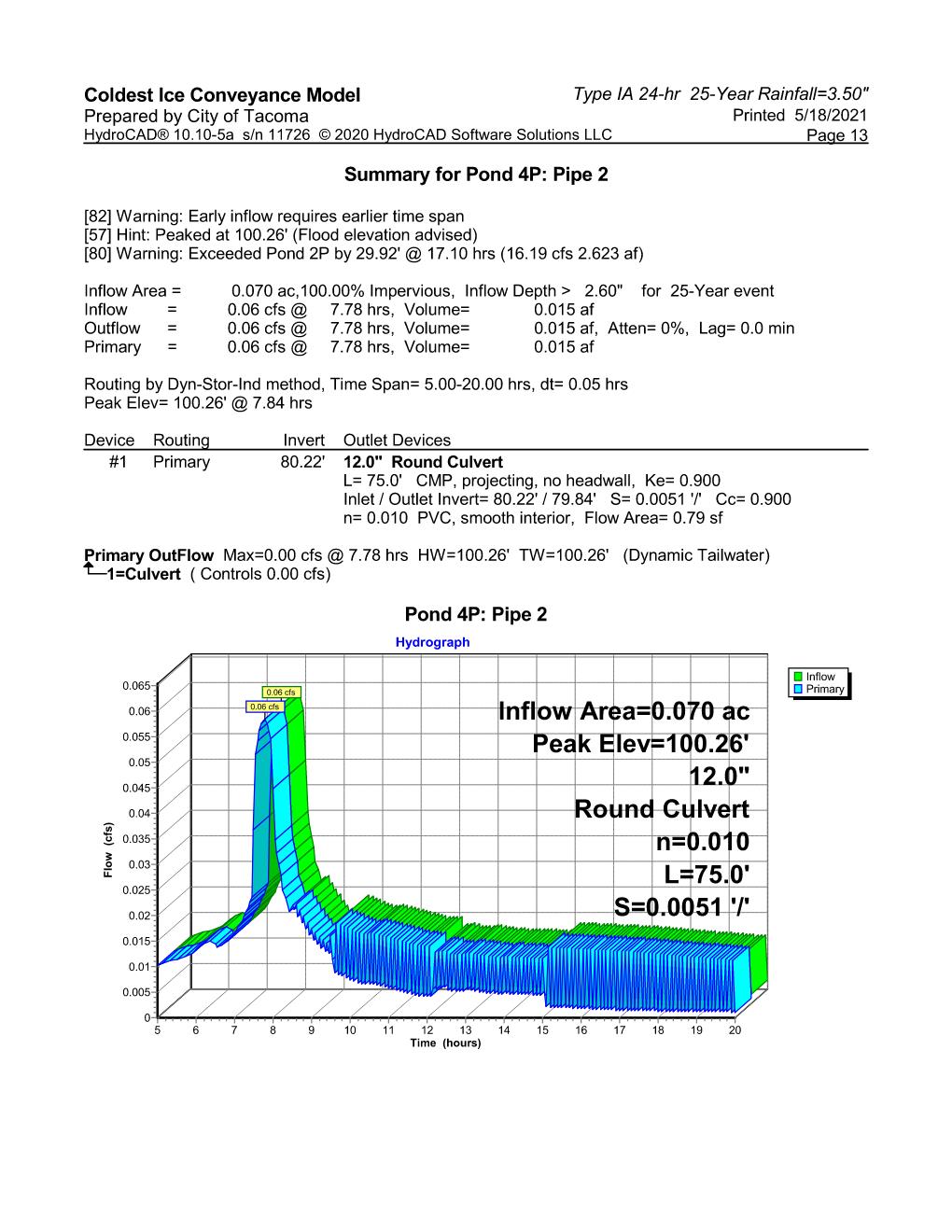 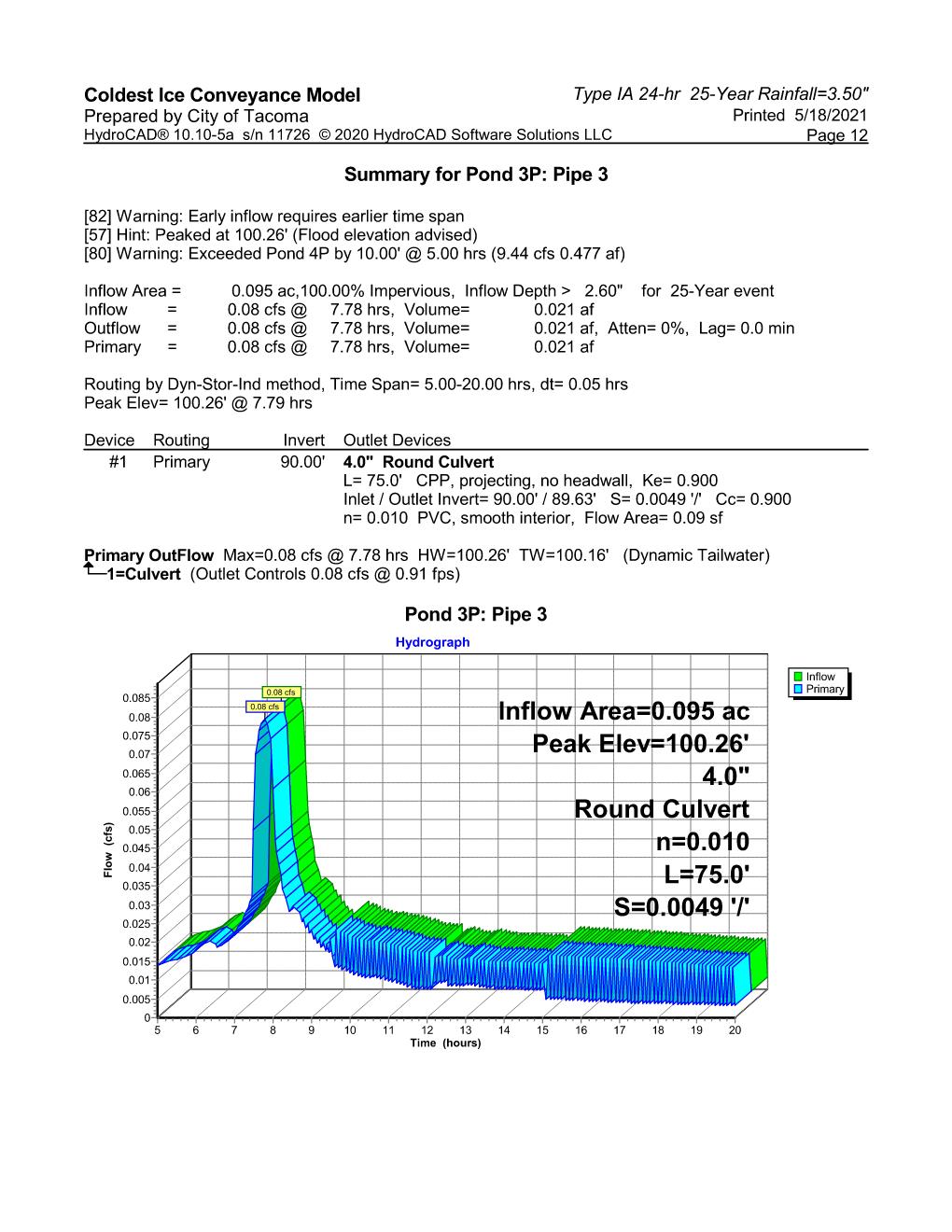 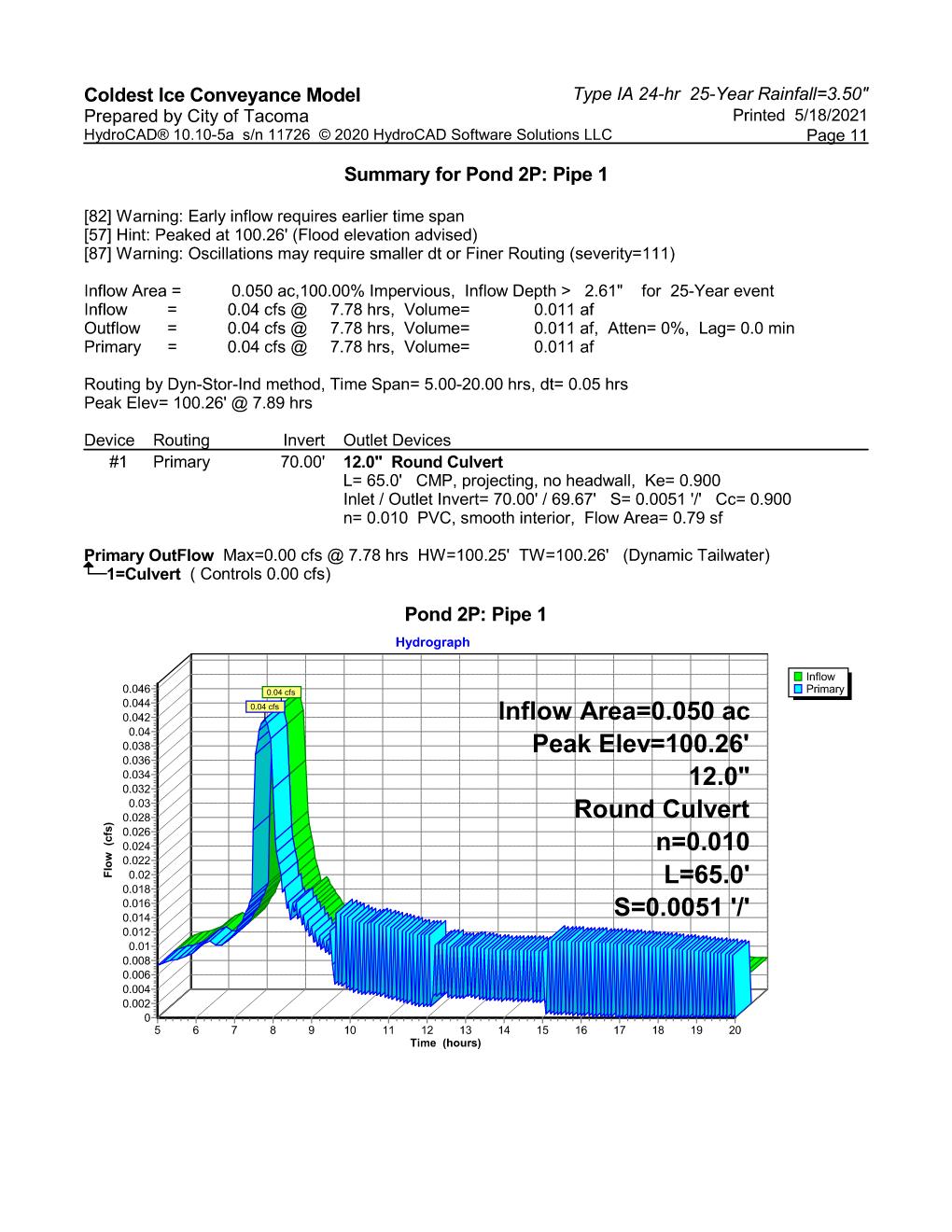 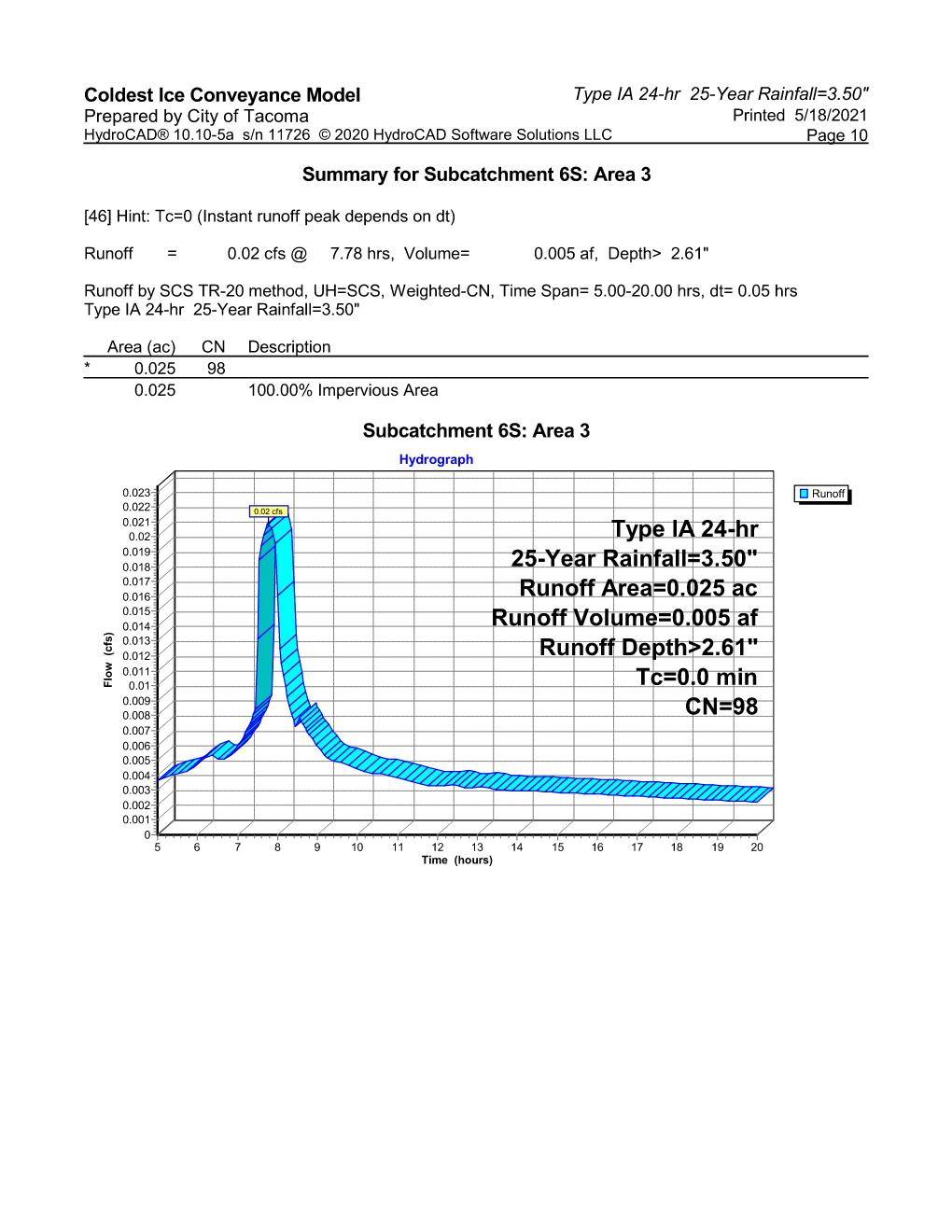 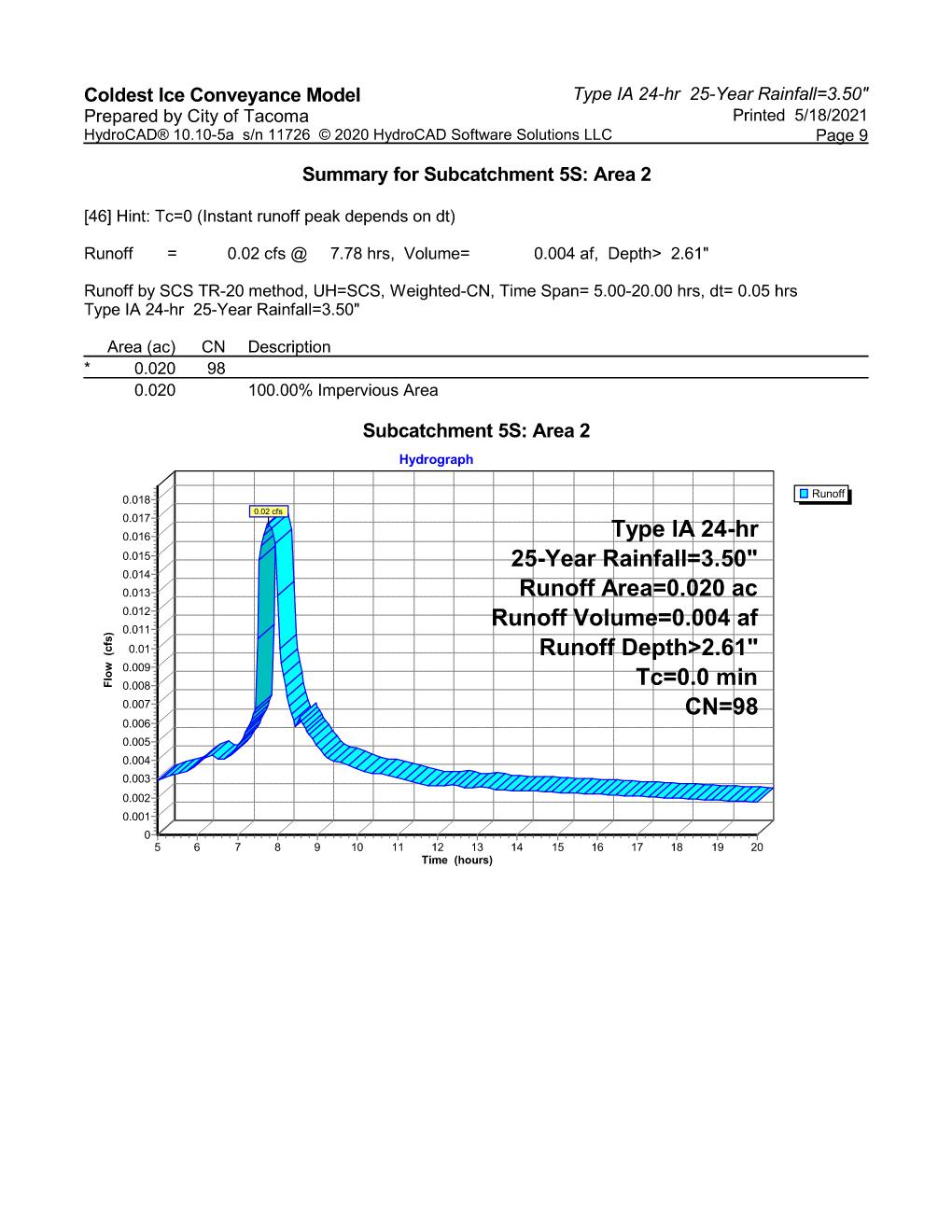 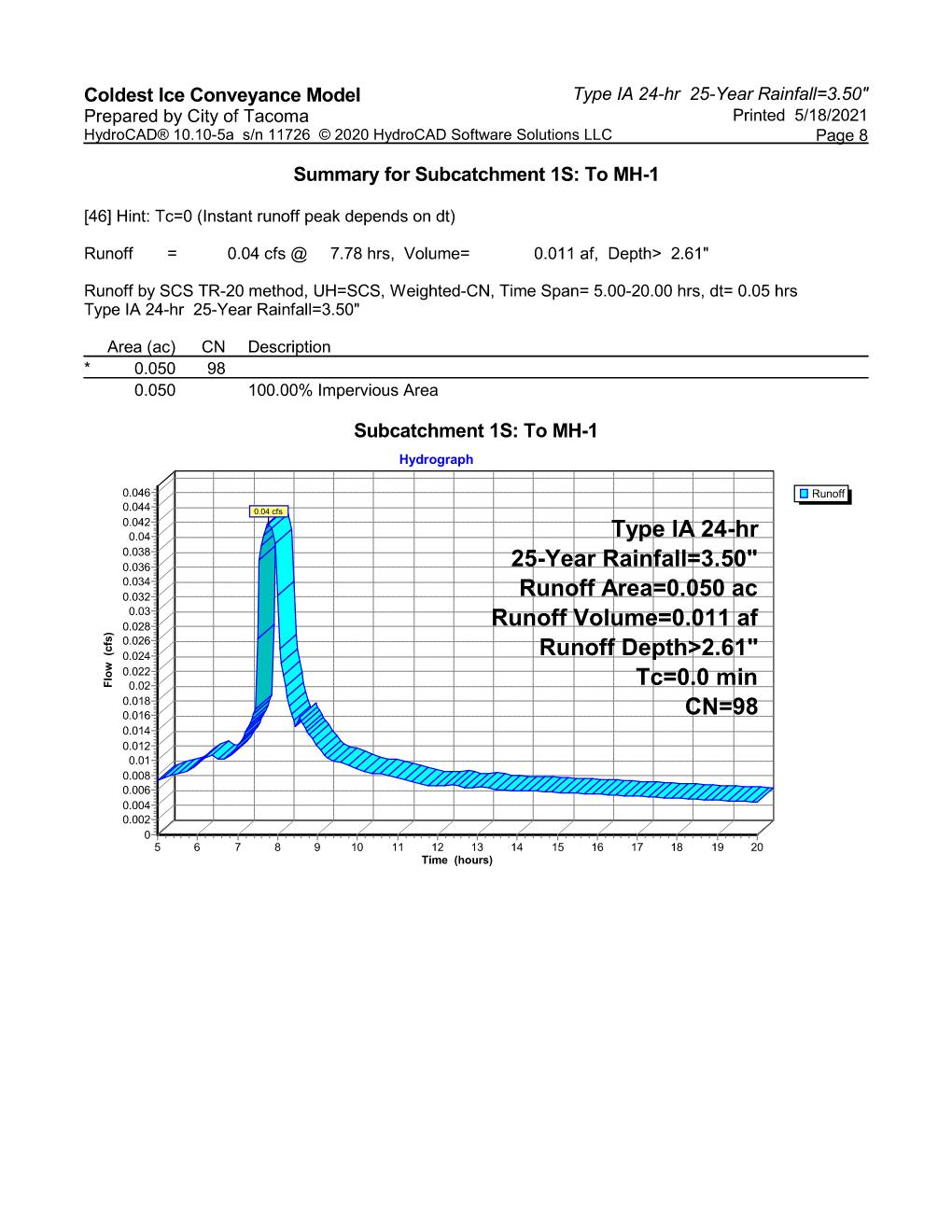 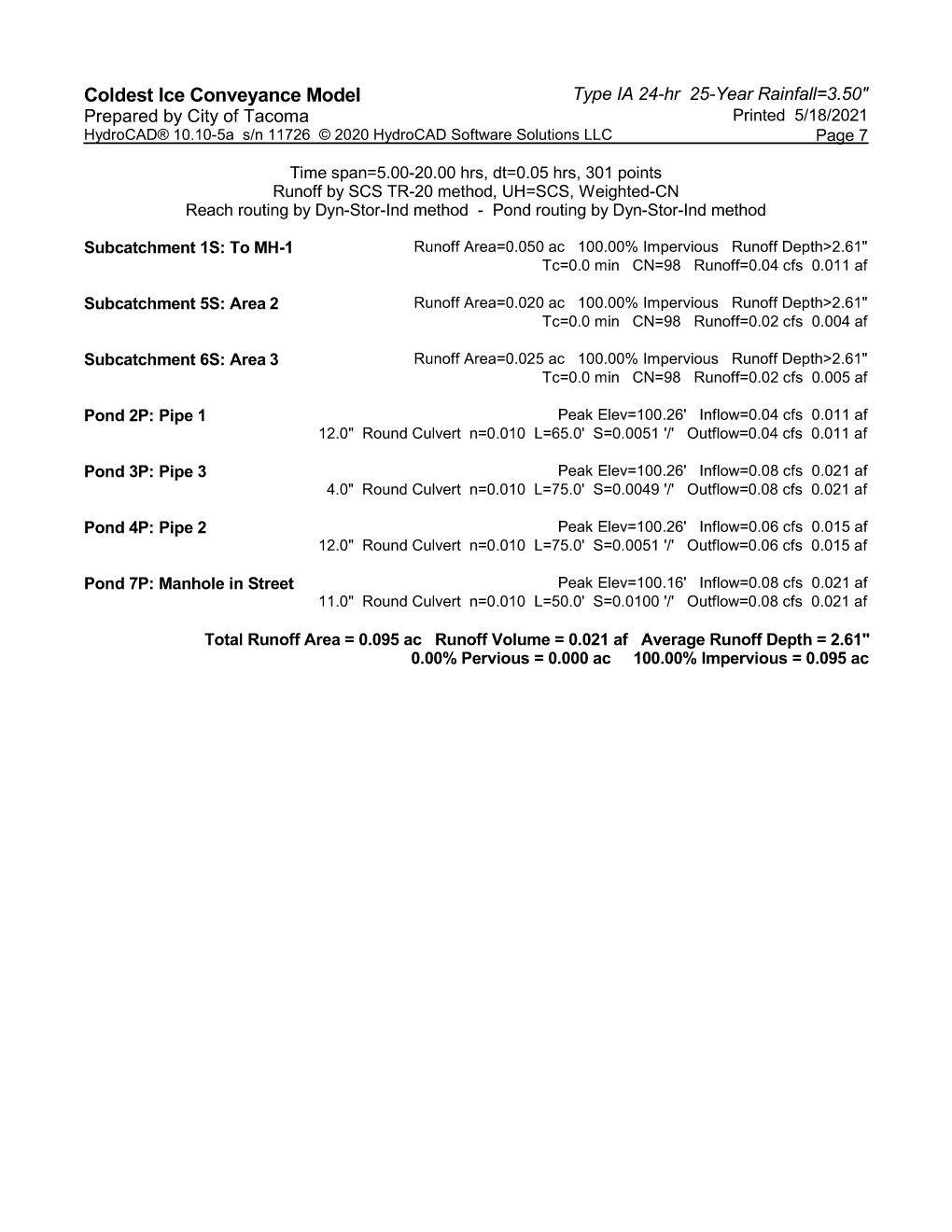 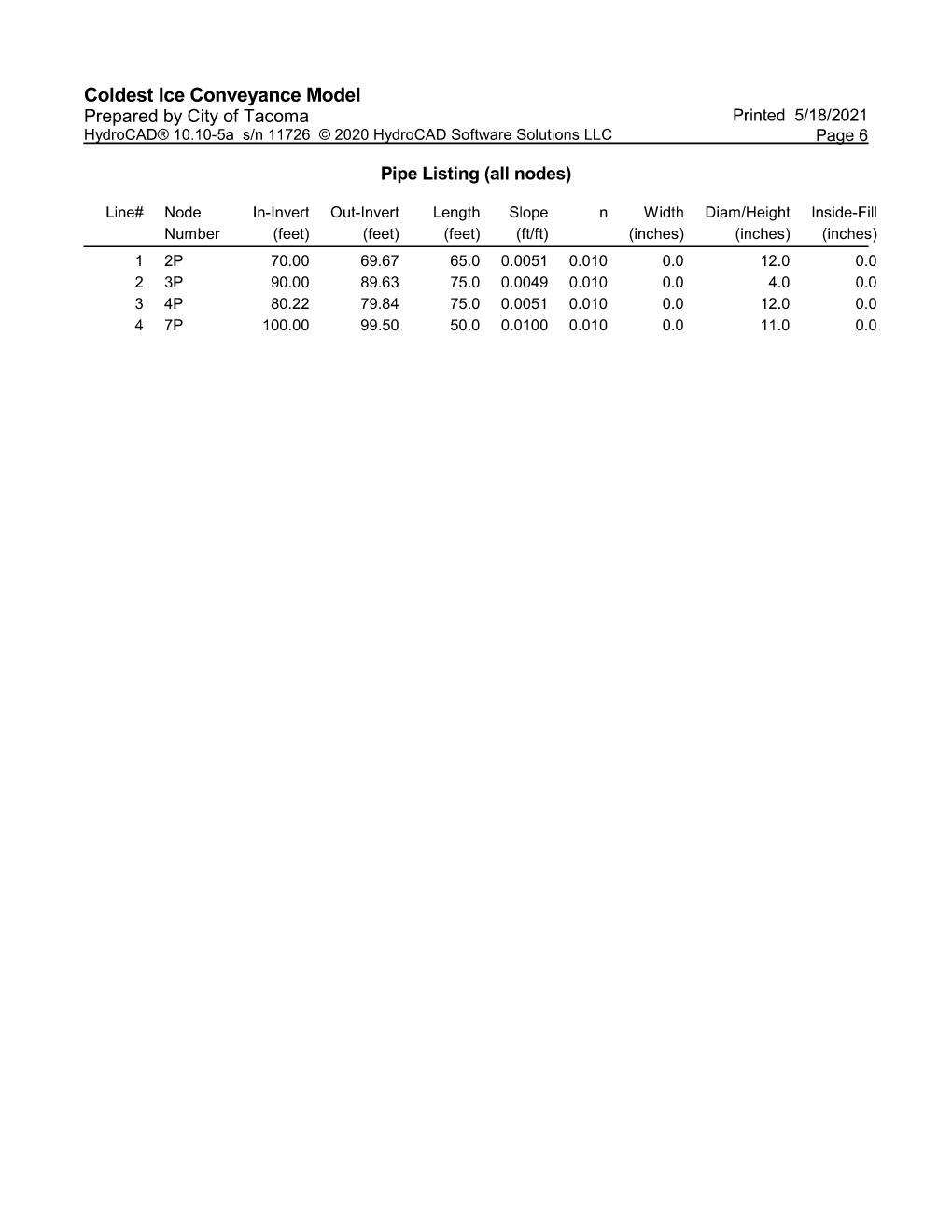 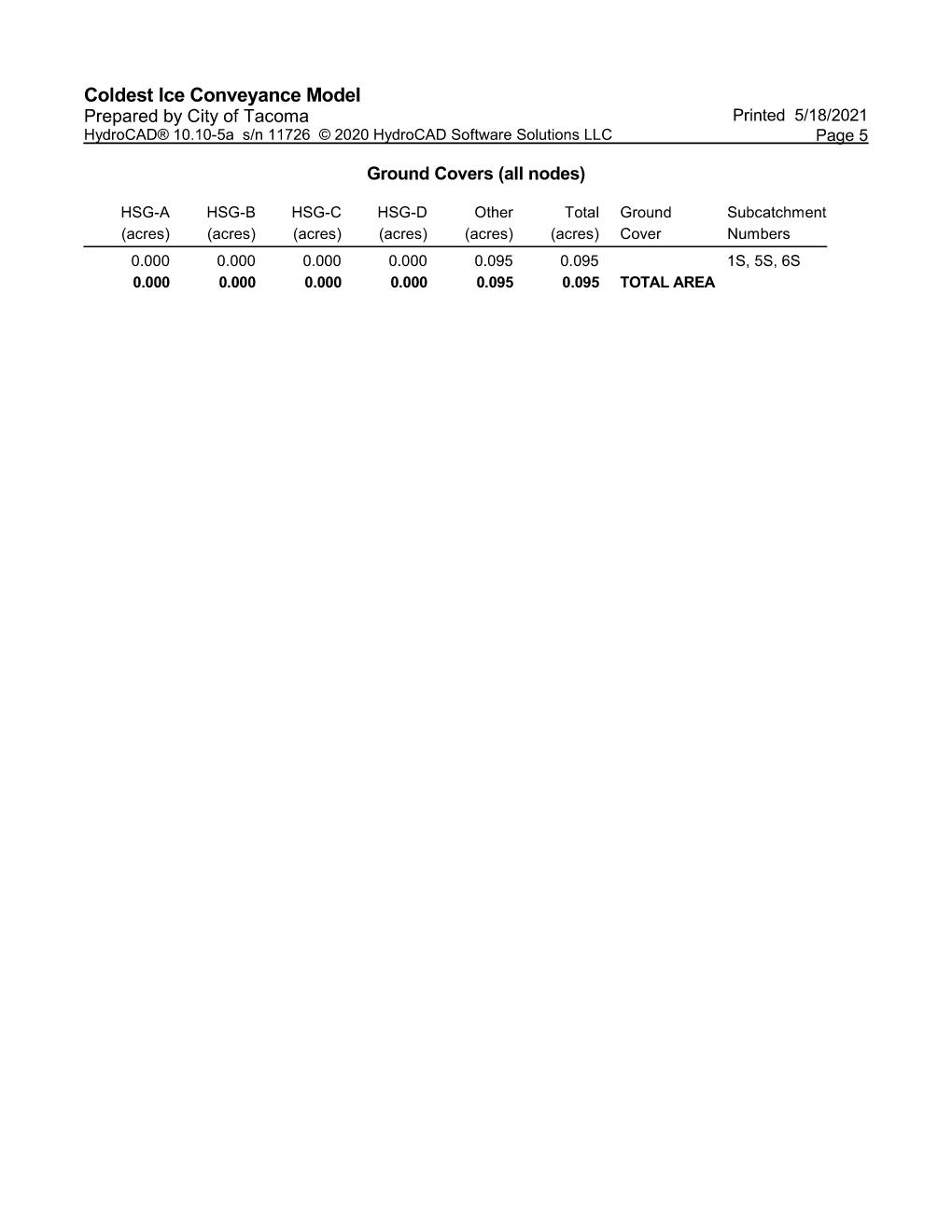 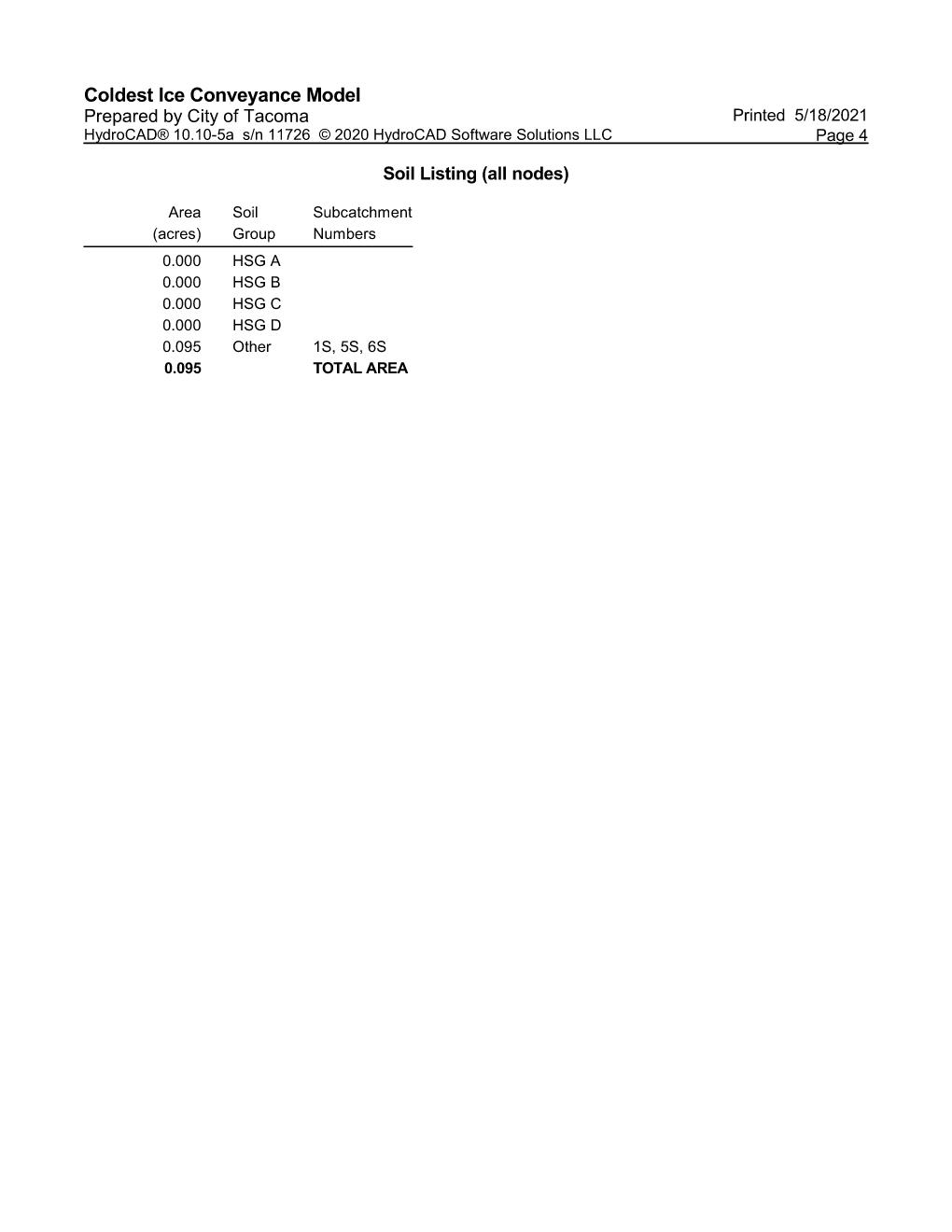 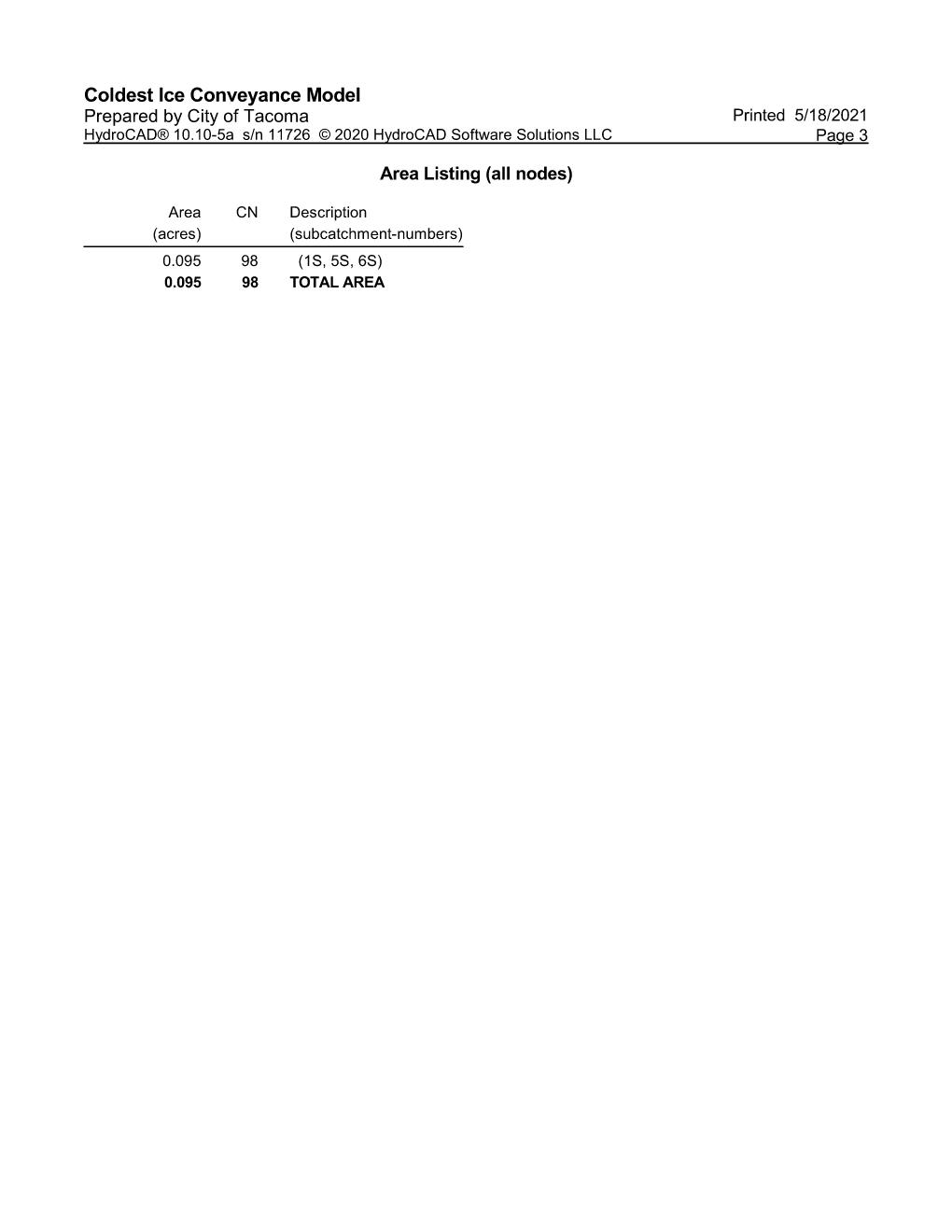 Emerging Technology Use Level Designations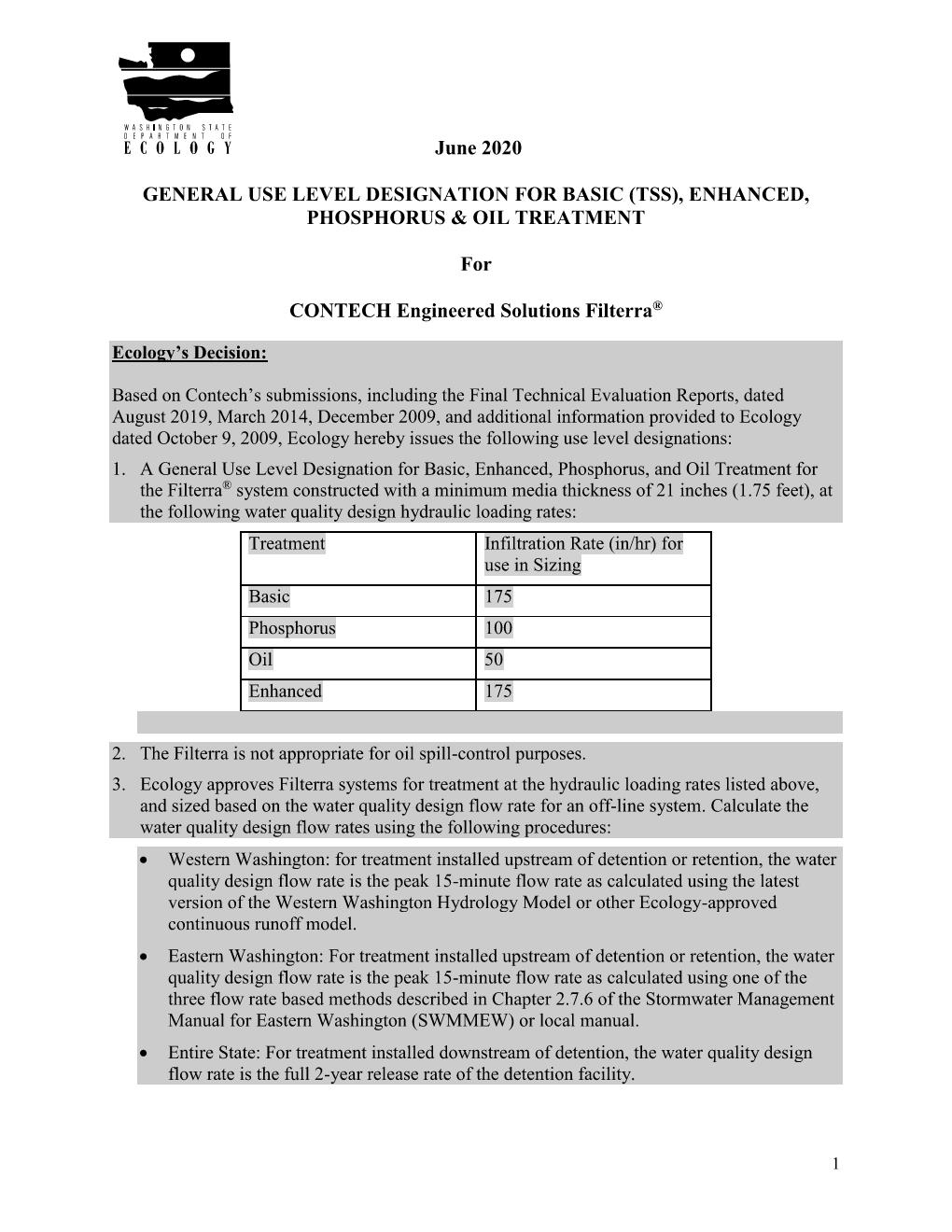 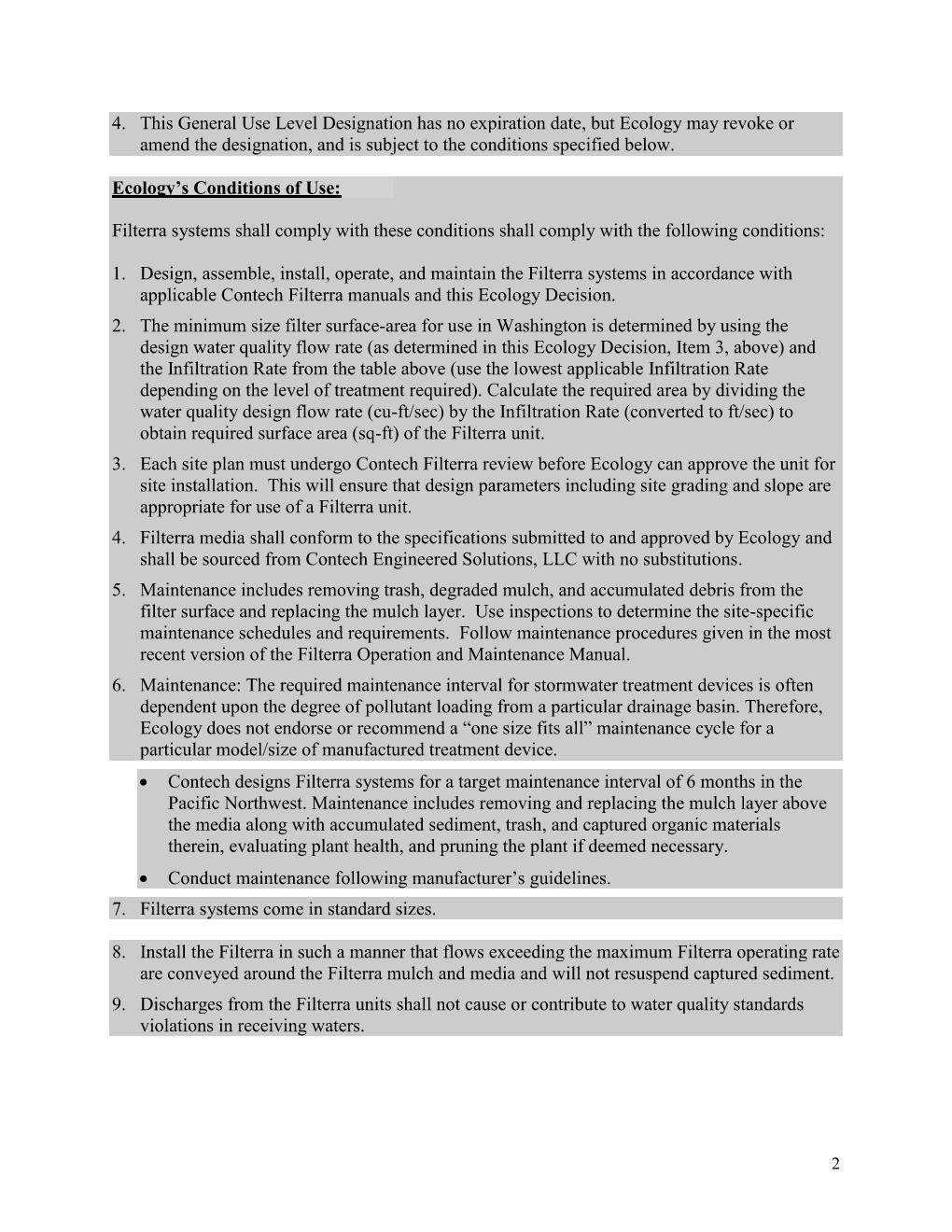 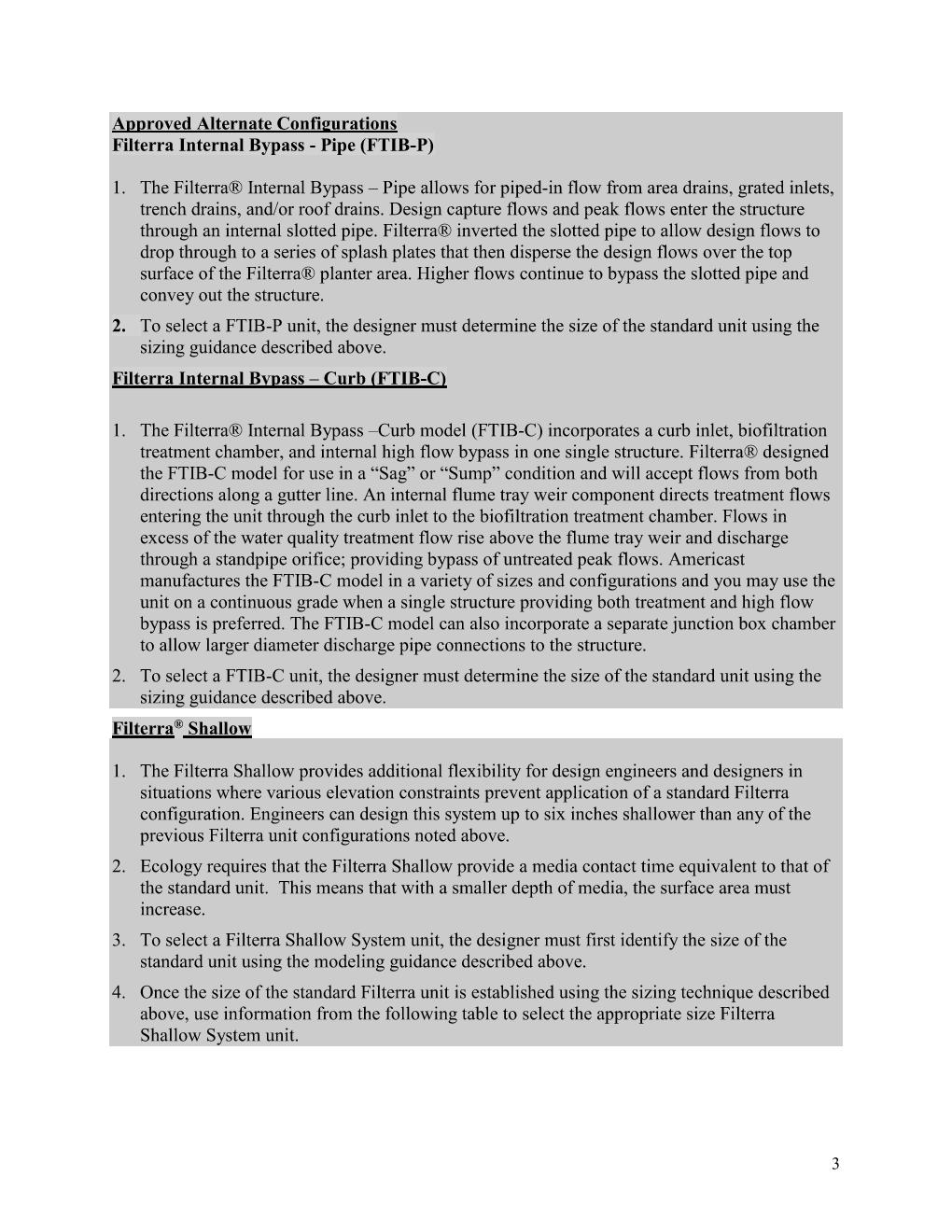 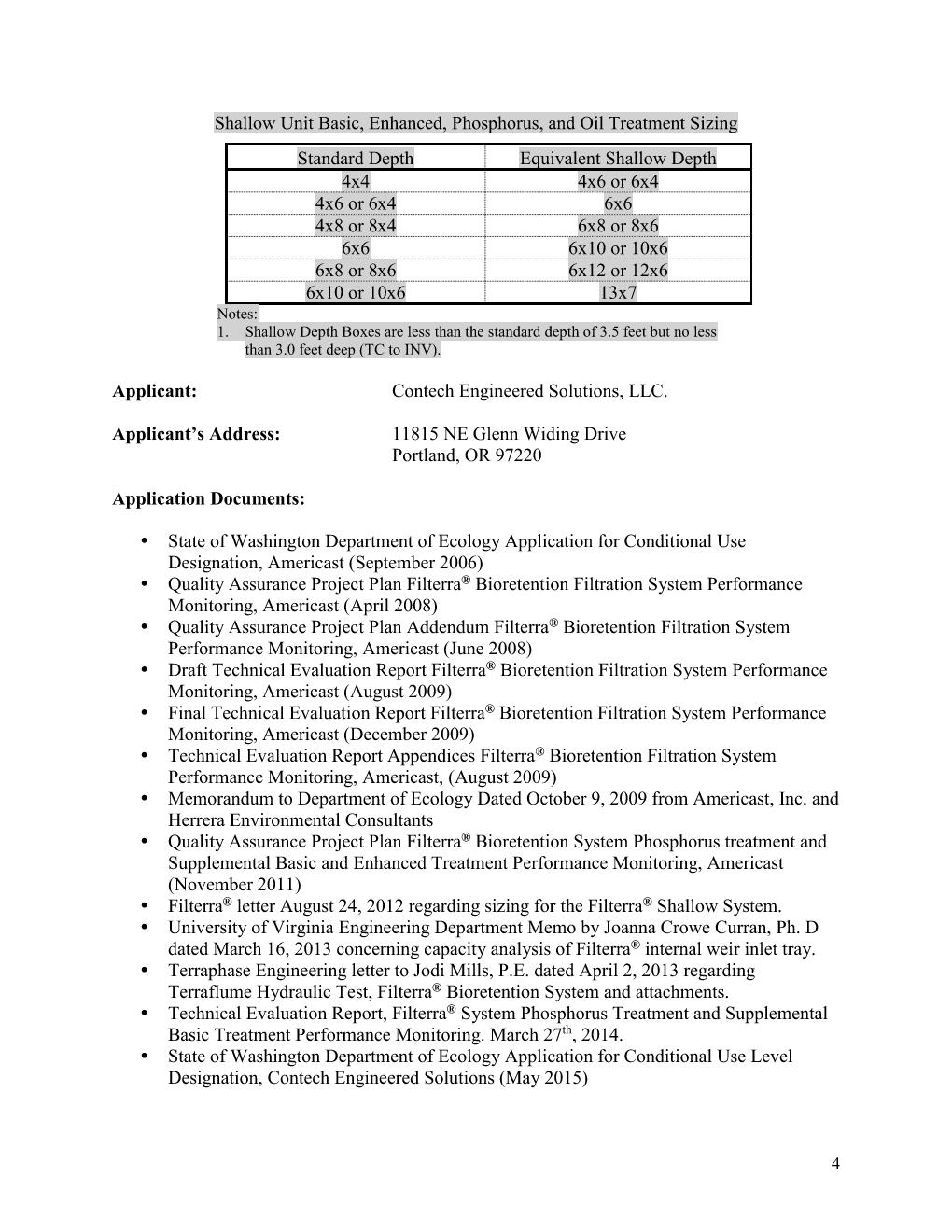 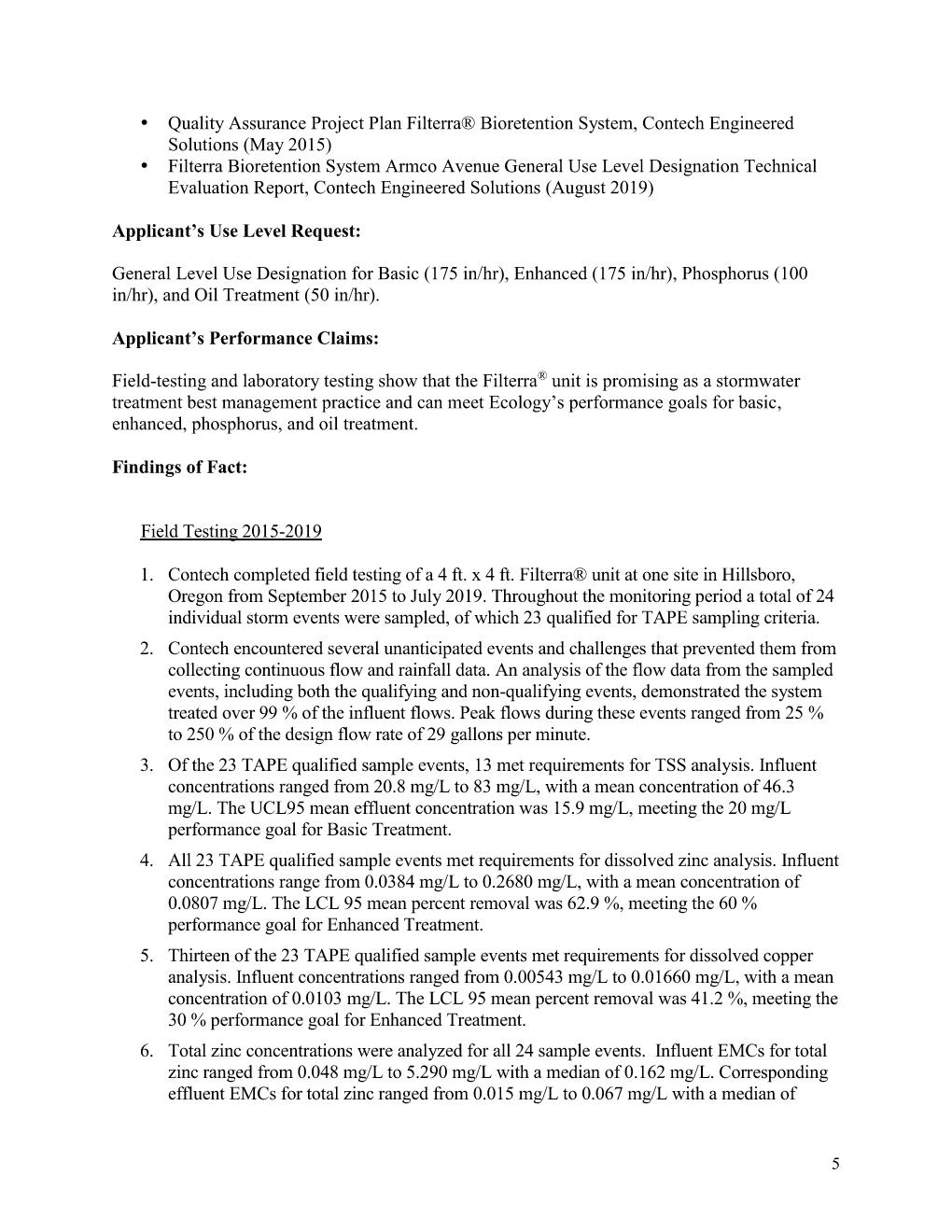 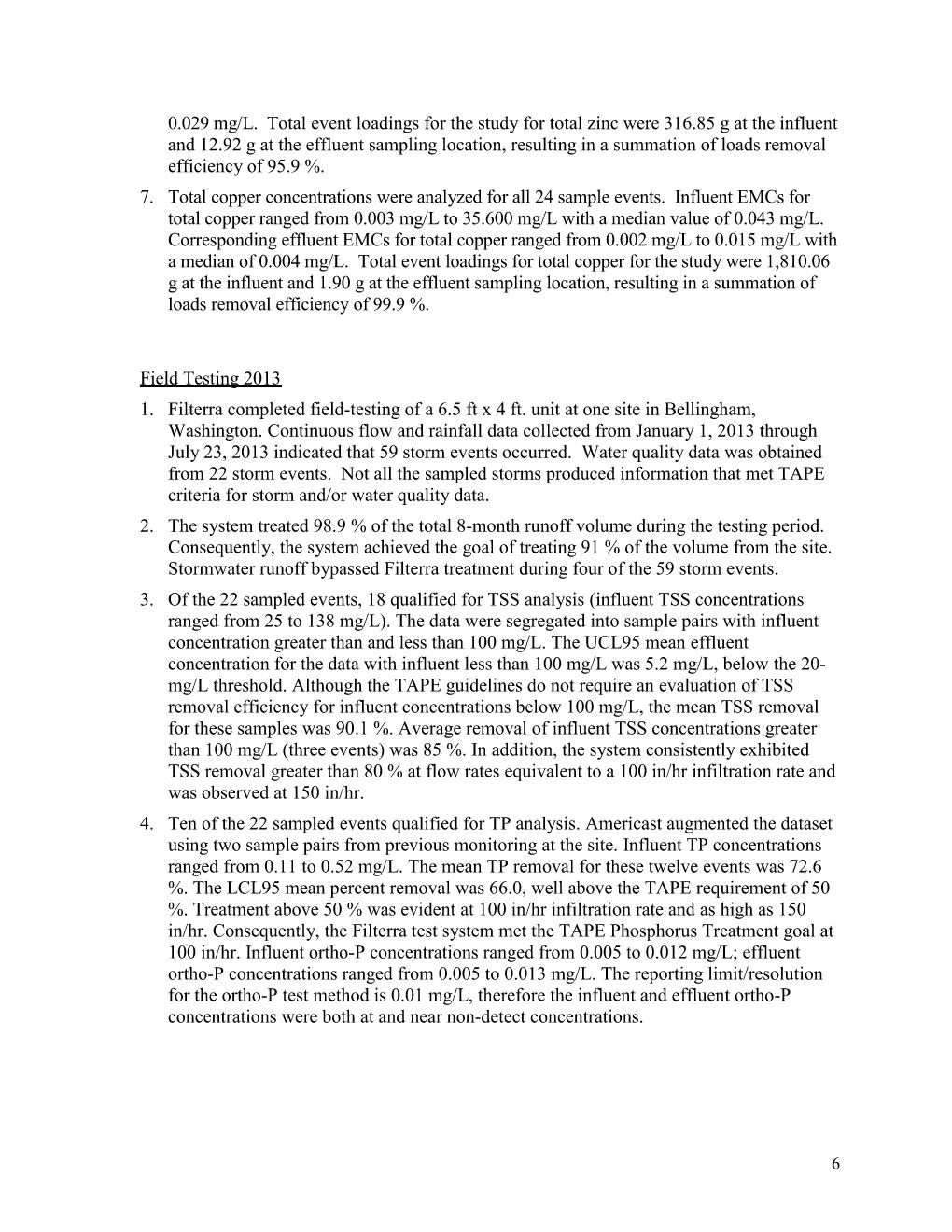 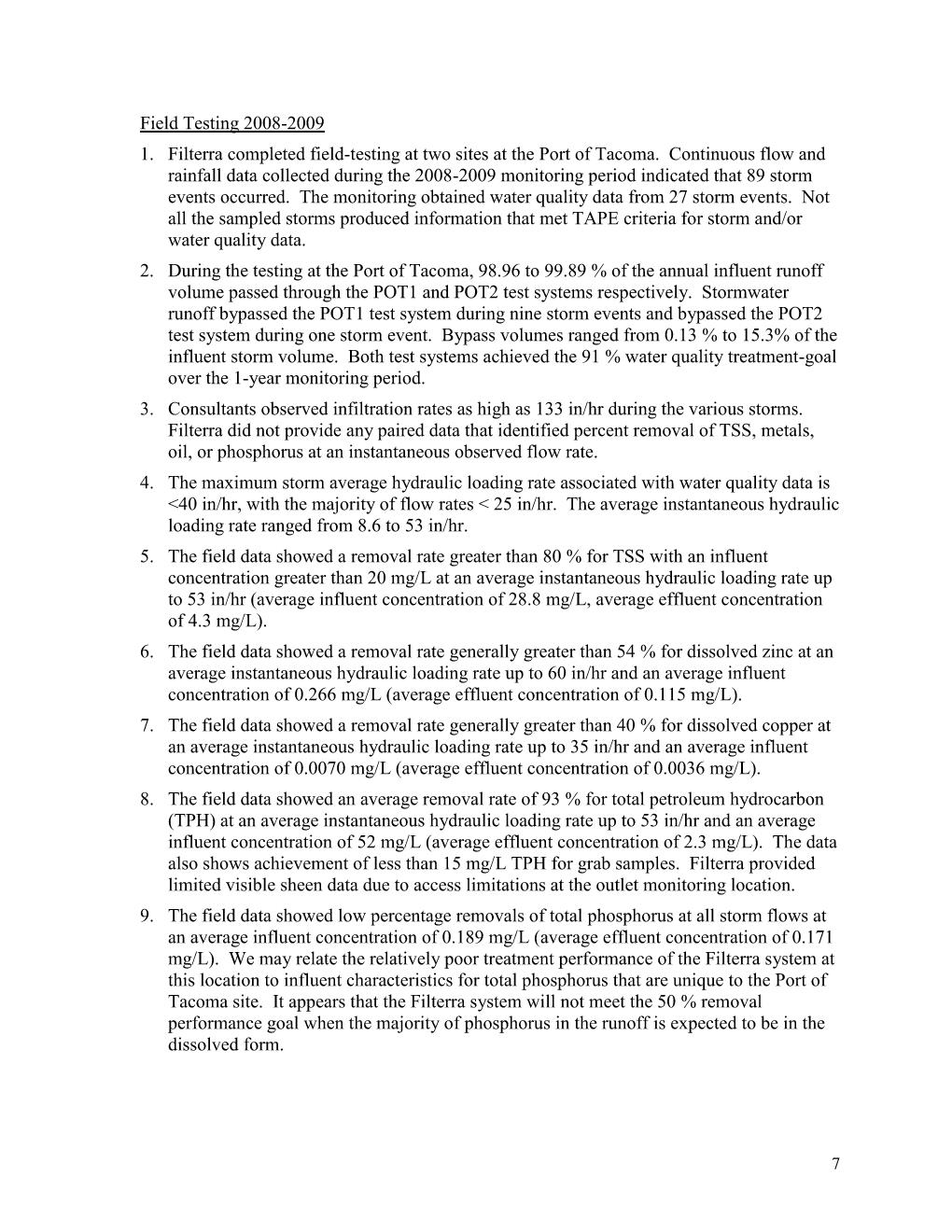 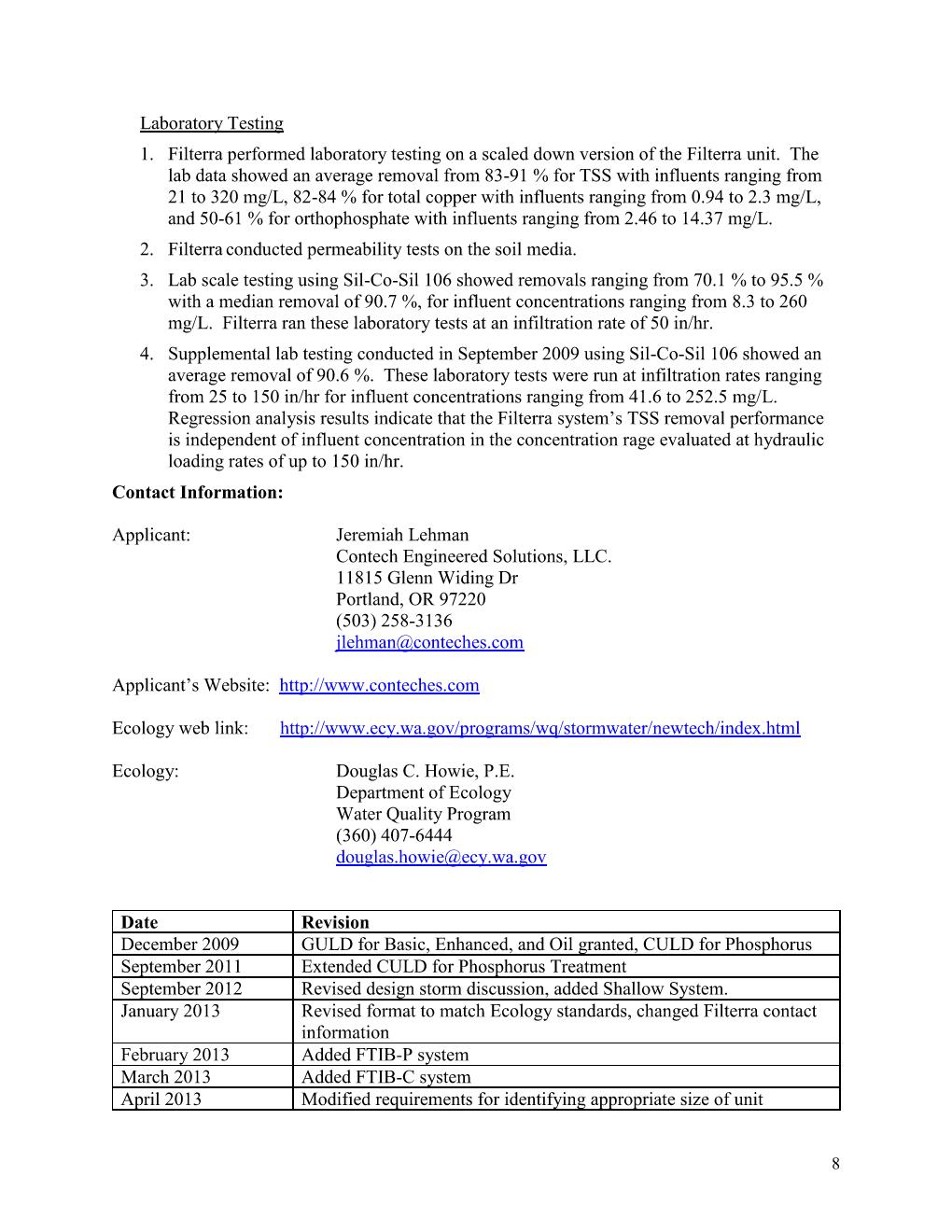 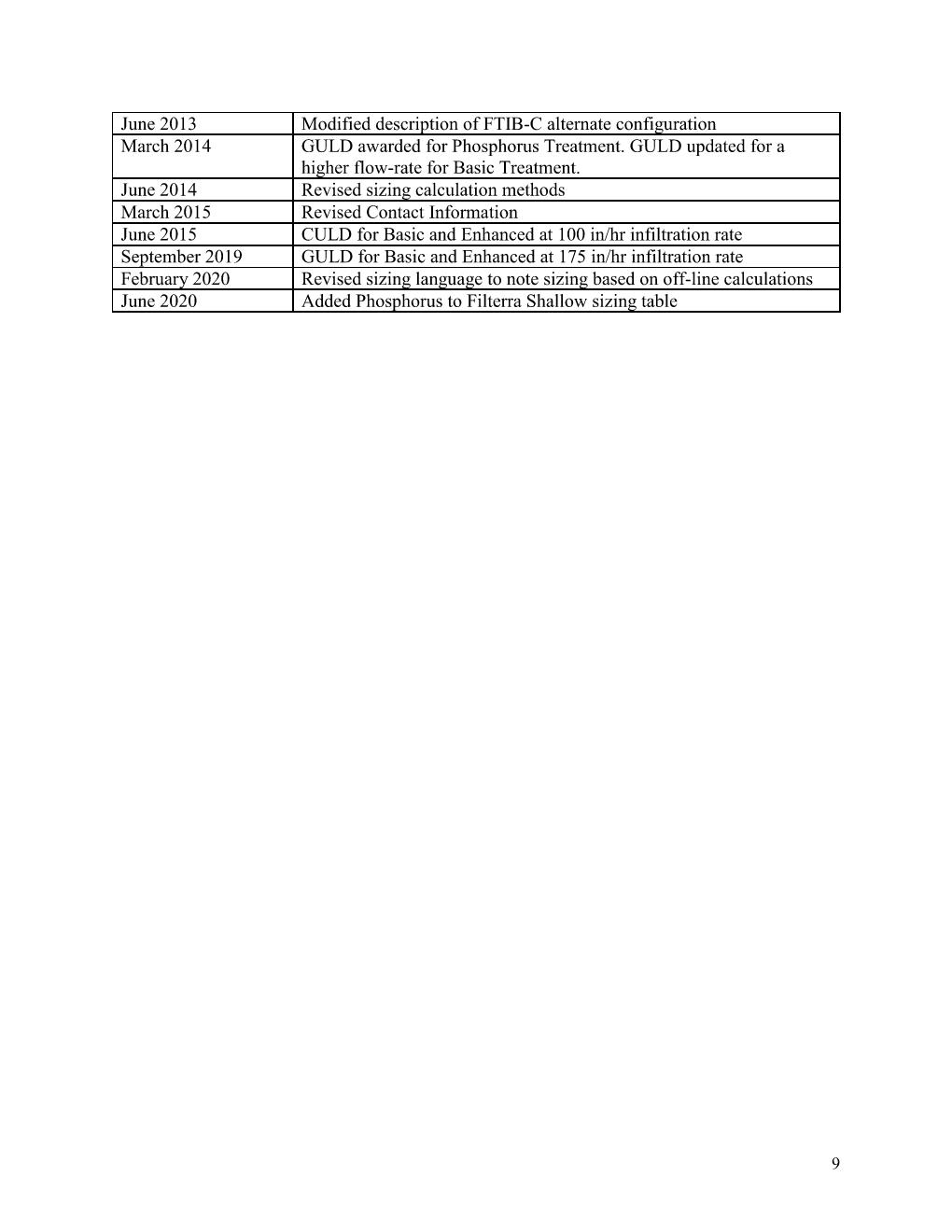 NameOrganizationContact Telephone NumberEmail AddressNameOrganizationMailing AddressContact Telephone NumberEmail AddressNameOrganizationMailing AddressContact Telephone NumberEmail AddressQuestionsAnswer Data Source(s)Are groundwater protection areas located on the project site or within 500 feet of the project site?YesNoUnknownAquifer Recharge Areas (Pierce County) tMap LayerAre wetlands and/or their buffers located on the project site or within 500 feet of the project site?YesNoUnknownWetland Inventory (Tacoma PDS) tMap Layer.Are steep slopes located on the project site or within 500 feet of the project site?YesNoUnknowntMap LayerLandslide Hazard Areas.  ContoursAre floodplains located on the project site or within 500 feet of the project site?YesNoUnknownFlooding Layers – tMap Layer.Are streams located on the project site or within 500 feet of the project site?YesNoUnknownStreams Layer (Pierce County) – tMapAre creeks located on the project site or within 500 feet of the project site?YesNoUnknownWaterbodies Layer (Pierce County) – tMapAre ravines located on the project site or within 500 feet of the project site?YesNoUnknowntMap Layers:Landslide Hazard Areas Contours Streams Layer (Pierce County) Are springs located on the project site or within 500 feet of the project site?YesNoUnknownLandslide Hazard Areas (Pierce County)Streams (Pierce County)?Are any other sensitive areas or critical areas located on the project site or within 500 feet of the project site?YesNoUnknowntMap Layers:Aquifer Recharge Areas (Pierce County)Biodiversity Corridors (Tacoma)Landslide Hazard Areas (Pierce County)Liquifaction Susceptibility (WADNR)Mine Hazard Areas (Tacoma)Non-Wetland/No Stream (Tacoma PDS)Streams (Pierce County)Wetland Inventory (Tacoma PDS)Are any structures located on the project site?YesNoUnknownAre any fuel tanks or other storage tanks (above or below-ground) located on the project site?YesNoUnknowntMap Layers:Regulated USTs and Active Facilities (Ecology)Regulated USTs and Inactive Facilities (Ecology)Are any groundwater wells located on the project site or within 100 feet of the project site?YesNoUnknownSource Water Assessment Program (SWAP) MapAre any septic systems located on the project site or within 100 feet of the project site?YesNoUnknownSewer CardsAre any Superfund sites located on the project site or within 100 feet of the project site?YesNoUnknownCleanups in My Community v1.0 tmap layer.Are any Flood Hazard Areas located on the project site or within 100 feet of the project site?YesNoUnknownFlooding Layers tMap layer.Is the project located in the South Tacoma Groundwater Protection District?YesNoUnknownLand Use – Zoning District 1 – tMap Layer.Are any public or private easements located on the project site?YesNoUnknownPlat and Legal – Easements – tMap layer.Pierce County Assessor Parcel SearchSurface Type OnsiteOffsite TotalTotal Project Site Area (ft2)28195390032095Total Site Area (ft2)28195028195Existing Hard Surface Area (ft2)22250390026150Existing Native Vegetation Area (ft2)000Existing Vegetation Area (ft2)594505945Existing Lawn/Landscaped Area (ft2)000Existing  Pasture Area (ft2)000Existing Hard Surface Coverage (%)81.48New Pollution Generating Hard Surface Area (ft2)942909429New Non-Pollution Generating Hard Surface Area (ft2)1001665010666Total New Hard Surface Area (ft2)20095Replaced Pollution Generating Hard Surface Area (ft2)020802080Replaced Non-Pollution Generating Hard Surface Area (ft2)000Total Replaced Hard Surface Area (ft2)2080Total of New Plus Replaced Hard Surface Area (ft2)22175Total of New Plus Replaced Pollution Generating Hard Surface Area (ft2)11509Amount of Vegetation Converted to Lawn/Landscaped Area (ft2)000Amount of Native Vegetation Converted to Pasture (ft2)000Total of New Plus Replaced Hard Surfaces and Converted Vegetation Areas (ft2)22175Total of New Hard Surfaces and Converted Vegetation Areas (ft2)20095Amount of Existing Hard Surface Converted to Vegetation (ft2)875011709920Amount of Native Vegetation to Remain (ft2)000Amount of Existing Vegetation to Remain (ft2)000Amount of Existing Hard Surface to Remain (ft2)000Amount of Existing Lawn/Landscaped to Remain (ft2)000Amount of Existing Pasture to Remain (ft2)000Amount of Land Disturbing Activity (ft2)28195390032095Value of Proposed Improvements ($)7500001000751000Assessed value of Existing Project Site Improvements ($)270002700Proposed Improvements Compared to Existing Project Site Improvements (%)27814.81Receiving Waterbody NameType of Receiving WaterbodyHosmer Holding BasinStormwater Facility - Not Receiving WaterbodyWard's LakeLakeGravel PitStormwater Facility - Not Receiving WaterbodyFlett CreekCreekChambers CreekCreekPuget SoundMarineApplicable Minimum RequirementsApplicable Surface Type Requiring MitigationMR #1-#5New and Replaced Hard Surfaces and Converted Vegetation Areas and Land DisturbedMR#6New and Replaced PGHSMR#7New and Replaced Hard Surfaces and Converted Vegetation AreasMR#9NABMPProperty/Site Type or Activity TypePotential Pollutant(s) Associated with Activity or Pollutant that BMP is being used for.BMP S100: Correcting Illicit Discharges to the Stormwater SystemAll commercial and industrial sites.Wastewater, process water.BMP S101: Labeling Stormwater InletAll commercial and industrial sites.Wastes from dumping.BMP S102: Formation of a Pollution Prevention teamAll commercial and industrial sites.BMP S103: Preventative Maintenance/Good HousekeepingAll commercial and industrial sites.BMP S104: Spill Prevention and CleanupAll commercial and industrial sites.Leaks and spills of liquid and solid waste.BMP S105: Employee TrainingAll commercial and industrial sites.BMP S106: InspectionsAll commercial and industrial sites.BMP S107: Record KeepingAll commercial and industrial sites.BMP S111: Cleaning Building Structures and Related EquipmentOutside washing of building structures including pressure washing of sidewalks, walkways, etc. and/or where washing may come into contact with precipitation or stormwater.Heavy metals, pH, suspended solids, grit, paint chips, and biochemical oxygen demand (BOD)BMP S114: Loading and Unloading Areas for Liquid and Solid MaterialLoading and unloading of liquid and solid materials at industrial and commercial sites.Fuel leaks and spills, oils, powders, organics, heavy metals, salts, acids, alkalisBMP S117: Storage of Solid Wastes and Food Wastes Outside storage of solid waste  including ordinary garbage and/or where storage may come into contact with precipitation or stormwater.Toxic organic compounds, oil and grease, heavy metals, nutrients, suspended solids, COD, BODBMP S139: Stormwater System MaintenanceAll properties with stormwater systems.Excess sediment, oils, hydrocarbons and sedimentBMP S143: Landscaping and Lawn/Vegetation ManagementProperties and areas in the ROW that have landscaping and/or lawn areas.Toxic organic compounds, heavy metals, oils, total suspended solids, coliform bacteria, fertilizers, and pesticides.BMP S162: Proper DisposalDisposing of any liquid or solid waste.Liquid and solid waste.City of Tacoma Stormwater Management Manual – Infeasibility ChecklistSurface Type: RoofsBMP L602: Downspout Full Infiltration (Infiltration Trenches and Drywells)Version: 07/01/2021City of Tacoma Stormwater Management Manual – Infeasibility ChecklistSurface Type: RoofsBMP L602: Downspout Full Infiltration (Infiltration Trenches and Drywells)Version: 07/01/2021City of Tacoma Stormwater Management Manual – Infeasibility ChecklistSurface Type: RoofsBMP L602: Downspout Full Infiltration (Infiltration Trenches and Drywells)Version: 07/01/2021City of Tacoma Stormwater Management Manual – Infeasibility ChecklistSurface Type: RoofsBMP L602: Downspout Full Infiltration (Infiltration Trenches and Drywells)Version: 07/01/2021City of Tacoma Stormwater Management Manual – Infeasibility ChecklistSurface Type: RoofsBMP L602: Downspout Full Infiltration (Infiltration Trenches and Drywells)Version: 07/01/2021It is not necessary to answer all questions when determining if a BMP is feasible for Minimum Requirement #5 – The List Approach.  Unless otherwise noted, a single answer of No means the BMP is considered infeasible for meeting Minimum Requirement #5 – The List Approach.  Applicant may choose which questions to answer when determining feasibility.    It is not necessary to answer all questions when determining if a BMP is feasible for Minimum Requirement #5 – The List Approach.  Unless otherwise noted, a single answer of No means the BMP is considered infeasible for meeting Minimum Requirement #5 – The List Approach.  Applicant may choose which questions to answer when determining feasibility.    It is not necessary to answer all questions when determining if a BMP is feasible for Minimum Requirement #5 – The List Approach.  Unless otherwise noted, a single answer of No means the BMP is considered infeasible for meeting Minimum Requirement #5 – The List Approach.  Applicant may choose which questions to answer when determining feasibility.    It is not necessary to answer all questions when determining if a BMP is feasible for Minimum Requirement #5 – The List Approach.  Unless otherwise noted, a single answer of No means the BMP is considered infeasible for meeting Minimum Requirement #5 – The List Approach.  Applicant may choose which questions to answer when determining feasibility.    It is not necessary to answer all questions when determining if a BMP is feasible for Minimum Requirement #5 – The List Approach.  Unless otherwise noted, a single answer of No means the BMP is considered infeasible for meeting Minimum Requirement #5 – The List Approach.  Applicant may choose which questions to answer when determining feasibility.    Questions #1-7 relate to infeasibility criteria that are based on conditions such as topography and distances to predetermined boundaries and certain design criteria.  Questions #1-7 relate to infeasibility criteria that are based on conditions such as topography and distances to predetermined boundaries and certain design criteria.  Questions #1-7 relate to infeasibility criteria that are based on conditions such as topography and distances to predetermined boundaries and certain design criteria.  Questions #1-7 relate to infeasibility criteria that are based on conditions such as topography and distances to predetermined boundaries and certain design criteria.  Questions #1-7 relate to infeasibility criteria that are based on conditions such as topography and distances to predetermined boundaries and certain design criteria.  Question NumberQuestionYesNoNA1Can the infiltration trench or drywell be placed 10 feet or more from any building structure?2Can the infiltration trench or drywell be placed 5 feet or more from any other structure or property line?3Can the infiltration trench or drywell be placed 50 feet or more from the top of any slope 20% or greater?4Can the infiltration trench or drywell be placed 50 feet or more from geologically hazardous areas?5Can the infiltration trench or drywell meet setback requirements from Onsite Sewage Systems per WAC 246-272A-0210?6Will installing an infiltration trench or drywell cause conflicts with any of the following?  (An answer of yes means this BMP is infeasible.)  Place a checkmark next to the applicable item (6a-6e).6aRequirements of the Historic Preservation Laws and Archeology Laws, Federal Superfund or Washington State Model Toxics Control Act, Federal Aviation Administration requirements for airports, or Americans with Disability Act6bSpecial zoning district design criteria adopted and being implemented through any City of Tacoma planning efforts6cPublic health and safety standards6dTransportation regulations to maintain the option for future expansion or multi-modal use of public rights-of-way6eCritical Area Preservation Ordinance 7Can the design standards in BMP L602 be met?7aDescribe the design standards that cannot be met:Describe the design standards that cannot be met:Describe the design standards that cannot be met:Describe the design standards that cannot be met:Questions #8-10 relate to infeasibility criteria that are based upon subsurface characteristics and require a soils report to determine infeasibility.  Questions #8-10 relate to infeasibility criteria that are based upon subsurface characteristics and require a soils report to determine infeasibility.  Questions #8-10 relate to infeasibility criteria that are based upon subsurface characteristics and require a soils report to determine infeasibility.  Questions #8-10 relate to infeasibility criteria that are based upon subsurface characteristics and require a soils report to determine infeasibility.  Questions #8-10 relate to infeasibility criteria that are based upon subsurface characteristics and require a soils report to determine infeasibility.  8Was the soil classified as being clay, sandy clay, clay loam, silty clay loam, sandy clay loam, or silt according to the USDA Textural Soil Triangle?  (An answer of yes means this BMP is not feasible).9Is the depth from proposed final grade to the seasonal high groundwater table or other impermeable layer equal to or greater than 3 feet?  10Is the depth from the bottom of the infiltration trench or drywell to the seasonal high groundwater table equal to or greater than 1 foot?  City of Tacoma Stormwater Management Manual – Infeasibility ChecklistSurface Type: Roofs or Other Hard SurfaceBMP L630: BioretentionVersion: 07/01/2021City of Tacoma Stormwater Management Manual – Infeasibility ChecklistSurface Type: Roofs or Other Hard SurfaceBMP L630: BioretentionVersion: 07/01/2021City of Tacoma Stormwater Management Manual – Infeasibility ChecklistSurface Type: Roofs or Other Hard SurfaceBMP L630: BioretentionVersion: 07/01/2021City of Tacoma Stormwater Management Manual – Infeasibility ChecklistSurface Type: Roofs or Other Hard SurfaceBMP L630: BioretentionVersion: 07/01/2021City of Tacoma Stormwater Management Manual – Infeasibility ChecklistSurface Type: Roofs or Other Hard SurfaceBMP L630: BioretentionVersion: 07/01/2021It is not necessary to answer all questions when determining if a BMP is feasible for Minimum Requirement #5 – The List Approach.  Unless otherwise noted, a single answer of No means the BMP is considered infeasible for meeting Minimum Requirement #5 – The List Approach.  Applicant may choose which questions to answer when determining feasibility.    It is not necessary to answer all questions when determining if a BMP is feasible for Minimum Requirement #5 – The List Approach.  Unless otherwise noted, a single answer of No means the BMP is considered infeasible for meeting Minimum Requirement #5 – The List Approach.  Applicant may choose which questions to answer when determining feasibility.    It is not necessary to answer all questions when determining if a BMP is feasible for Minimum Requirement #5 – The List Approach.  Unless otherwise noted, a single answer of No means the BMP is considered infeasible for meeting Minimum Requirement #5 – The List Approach.  Applicant may choose which questions to answer when determining feasibility.    It is not necessary to answer all questions when determining if a BMP is feasible for Minimum Requirement #5 – The List Approach.  Unless otherwise noted, a single answer of No means the BMP is considered infeasible for meeting Minimum Requirement #5 – The List Approach.  Applicant may choose which questions to answer when determining feasibility.    It is not necessary to answer all questions when determining if a BMP is feasible for Minimum Requirement #5 – The List Approach.  Unless otherwise noted, a single answer of No means the BMP is considered infeasible for meeting Minimum Requirement #5 – The List Approach.  Applicant may choose which questions to answer when determining feasibility.    Questions #1-18 relate to infeasibility criteria that are based on conditions such as topography and distances to predetermined boundaries.  Citation of the following do not need site-specific written recommendations from a Washington State Licensed Professional Engineer or Washington State Licensed Professional Geologist though some criteria may require professional services to determine if the infeasibility criteria apply.   Questions #1-18 relate to infeasibility criteria that are based on conditions such as topography and distances to predetermined boundaries.  Citation of the following do not need site-specific written recommendations from a Washington State Licensed Professional Engineer or Washington State Licensed Professional Geologist though some criteria may require professional services to determine if the infeasibility criteria apply.   Questions #1-18 relate to infeasibility criteria that are based on conditions such as topography and distances to predetermined boundaries.  Citation of the following do not need site-specific written recommendations from a Washington State Licensed Professional Engineer or Washington State Licensed Professional Geologist though some criteria may require professional services to determine if the infeasibility criteria apply.   Questions #1-18 relate to infeasibility criteria that are based on conditions such as topography and distances to predetermined boundaries.  Citation of the following do not need site-specific written recommendations from a Washington State Licensed Professional Engineer or Washington State Licensed Professional Geologist though some criteria may require professional services to determine if the infeasibility criteria apply.   Questions #1-18 relate to infeasibility criteria that are based on conditions such as topography and distances to predetermined boundaries.  Citation of the following do not need site-specific written recommendations from a Washington State Licensed Professional Engineer or Washington State Licensed Professional Geologist though some criteria may require professional services to determine if the infeasibility criteria apply.   Question NumberQuestionYesNoNA1Can the bioretention facility be placed 10 feet or more from any building structure?2Can the bioretention facility be placed 5 feet or more from any other structure or property line?3Can the bioretention facility be placed 50 feet or more from the top of any slope greater than 20%? 4Can the bioretention facility be placed 50 feet or more from geologically hazardous areas?5Can the bioretention facility be located outside of designated erosion or landslide hazard areas?6Can the bioretention facility be located greater than 100 feet from an underground storage tank whose capacity including tank and underground connecting pipe is 1100 gallons or more?7Can the bioretention facility be located greater than 10 feet from an underground storage tank (tank used for petroleum product, chemical, or liquid hazardous waste storage) whose capacity including tank and underground connecting pipe is 1100 gallons or less?8Can the bioretention facility be located greater than 100 feet of a closed or active landfill?  9Can the bioretention facility be located greater than 100 feet from drinking water well or a spring used for drinking water supply?10Can the bioretention facility be placed 10 feet or more from small on-site sewage disposal drainfields?  (For large on-site sewage disposal setbacks see WAC Chapter 246-727B).11Can the bioretention facility be located on slopes less than 8%?12Is the bioretention facility compatible with the surrounding drainage system (e.g., project drains to an existing stormwater system whose elevation precludes proper connection to the bioretention facility)?13For properties with known soil or groundwater contamination, can the bioretention facility be located greater than 100 feet from an area known to have deep soil contamination?    14For properties with known soil or groundwater contamination, can the bioretention facility be located such that infiltration will not increase or change the direction of the migration of pollutants in the groundwater?  (Based upon groundwater modeling).15For properties with known soil or groundwater contamination, can the bioretention facility be located in an area that does not have contaminated surface soils that are proposed to remain in place?16For properties with known soil or groundwater contamination, can the bioretention facility be located in areas not prohibited by an approved cleanup plan under the state Model Toxics Control Act or Federal Superfund Law, or an environmental covenant under Chapter 64.70 RCW?17For bioretention facilities that are constructed with imported compost materials, can the bioretention facility be located greater than ¼ mile from a phosphorus-sensitive waterbody?  (Does not apply to discharges to Wapato Lake). 18Will installing a bioretention facility cause conflicts with any of the following?  (An answer of yes means this BMP is infeasible.)  Place a checkmark next to the applicable item (18a-18e).18aRequirements of the Historic Preservation Laws and Archeology Laws, Federal Superfund or Washington State Model Toxics Control Act, Federal Aviation Administration requirements for airports, or Americans with Disability Act18bSpecial zoning district design criteria adopted and being implemented through any City of Tacoma planning efforts18cPublic health and safety standards18dTransportation regulations to maintain the option for future expansion or multi-modal use of public rights-of-way18eCritical Area Preservation Ordinance Questions #19-21 relate to infeasibility criteria that are based upon subsurface characteristics and require a soils report to determine infeasibility.  Questions #19-21 relate to infeasibility criteria that are based upon subsurface characteristics and require a soils report to determine infeasibility.  Questions #19-21 relate to infeasibility criteria that are based upon subsurface characteristics and require a soils report to determine infeasibility.  Questions #19-21 relate to infeasibility criteria that are based upon subsurface characteristics and require a soils report to determine infeasibility.  Questions #19-21 relate to infeasibility criteria that are based upon subsurface characteristics and require a soils report to determine infeasibility.  19Is the depth from the lowest level of the bioretention soil mix or any underlying gravel layer to the seasonal high groundwater table or other impermeable layer equal to or greater than 1 foot?  This applies only if the contributing area to the bioretention facility has less than 5,000 square feet of pollution-generating impervious surface, and less than 10,000 square feet of impervious surface, and less than ¾ acre pervious surface.  20Is the depth from the lowest level of the bioretention soil mix or any underlying gravel layer to the seasonal high groundwater table or other impermeable layer equal to or greater than 3 feet?  This applies only if the contributing area to the bioretention facility has: 5,000 square feet or greater of pollution-generating impervious surface, or 10,000 square feet or greater of impervious surface, or more ¾ acre pervious surface AND the bioretention facility cannot be broken down into amounts smaller than those listed above.  21Was the soil classified as having a measured native soil saturated hydraulic conductivity of 0.3 in/hour or more? Questions 22-29 require evaluation of site specific conditions and a written recommendation from an appropriate Washington State Licensed Professional (e.g., Professional Engineer, Professional Geologist, Professional Hydrogeologist).Questions 22-29 require evaluation of site specific conditions and a written recommendation from an appropriate Washington State Licensed Professional (e.g., Professional Engineer, Professional Geologist, Professional Hydrogeologist).Questions 22-29 require evaluation of site specific conditions and a written recommendation from an appropriate Washington State Licensed Professional (e.g., Professional Engineer, Professional Geologist, Professional Hydrogeologist).Questions 22-29 require evaluation of site specific conditions and a written recommendation from an appropriate Washington State Licensed Professional (e.g., Professional Engineer, Professional Geologist, Professional Hydrogeologist).Questions 22-29 require evaluation of site specific conditions and a written recommendation from an appropriate Washington State Licensed Professional (e.g., Professional Engineer, Professional Geologist, Professional Hydrogeologist).22Will the proposed bioretention facility location threaten the safety or reliability of preexisting underground utilities, preexisting underground storage tanks, preexisting structures, or preexisting road or parking lot surfaces?  (An answer of yes means the BMP is infeasible).23Will the proposed bioretention facility location allow for a safe overflow pathway to the City stormwater system or a private stormwater system?    24Are there reasonable concerns about erosion, slope failure, or downgradient flooding due to infiltration?  (An answer of yes means the BMP is infeasible).25Is the project located in an area whose groundwater drains into an erosion hazard or landslide hazard area?  (An answer of yes means the BMP is infeasible).  26Will infiltrating water threaten existing below grade basements?  (An answer of yes means the BMP is infeasible).  27Will infiltrating water threaten shoreline structures such as bulkheads?  (An answer of yes means the BMP is infeasible).  28Is there lack of usable space onsite for bioretention facilities at redevelopment sites?  (An answer of yes means the BMP is infeasible).  29For public road projects, is there insufficient space within the ROW to install a bioretention facility?  (An answer of yes means this BMP is infeasible).City of Tacoma Stormwater Management Manual – Infeasibility ChecklistSurface Type: Roofs and Other Hard SurfacesBMP L614: Full DispersionVersion: 07/01/2021City of Tacoma Stormwater Management Manual – Infeasibility ChecklistSurface Type: Roofs and Other Hard SurfacesBMP L614: Full DispersionVersion: 07/01/2021City of Tacoma Stormwater Management Manual – Infeasibility ChecklistSurface Type: Roofs and Other Hard SurfacesBMP L614: Full DispersionVersion: 07/01/2021City of Tacoma Stormwater Management Manual – Infeasibility ChecklistSurface Type: Roofs and Other Hard SurfacesBMP L614: Full DispersionVersion: 07/01/2021City of Tacoma Stormwater Management Manual – Infeasibility ChecklistSurface Type: Roofs and Other Hard SurfacesBMP L614: Full DispersionVersion: 07/01/2021City of Tacoma Stormwater Management Manual – Infeasibility ChecklistSurface Type: Roofs and Other Hard SurfacesBMP L614: Full DispersionVersion: 07/01/2021City of Tacoma Stormwater Management Manual – Infeasibility ChecklistSurface Type: Roofs and Other Hard SurfacesBMP L614: Full DispersionVersion: 07/01/2021City of Tacoma Stormwater Management Manual – Infeasibility ChecklistSurface Type: Roofs and Other Hard SurfacesBMP L614: Full DispersionVersion: 07/01/2021It is not necessary to answer all questions when determining if a BMP is feasible for Minimum Requirement #5 – The List Approach.  Unless otherwise noted, a single answer of No means the BMP is considered infeasible for meeting Minimum Requirement #5 – The List Approach.  Applicant may choose which questions to answer when determining feasibility.    It is not necessary to answer all questions when determining if a BMP is feasible for Minimum Requirement #5 – The List Approach.  Unless otherwise noted, a single answer of No means the BMP is considered infeasible for meeting Minimum Requirement #5 – The List Approach.  Applicant may choose which questions to answer when determining feasibility.    It is not necessary to answer all questions when determining if a BMP is feasible for Minimum Requirement #5 – The List Approach.  Unless otherwise noted, a single answer of No means the BMP is considered infeasible for meeting Minimum Requirement #5 – The List Approach.  Applicant may choose which questions to answer when determining feasibility.    It is not necessary to answer all questions when determining if a BMP is feasible for Minimum Requirement #5 – The List Approach.  Unless otherwise noted, a single answer of No means the BMP is considered infeasible for meeting Minimum Requirement #5 – The List Approach.  Applicant may choose which questions to answer when determining feasibility.    It is not necessary to answer all questions when determining if a BMP is feasible for Minimum Requirement #5 – The List Approach.  Unless otherwise noted, a single answer of No means the BMP is considered infeasible for meeting Minimum Requirement #5 – The List Approach.  Applicant may choose which questions to answer when determining feasibility.    It is not necessary to answer all questions when determining if a BMP is feasible for Minimum Requirement #5 – The List Approach.  Unless otherwise noted, a single answer of No means the BMP is considered infeasible for meeting Minimum Requirement #5 – The List Approach.  Applicant may choose which questions to answer when determining feasibility.    It is not necessary to answer all questions when determining if a BMP is feasible for Minimum Requirement #5 – The List Approach.  Unless otherwise noted, a single answer of No means the BMP is considered infeasible for meeting Minimum Requirement #5 – The List Approach.  Applicant may choose which questions to answer when determining feasibility.    It is not necessary to answer all questions when determining if a BMP is feasible for Minimum Requirement #5 – The List Approach.  Unless otherwise noted, a single answer of No means the BMP is considered infeasible for meeting Minimum Requirement #5 – The List Approach.  Applicant may choose which questions to answer when determining feasibility.    Questions #1-9 relate to infeasibility criteria that are based on conditions such as topography and distances to predetermined boundaries and certain design criteria.  Questions #1-9 relate to infeasibility criteria that are based on conditions such as topography and distances to predetermined boundaries and certain design criteria.  Questions #1-9 relate to infeasibility criteria that are based on conditions such as topography and distances to predetermined boundaries and certain design criteria.  Questions #1-9 relate to infeasibility criteria that are based on conditions such as topography and distances to predetermined boundaries and certain design criteria.  Questions #1-9 relate to infeasibility criteria that are based on conditions such as topography and distances to predetermined boundaries and certain design criteria.  Questions #1-9 relate to infeasibility criteria that are based on conditions such as topography and distances to predetermined boundaries and certain design criteria.  Questions #1-9 relate to infeasibility criteria that are based on conditions such as topography and distances to predetermined boundaries and certain design criteria.  Questions #1-9 relate to infeasibility criteria that are based on conditions such as topography and distances to predetermined boundaries and certain design criteria.  Question NumberQuestion NumberQuestionYesYesYesNoNA11Can the flow spreader and dispersion areas be placed 10 feet or more from any building structure?22Can the flow spreader and dispersion areas be placed 5 feet or more from any other structure or property line?33Can the dispersion areas be placed 50 feet or more from the top of any slope 15% or greater?44Can the dispersion areas be placed 50 feet or more from geologically hazardous areas?55Can the dispersion area be located outside of critical areas, critical area buffers, streams, or lakes?66Can the flow spreader and dispersion area maintain setbacks from Onsite Sewage Systems per WAC 246-272A-0210?88Will installing a full dispersion system cause conflicts with any of the following?  (An answer of yes means this BMP is infeasible.)  Place a checkmark next to the applicable item (8a-8e).8a8aRequirements of the Historic Preservation Laws and Archeology Laws, Federal Superfund or Washington State Model Toxics Control Act, Federal Aviation Administration requirements for airports, or Americans with Disability Act8b8bSpecial zoning district design criteria adopted and being implemented through any City of Tacoma planning efforts8c8cPublic health and safety standards8d8dTransportation regulations to maintain the option for future expansion or multi-modal use of public rights-of-way8e8eCritical Area Preservation Ordinance 99Can the design standards in BMP L614 be met?9a9aDescribe the design standard that cannot be met: Full Dispersion is not intended for commercial properties.Describe the design standard that cannot be met: Full Dispersion is not intended for commercial properties.Describe the design standard that cannot be met: Full Dispersion is not intended for commercial properties.Describe the design standard that cannot be met: Full Dispersion is not intended for commercial properties.Describe the design standard that cannot be met: Full Dispersion is not intended for commercial properties.Describe the design standard that cannot be met: Full Dispersion is not intended for commercial properties.Questions #10 require evaluation of site specific conditions and a written recommendation from an appropriate Washington State Licensed Professional (e.g., Professional Engineer, Professional Geologist, Professional Hydrogeologist).Questions #10 require evaluation of site specific conditions and a written recommendation from an appropriate Washington State Licensed Professional (e.g., Professional Engineer, Professional Geologist, Professional Hydrogeologist).Questions #10 require evaluation of site specific conditions and a written recommendation from an appropriate Washington State Licensed Professional (e.g., Professional Engineer, Professional Geologist, Professional Hydrogeologist).Questions #10 require evaluation of site specific conditions and a written recommendation from an appropriate Washington State Licensed Professional (e.g., Professional Engineer, Professional Geologist, Professional Hydrogeologist).Questions #10 require evaluation of site specific conditions and a written recommendation from an appropriate Washington State Licensed Professional (e.g., Professional Engineer, Professional Geologist, Professional Hydrogeologist).Questions #10 require evaluation of site specific conditions and a written recommendation from an appropriate Washington State Licensed Professional (e.g., Professional Engineer, Professional Geologist, Professional Hydrogeologist).Questions #10 require evaluation of site specific conditions and a written recommendation from an appropriate Washington State Licensed Professional (e.g., Professional Engineer, Professional Geologist, Professional Hydrogeologist).Questions #10 require evaluation of site specific conditions and a written recommendation from an appropriate Washington State Licensed Professional (e.g., Professional Engineer, Professional Geologist, Professional Hydrogeologist).1010Will the use of a full dispersion cause erosion or flooding problems onsite or on adjacent properties?  (An answer of yes means this BMP is not feasible).City of Tacoma Stormwater Management Manual – Infeasibility ChecklistSurface Type: RoofsBMP L603: Downspout Dispersion (Dispersion Trenches and Splashblocks)Version: 07/01/2021City of Tacoma Stormwater Management Manual – Infeasibility ChecklistSurface Type: RoofsBMP L603: Downspout Dispersion (Dispersion Trenches and Splashblocks)Version: 07/01/2021City of Tacoma Stormwater Management Manual – Infeasibility ChecklistSurface Type: RoofsBMP L603: Downspout Dispersion (Dispersion Trenches and Splashblocks)Version: 07/01/2021City of Tacoma Stormwater Management Manual – Infeasibility ChecklistSurface Type: RoofsBMP L603: Downspout Dispersion (Dispersion Trenches and Splashblocks)Version: 07/01/2021City of Tacoma Stormwater Management Manual – Infeasibility ChecklistSurface Type: RoofsBMP L603: Downspout Dispersion (Dispersion Trenches and Splashblocks)Version: 07/01/2021City of Tacoma Stormwater Management Manual – Infeasibility ChecklistSurface Type: RoofsBMP L603: Downspout Dispersion (Dispersion Trenches and Splashblocks)Version: 07/01/2021City of Tacoma Stormwater Management Manual – Infeasibility ChecklistSurface Type: RoofsBMP L603: Downspout Dispersion (Dispersion Trenches and Splashblocks)Version: 07/01/2021City of Tacoma Stormwater Management Manual – Infeasibility ChecklistSurface Type: RoofsBMP L603: Downspout Dispersion (Dispersion Trenches and Splashblocks)Version: 07/01/2021It is not necessary to answer all questions when determining if a BMP is feasible for Minimum Requirement #5 – The List Approach.  Unless otherwise noted, a single answer of No means the BMP is considered infeasible for meeting Minimum Requirement #5 – The List Approach.  Applicant may choose which questions to answer when determining feasibility.    It is not necessary to answer all questions when determining if a BMP is feasible for Minimum Requirement #5 – The List Approach.  Unless otherwise noted, a single answer of No means the BMP is considered infeasible for meeting Minimum Requirement #5 – The List Approach.  Applicant may choose which questions to answer when determining feasibility.    It is not necessary to answer all questions when determining if a BMP is feasible for Minimum Requirement #5 – The List Approach.  Unless otherwise noted, a single answer of No means the BMP is considered infeasible for meeting Minimum Requirement #5 – The List Approach.  Applicant may choose which questions to answer when determining feasibility.    It is not necessary to answer all questions when determining if a BMP is feasible for Minimum Requirement #5 – The List Approach.  Unless otherwise noted, a single answer of No means the BMP is considered infeasible for meeting Minimum Requirement #5 – The List Approach.  Applicant may choose which questions to answer when determining feasibility.    It is not necessary to answer all questions when determining if a BMP is feasible for Minimum Requirement #5 – The List Approach.  Unless otherwise noted, a single answer of No means the BMP is considered infeasible for meeting Minimum Requirement #5 – The List Approach.  Applicant may choose which questions to answer when determining feasibility.    It is not necessary to answer all questions when determining if a BMP is feasible for Minimum Requirement #5 – The List Approach.  Unless otherwise noted, a single answer of No means the BMP is considered infeasible for meeting Minimum Requirement #5 – The List Approach.  Applicant may choose which questions to answer when determining feasibility.    It is not necessary to answer all questions when determining if a BMP is feasible for Minimum Requirement #5 – The List Approach.  Unless otherwise noted, a single answer of No means the BMP is considered infeasible for meeting Minimum Requirement #5 – The List Approach.  Applicant may choose which questions to answer when determining feasibility.    It is not necessary to answer all questions when determining if a BMP is feasible for Minimum Requirement #5 – The List Approach.  Unless otherwise noted, a single answer of No means the BMP is considered infeasible for meeting Minimum Requirement #5 – The List Approach.  Applicant may choose which questions to answer when determining feasibility.    Questions #1-10 relate to infeasibility criteria that are based on conditions such as topography and distances to predetermined boundaries and certain design criteria.  Questions #1-10 relate to infeasibility criteria that are based on conditions such as topography and distances to predetermined boundaries and certain design criteria.  Questions #1-10 relate to infeasibility criteria that are based on conditions such as topography and distances to predetermined boundaries and certain design criteria.  Questions #1-10 relate to infeasibility criteria that are based on conditions such as topography and distances to predetermined boundaries and certain design criteria.  Questions #1-10 relate to infeasibility criteria that are based on conditions such as topography and distances to predetermined boundaries and certain design criteria.  Questions #1-10 relate to infeasibility criteria that are based on conditions such as topography and distances to predetermined boundaries and certain design criteria.  Questions #1-10 relate to infeasibility criteria that are based on conditions such as topography and distances to predetermined boundaries and certain design criteria.  Questions #1-10 relate to infeasibility criteria that are based on conditions such as topography and distances to predetermined boundaries and certain design criteria.  Question NumberQuestion NumberQuestionYesYesYesNoNA11Can the dispersion trench or splashblocks be placed 10 feet or more from any building structure?22Can the dispersion trench or splashblocks be placed 5 feet or more from any other structure or property line?33Can the dispersion trench or splashblocks be placed 50 feet or more from the top of any slope 15% or greater?44Can the dispersion trench or splashblocks be placed 50 feet or more from geologically hazardous areas?55Can the dispersion trench or splashblock maintain setbacks from Onsite Sewage Systems per WAC 246-272A-0210?66Is it possible to maintain or construct a vegetated flowpath of at least 25 feet from the outlet of a dispersion trench and any property line, structure, stream, wetland, other infiltration or dispersion system, or impervious surface?77Is it possible to maintain or construct a vegetated flowpath of at least 50 feet from the outlet of a dispersion trench and any slope greater than 15%?    88Is it possible to maintain or construct a vegetated flowpath of at least 50 feet from the outlet of splashblock and any property line, structure, slope over 15%, stream, wetland, other infiltration or dispersion system, or impervious surface?99Will installing a dispersion trench or splashblocks cause conflicts with any of the following?  (An answer of yes means this BMP is infeasible.)  Place a checkmark next to the applicable item (9a-9e).9a9aRequirements of the Historic Preservation Laws and Archeology Laws, Federal Superfund or Washington State Model Toxics Control Act, Federal Aviation Administration requirements for airports, or Americans with Disability Act9b9bSpecial zoning district design criteria adopted and being implemented through any City of Tacoma planning efforts9c9cPublic health and safety standards9d9dTransportation regulations to maintain the option for future expansion or multi-modal use of public rights-of-way9e9eCritical Area Preservation Ordinance 1010Can the design standards in BMP L603 be met?10a10aDescribe the design standard that cannot be met:Describe the design standard that cannot be met:Describe the design standard that cannot be met:Describe the design standard that cannot be met:Describe the design standard that cannot be met:Describe the design standard that cannot be met:Questions #11 require evaluation of site specific conditions and a written recommendation from an appropriate Washington State Licensed Professional (e.g., Professional Engineer, Professional Geologist, Professional Hydrogeologist).Questions #11 require evaluation of site specific conditions and a written recommendation from an appropriate Washington State Licensed Professional (e.g., Professional Engineer, Professional Geologist, Professional Hydrogeologist).Questions #11 require evaluation of site specific conditions and a written recommendation from an appropriate Washington State Licensed Professional (e.g., Professional Engineer, Professional Geologist, Professional Hydrogeologist).Questions #11 require evaluation of site specific conditions and a written recommendation from an appropriate Washington State Licensed Professional (e.g., Professional Engineer, Professional Geologist, Professional Hydrogeologist).Questions #11 require evaluation of site specific conditions and a written recommendation from an appropriate Washington State Licensed Professional (e.g., Professional Engineer, Professional Geologist, Professional Hydrogeologist).Questions #11 require evaluation of site specific conditions and a written recommendation from an appropriate Washington State Licensed Professional (e.g., Professional Engineer, Professional Geologist, Professional Hydrogeologist).Questions #11 require evaluation of site specific conditions and a written recommendation from an appropriate Washington State Licensed Professional (e.g., Professional Engineer, Professional Geologist, Professional Hydrogeologist).Questions #11 require evaluation of site specific conditions and a written recommendation from an appropriate Washington State Licensed Professional (e.g., Professional Engineer, Professional Geologist, Professional Hydrogeologist).1111Will the use of a dispersion trench or splashblocks cause erosion or flooding problems onsite or on adjacent properties?  (An answer of yes means this BMP is not feasible).City of Tacoma Stormwater Management Manual – Infeasibility ChecklistSurface Type: RoofsBMP L604: Perforated Stub-out Connections.Version: 07/01/2021City of Tacoma Stormwater Management Manual – Infeasibility ChecklistSurface Type: RoofsBMP L604: Perforated Stub-out Connections.Version: 07/01/2021City of Tacoma Stormwater Management Manual – Infeasibility ChecklistSurface Type: RoofsBMP L604: Perforated Stub-out Connections.Version: 07/01/2021City of Tacoma Stormwater Management Manual – Infeasibility ChecklistSurface Type: RoofsBMP L604: Perforated Stub-out Connections.Version: 07/01/2021City of Tacoma Stormwater Management Manual – Infeasibility ChecklistSurface Type: RoofsBMP L604: Perforated Stub-out Connections.Version: 07/01/2021City of Tacoma Stormwater Management Manual – Infeasibility ChecklistSurface Type: RoofsBMP L604: Perforated Stub-out Connections.Version: 07/01/2021City of Tacoma Stormwater Management Manual – Infeasibility ChecklistSurface Type: RoofsBMP L604: Perforated Stub-out Connections.Version: 07/01/2021City of Tacoma Stormwater Management Manual – Infeasibility ChecklistSurface Type: RoofsBMP L604: Perforated Stub-out Connections.Version: 07/01/2021It is not necessary to answer all questions when determining if a BMP is feasible for Minimum Requirement #5 – The List Approach.  Unless otherwise noted, a single answer of No means the BMP is considered infeasible for meeting Minimum Requirement #5 – The List Approach.  Applicant may choose which questions to answer when determining feasibility.    It is not necessary to answer all questions when determining if a BMP is feasible for Minimum Requirement #5 – The List Approach.  Unless otherwise noted, a single answer of No means the BMP is considered infeasible for meeting Minimum Requirement #5 – The List Approach.  Applicant may choose which questions to answer when determining feasibility.    It is not necessary to answer all questions when determining if a BMP is feasible for Minimum Requirement #5 – The List Approach.  Unless otherwise noted, a single answer of No means the BMP is considered infeasible for meeting Minimum Requirement #5 – The List Approach.  Applicant may choose which questions to answer when determining feasibility.    It is not necessary to answer all questions when determining if a BMP is feasible for Minimum Requirement #5 – The List Approach.  Unless otherwise noted, a single answer of No means the BMP is considered infeasible for meeting Minimum Requirement #5 – The List Approach.  Applicant may choose which questions to answer when determining feasibility.    It is not necessary to answer all questions when determining if a BMP is feasible for Minimum Requirement #5 – The List Approach.  Unless otherwise noted, a single answer of No means the BMP is considered infeasible for meeting Minimum Requirement #5 – The List Approach.  Applicant may choose which questions to answer when determining feasibility.    It is not necessary to answer all questions when determining if a BMP is feasible for Minimum Requirement #5 – The List Approach.  Unless otherwise noted, a single answer of No means the BMP is considered infeasible for meeting Minimum Requirement #5 – The List Approach.  Applicant may choose which questions to answer when determining feasibility.    It is not necessary to answer all questions when determining if a BMP is feasible for Minimum Requirement #5 – The List Approach.  Unless otherwise noted, a single answer of No means the BMP is considered infeasible for meeting Minimum Requirement #5 – The List Approach.  Applicant may choose which questions to answer when determining feasibility.    It is not necessary to answer all questions when determining if a BMP is feasible for Minimum Requirement #5 – The List Approach.  Unless otherwise noted, a single answer of No means the BMP is considered infeasible for meeting Minimum Requirement #5 – The List Approach.  Applicant may choose which questions to answer when determining feasibility.    Questions #1-7 relate to infeasibility criteria that are based on conditions such as topography and distances to predetermined boundaries and certain design criteria.  Questions #1-7 relate to infeasibility criteria that are based on conditions such as topography and distances to predetermined boundaries and certain design criteria.  Questions #1-7 relate to infeasibility criteria that are based on conditions such as topography and distances to predetermined boundaries and certain design criteria.  Questions #1-7 relate to infeasibility criteria that are based on conditions such as topography and distances to predetermined boundaries and certain design criteria.  Questions #1-7 relate to infeasibility criteria that are based on conditions such as topography and distances to predetermined boundaries and certain design criteria.  Questions #1-7 relate to infeasibility criteria that are based on conditions such as topography and distances to predetermined boundaries and certain design criteria.  Questions #1-7 relate to infeasibility criteria that are based on conditions such as topography and distances to predetermined boundaries and certain design criteria.  Questions #1-7 relate to infeasibility criteria that are based on conditions such as topography and distances to predetermined boundaries and certain design criteria.  Question NumberQuestion NumberQuestionYesYesYesNoNA11Can the perforated stub-out connection be placed 10 feet or more from any building structure?22Can the perforated stub-out connection be placed 5 feet or more from any other structure or property line?33Can the perforated stub-out connection be placed 50 feet or more from the top of any slope 20% or greater?44Can the perforated stub-out connection be placed 50 feet or more from geologically hazardous areas?55Can the perforated stub-out connection meet setback requirements from Onsite Sewage Systems per WAC 246-272A-0210?66Will installing a perforated stub-out connection cause conflicts with any of the following?  (An answer of yes means this BMP is infeasible.)  Place a checkmark next to the applicable item (6a-6e).6a6aRequirements of the Historic Preservation Laws and Archeology Laws, Federal Superfund or Washington State Model Toxics Control Act, Federal Aviation Administration requirements for airports, or Americans with Disability Act6b6bSpecial zoning district design criteria adopted and being implemented through any City of Tacoma planning efforts6c6cPublic health and safety standards6d6dTransportation regulations to maintain the option for future expansion or multi-modal use of public rights-of-way6e6eCritical Area Preservation Ordinance 77Can the design standards in BMP L604 be met?7a7aDescribe the design standard that cannot be met:Describe the design standard that cannot be met:Describe the design standard that cannot be met:Describe the design standard that cannot be met:Describe the design standard that cannot be met:Describe the design standard that cannot be met:Questions #8 relates to infeasibility criteria that are based upon subsurface characteristics and require a soils report to determine infeasibility.  Questions #8 relates to infeasibility criteria that are based upon subsurface characteristics and require a soils report to determine infeasibility.  Questions #8 relates to infeasibility criteria that are based upon subsurface characteristics and require a soils report to determine infeasibility.  Questions #8 relates to infeasibility criteria that are based upon subsurface characteristics and require a soils report to determine infeasibility.  Questions #8 relates to infeasibility criteria that are based upon subsurface characteristics and require a soils report to determine infeasibility.  Questions #8 relates to infeasibility criteria that are based upon subsurface characteristics and require a soils report to determine infeasibility.  Questions #8 relates to infeasibility criteria that are based upon subsurface characteristics and require a soils report to determine infeasibility.  Questions #8 relates to infeasibility criteria that are based upon subsurface characteristics and require a soils report to determine infeasibility.  88Is the depth from the bottom of the perforated stub-out connection to the seasonal high groundwater table equal to or greater than 1 foot?  City of Tacoma Stormwater Management Manual – Infeasibility ChecklistSurface Type: Other Hard SurfaceBMP L633: Permeable PavementVersion: 07/01/2021City of Tacoma Stormwater Management Manual – Infeasibility ChecklistSurface Type: Other Hard SurfaceBMP L633: Permeable PavementVersion: 07/01/2021City of Tacoma Stormwater Management Manual – Infeasibility ChecklistSurface Type: Other Hard SurfaceBMP L633: Permeable PavementVersion: 07/01/2021City of Tacoma Stormwater Management Manual – Infeasibility ChecklistSurface Type: Other Hard SurfaceBMP L633: Permeable PavementVersion: 07/01/2021City of Tacoma Stormwater Management Manual – Infeasibility ChecklistSurface Type: Other Hard SurfaceBMP L633: Permeable PavementVersion: 07/01/2021City of Tacoma Stormwater Management Manual – Infeasibility ChecklistSurface Type: Other Hard SurfaceBMP L633: Permeable PavementVersion: 07/01/2021City of Tacoma Stormwater Management Manual – Infeasibility ChecklistSurface Type: Other Hard SurfaceBMP L633: Permeable PavementVersion: 07/01/2021City of Tacoma Stormwater Management Manual – Infeasibility ChecklistSurface Type: Other Hard SurfaceBMP L633: Permeable PavementVersion: 07/01/2021It is not necessary to answer all questions when determining if a BMP is feasible for Minimum Requirement #5 – The List Approach.  Unless otherwise noted, a single answer of No means the BMP is considered infeasible for meeting Minimum Requirement #5 – The List Approach.  Applicant may choose which questions to answer when determining feasibility.    It is not necessary to answer all questions when determining if a BMP is feasible for Minimum Requirement #5 – The List Approach.  Unless otherwise noted, a single answer of No means the BMP is considered infeasible for meeting Minimum Requirement #5 – The List Approach.  Applicant may choose which questions to answer when determining feasibility.    It is not necessary to answer all questions when determining if a BMP is feasible for Minimum Requirement #5 – The List Approach.  Unless otherwise noted, a single answer of No means the BMP is considered infeasible for meeting Minimum Requirement #5 – The List Approach.  Applicant may choose which questions to answer when determining feasibility.    It is not necessary to answer all questions when determining if a BMP is feasible for Minimum Requirement #5 – The List Approach.  Unless otherwise noted, a single answer of No means the BMP is considered infeasible for meeting Minimum Requirement #5 – The List Approach.  Applicant may choose which questions to answer when determining feasibility.    It is not necessary to answer all questions when determining if a BMP is feasible for Minimum Requirement #5 – The List Approach.  Unless otherwise noted, a single answer of No means the BMP is considered infeasible for meeting Minimum Requirement #5 – The List Approach.  Applicant may choose which questions to answer when determining feasibility.    It is not necessary to answer all questions when determining if a BMP is feasible for Minimum Requirement #5 – The List Approach.  Unless otherwise noted, a single answer of No means the BMP is considered infeasible for meeting Minimum Requirement #5 – The List Approach.  Applicant may choose which questions to answer when determining feasibility.    It is not necessary to answer all questions when determining if a BMP is feasible for Minimum Requirement #5 – The List Approach.  Unless otherwise noted, a single answer of No means the BMP is considered infeasible for meeting Minimum Requirement #5 – The List Approach.  Applicant may choose which questions to answer when determining feasibility.    It is not necessary to answer all questions when determining if a BMP is feasible for Minimum Requirement #5 – The List Approach.  Unless otherwise noted, a single answer of No means the BMP is considered infeasible for meeting Minimum Requirement #5 – The List Approach.  Applicant may choose which questions to answer when determining feasibility.    Questions #1-24 relate to infeasibility criteria that are based on conditions such as topography and distances to predetermined boundaries.  Citation of the following do not need site-specific written recommendations from a Washington State Licensed Professional Engineer or Washington State Licensed Professional Geologist though some criteria may require professional services to determine if the infeasibility criteria apply.   Questions #1-24 relate to infeasibility criteria that are based on conditions such as topography and distances to predetermined boundaries.  Citation of the following do not need site-specific written recommendations from a Washington State Licensed Professional Engineer or Washington State Licensed Professional Geologist though some criteria may require professional services to determine if the infeasibility criteria apply.   Questions #1-24 relate to infeasibility criteria that are based on conditions such as topography and distances to predetermined boundaries.  Citation of the following do not need site-specific written recommendations from a Washington State Licensed Professional Engineer or Washington State Licensed Professional Geologist though some criteria may require professional services to determine if the infeasibility criteria apply.   Questions #1-24 relate to infeasibility criteria that are based on conditions such as topography and distances to predetermined boundaries.  Citation of the following do not need site-specific written recommendations from a Washington State Licensed Professional Engineer or Washington State Licensed Professional Geologist though some criteria may require professional services to determine if the infeasibility criteria apply.   Questions #1-24 relate to infeasibility criteria that are based on conditions such as topography and distances to predetermined boundaries.  Citation of the following do not need site-specific written recommendations from a Washington State Licensed Professional Engineer or Washington State Licensed Professional Geologist though some criteria may require professional services to determine if the infeasibility criteria apply.   Questions #1-24 relate to infeasibility criteria that are based on conditions such as topography and distances to predetermined boundaries.  Citation of the following do not need site-specific written recommendations from a Washington State Licensed Professional Engineer or Washington State Licensed Professional Geologist though some criteria may require professional services to determine if the infeasibility criteria apply.   Questions #1-24 relate to infeasibility criteria that are based on conditions such as topography and distances to predetermined boundaries.  Citation of the following do not need site-specific written recommendations from a Washington State Licensed Professional Engineer or Washington State Licensed Professional Geologist though some criteria may require professional services to determine if the infeasibility criteria apply.   Questions #1-24 relate to infeasibility criteria that are based on conditions such as topography and distances to predetermined boundaries.  Citation of the following do not need site-specific written recommendations from a Washington State Licensed Professional Engineer or Washington State Licensed Professional Geologist though some criteria may require professional services to determine if the infeasibility criteria apply.   Question NumberQuestionQuestionQuestionYesNoNoNA1Can the permeable pavement be placed 10 feet or more from any building structure?Can the permeable pavement be placed 10 feet or more from any building structure?Can the permeable pavement be placed 10 feet or more from any building structure?2Can the permeable pavement be placed 5 feet or more from any other structure or property line?Can the permeable pavement be placed 5 feet or more from any other structure or property line?Can the permeable pavement be placed 5 feet or more from any other structure or property line?3Can the permeable pavement be placed 50 feet or more from the top of any slope greater than 20%? Can the permeable pavement be placed 50 feet or more from the top of any slope greater than 20%? Can the permeable pavement be placed 50 feet or more from the top of any slope greater than 20%? 4Can the permeable pavement be placed 50 feet or more from geologically hazardous areas?Can the permeable pavement be placed 50 feet or more from geologically hazardous areas?Can the permeable pavement be placed 50 feet or more from geologically hazardous areas?5Can the permeable pavement be located outside of designated erosion or landslide hazard areas?Can the permeable pavement be located outside of designated erosion or landslide hazard areas?Can the permeable pavement be located outside of designated erosion or landslide hazard areas?7Can the permeable pavement be located greater than 10 feet from an underground storage tank (tank used for petroleum product, chemical, or liquid hazardous waste storage) whose capacity including tank and underground connecting pipe is 1100 gallons or less?Can the permeable pavement be located greater than 10 feet from an underground storage tank (tank used for petroleum product, chemical, or liquid hazardous waste storage) whose capacity including tank and underground connecting pipe is 1100 gallons or less?Can the permeable pavement be located greater than 10 feet from an underground storage tank (tank used for petroleum product, chemical, or liquid hazardous waste storage) whose capacity including tank and underground connecting pipe is 1100 gallons or less?8Can the permeable pavement be located greater than 100 feet of a closed or active landfill?  Can the permeable pavement be located greater than 100 feet of a closed or active landfill?  Can the permeable pavement be located greater than 100 feet of a closed or active landfill?  9Can the permeable pavement be located greater than 100 feet from drinking water well or a spring used for drinking water supply if the permeable pavement is (or has run-on from) a pollution-generating hard surface?Can the permeable pavement be located greater than 100 feet from drinking water well or a spring used for drinking water supply if the permeable pavement is (or has run-on from) a pollution-generating hard surface?Can the permeable pavement be located greater than 100 feet from drinking water well or a spring used for drinking water supply if the permeable pavement is (or has run-on from) a pollution-generating hard surface?10Can the permeable pavement be placed 10 feet or more from small on-site sewage disposal drainfields?  (For large on-site sewage disposal setbacks see WAC Chapter 246-727B).Can the permeable pavement be placed 10 feet or more from small on-site sewage disposal drainfields?  (For large on-site sewage disposal setbacks see WAC Chapter 246-727B).Can the permeable pavement be placed 10 feet or more from small on-site sewage disposal drainfields?  (For large on-site sewage disposal setbacks see WAC Chapter 246-727B).11Can the permeable pavement be constructed such that the subgrade is less than 6%?Can the permeable pavement be constructed such that the subgrade is less than 6%?Can the permeable pavement be constructed such that the subgrade is less than 6%?12Can the permeable pavement be constructed such that the wearing course is less than 6% (after reasonable attempts have been made to design the grade)?Can the permeable pavement be constructed such that the wearing course is less than 6% (after reasonable attempts have been made to design the grade)?Can the permeable pavement be constructed such that the wearing course is less than 6% (after reasonable attempts have been made to design the grade)?13Is the location for permeable pavement a multi-level parking garage, above a culvert, or a bridge?  An answer of yes means the BMP is not feasible.Is the location for permeable pavement a multi-level parking garage, above a culvert, or a bridge?  An answer of yes means the BMP is not feasible.Is the location for permeable pavement a multi-level parking garage, above a culvert, or a bridge?  An answer of yes means the BMP is not feasible.14Does the road receive more than very low traffic volumes?  (Roads with a projected average daily traffic volume of 400 vehicles or less).  This infeasibility criterion cannot be used for sidewalks or non-traffic bearing surfaces.  An answer of yes means the BMP is not feasible.Does the road receive more than very low traffic volumes?  (Roads with a projected average daily traffic volume of 400 vehicles or less).  This infeasibility criterion cannot be used for sidewalks or non-traffic bearing surfaces.  An answer of yes means the BMP is not feasible.Does the road receive more than very low traffic volumes?  (Roads with a projected average daily traffic volume of 400 vehicles or less).  This infeasibility criterion cannot be used for sidewalks or non-traffic bearing surfaces.  An answer of yes means the BMP is not feasible.15Does the road receive more than very low truck traffic?  (Roads not subject to through truck traffic but may receive up to weekly use by utility trucks, daily school bus use, and multiple daily use by pick-up trucks, mail/parcel delivery trucks, and maintenance vehicles.).  This infeasibility criterion cannot be used for sidewalks or non-traffic bearing surfaces.  An answer of yes means the BMP is not feasible.Does the road receive more than very low truck traffic?  (Roads not subject to through truck traffic but may receive up to weekly use by utility trucks, daily school bus use, and multiple daily use by pick-up trucks, mail/parcel delivery trucks, and maintenance vehicles.).  This infeasibility criterion cannot be used for sidewalks or non-traffic bearing surfaces.  An answer of yes means the BMP is not feasible.Does the road receive more than very low truck traffic?  (Roads not subject to through truck traffic but may receive up to weekly use by utility trucks, daily school bus use, and multiple daily use by pick-up trucks, mail/parcel delivery trucks, and maintenance vehicles.).  This infeasibility criterion cannot be used for sidewalks or non-traffic bearing surfaces.  An answer of yes means the BMP is not feasible.16Does the area typically generate high concentrations of oil due to high traffic turnover or frequent transfer of oil?  (See SWMM for additional guidance.)  An answer of yes means the BMP is not feasible.  Does the area typically generate high concentrations of oil due to high traffic turnover or frequent transfer of oil?  (See SWMM for additional guidance.)  An answer of yes means the BMP is not feasible.  Does the area typically generate high concentrations of oil due to high traffic turnover or frequent transfer of oil?  (See SWMM for additional guidance.)  An answer of yes means the BMP is not feasible.  17Can the permeable pavement be located outside of areas with industrial activity as identified in 40 CFR 122.26(b)14?Can the permeable pavement be located outside of areas with industrial activity as identified in 40 CFR 122.26(b)14?Can the permeable pavement be located outside of areas with industrial activity as identified in 40 CFR 122.26(b)14?18Can permeable pavement be located outside of areas where the risk of concentrated pollutant spills is likely such as gas stations, truck stops, and industrial chemical storage areas?Can permeable pavement be located outside of areas where the risk of concentrated pollutant spills is likely such as gas stations, truck stops, and industrial chemical storage areas?Can permeable pavement be located outside of areas where the risk of concentrated pollutant spills is likely such as gas stations, truck stops, and industrial chemical storage areas?19Can permeable pavement be located outside of areas likely to have long-term excessive sediment deposition after construction?Can permeable pavement be located outside of areas likely to have long-term excessive sediment deposition after construction?Can permeable pavement be located outside of areas likely to have long-term excessive sediment deposition after construction?20For properties with known soil or groundwater contamination, can the permeable pavement be located greater than 100 feet from an area known to have deep soil contamination?    For properties with known soil or groundwater contamination, can the permeable pavement be located greater than 100 feet from an area known to have deep soil contamination?    For properties with known soil or groundwater contamination, can the permeable pavement be located greater than 100 feet from an area known to have deep soil contamination?    21For properties with known soil or groundwater contamination, can the permeable pavement be located such that infiltration will not increase or change the direction of the migration of pollutants in the groundwater?  (Based upon groundwater modeling).For properties with known soil or groundwater contamination, can the permeable pavement be located such that infiltration will not increase or change the direction of the migration of pollutants in the groundwater?  (Based upon groundwater modeling).For properties with known soil or groundwater contamination, can the permeable pavement be located such that infiltration will not increase or change the direction of the migration of pollutants in the groundwater?  (Based upon groundwater modeling).22For properties with known soil or groundwater contamination, can the permeable pavement be located in an area that does not have contaminated surface soils that are proposed to remain in place?For properties with known soil or groundwater contamination, can the permeable pavement be located in an area that does not have contaminated surface soils that are proposed to remain in place?For properties with known soil or groundwater contamination, can the permeable pavement be located in an area that does not have contaminated surface soils that are proposed to remain in place?23For properties with known soil or groundwater contamination, can the permeable pavement be located in areas not prohibited by an approved cleanup plan under the state Model Toxics Control Act or Federal Superfund Law, or an environmental covenant under Chapter 64.70 RCW?For properties with known soil or groundwater contamination, can the permeable pavement be located in areas not prohibited by an approved cleanup plan under the state Model Toxics Control Act or Federal Superfund Law, or an environmental covenant under Chapter 64.70 RCW?For properties with known soil or groundwater contamination, can the permeable pavement be located in areas not prohibited by an approved cleanup plan under the state Model Toxics Control Act or Federal Superfund Law, or an environmental covenant under Chapter 64.70 RCW?24Will installing permeable pavement cause conflicts with any of the following?  (An answer of yes means this BMP is infeasible.)  Place a checkmark next to the applicable item (24a-24e).Will installing permeable pavement cause conflicts with any of the following?  (An answer of yes means this BMP is infeasible.)  Place a checkmark next to the applicable item (24a-24e).Will installing permeable pavement cause conflicts with any of the following?  (An answer of yes means this BMP is infeasible.)  Place a checkmark next to the applicable item (24a-24e).24aRequirements of the Historic Preservation Laws and Archeology Laws, Federal Superfund or Washington State Model Toxics Control Act, Federal Aviation Administration requirements for airports, or Americans with Disability ActRequirements of the Historic Preservation Laws and Archeology Laws, Federal Superfund or Washington State Model Toxics Control Act, Federal Aviation Administration requirements for airports, or Americans with Disability ActRequirements of the Historic Preservation Laws and Archeology Laws, Federal Superfund or Washington State Model Toxics Control Act, Federal Aviation Administration requirements for airports, or Americans with Disability Act24bSpecial zoning district design criteria adopted and being implemented through any City of Tacoma planning effortsSpecial zoning district design criteria adopted and being implemented through any City of Tacoma planning effortsSpecial zoning district design criteria adopted and being implemented through any City of Tacoma planning efforts24cPublic health and safety standardsPublic health and safety standardsPublic health and safety standards24dTransportation regulations to maintain the option for future expansion or multi-modal use of public rights-of-wayTransportation regulations to maintain the option for future expansion or multi-modal use of public rights-of-wayTransportation regulations to maintain the option for future expansion or multi-modal use of public rights-of-way24eCritical Area Preservation Ordinance Critical Area Preservation Ordinance Critical Area Preservation Ordinance Questions #25-28 relate to infeasibility criteria that are based upon subsurface characteristics and require a soils report to determine infeasibility.  Questions #25-28 relate to infeasibility criteria that are based upon subsurface characteristics and require a soils report to determine infeasibility.  Questions #25-28 relate to infeasibility criteria that are based upon subsurface characteristics and require a soils report to determine infeasibility.  Questions #25-28 relate to infeasibility criteria that are based upon subsurface characteristics and require a soils report to determine infeasibility.  Questions #25-28 relate to infeasibility criteria that are based upon subsurface characteristics and require a soils report to determine infeasibility.  Questions #25-28 relate to infeasibility criteria that are based upon subsurface characteristics and require a soils report to determine infeasibility.  Questions #25-28 relate to infeasibility criteria that are based upon subsurface characteristics and require a soils report to determine infeasibility.  Questions #25-28 relate to infeasibility criteria that are based upon subsurface characteristics and require a soils report to determine infeasibility.  25Is the depth from the lowest layer designed as part of the permeable pavement section to the seasonal high groundwater elevation, bedrock, or other impermeable layer equal to or greater than 1 foot?  Is the depth from the lowest layer designed as part of the permeable pavement section to the seasonal high groundwater elevation, bedrock, or other impermeable layer equal to or greater than 1 foot?  Is the depth from the lowest layer designed as part of the permeable pavement section to the seasonal high groundwater elevation, bedrock, or other impermeable layer equal to or greater than 1 foot?  26For pollution generating pervious pavement surfaces, can the soil suitability criteria for treatment be met?  (See SWMM – BMP L633) For pollution generating pervious pavement surfaces, can the soil suitability criteria for treatment be met?  (See SWMM – BMP L633) For pollution generating pervious pavement surfaces, can the soil suitability criteria for treatment be met?  (See SWMM – BMP L633) 27Was the soil classified as having a measured native soil saturated hydraulic conductivity of 0.3 in/hour or more? Was the soil classified as having a measured native soil saturated hydraulic conductivity of 0.3 in/hour or more? Was the soil classified as having a measured native soil saturated hydraulic conductivity of 0.3 in/hour or more? 28Is the existing impervious surface that will be replaced non-polluting generating and located over an outwash soil with a saturated hydraulic conductivity of 4 inches/hour or greater?   Is the existing impervious surface that will be replaced non-polluting generating and located over an outwash soil with a saturated hydraulic conductivity of 4 inches/hour or greater?   Is the existing impervious surface that will be replaced non-polluting generating and located over an outwash soil with a saturated hydraulic conductivity of 4 inches/hour or greater?   Questions 29-40 require evaluation of site specific conditions and a written recommendation from an appropriate Washington State Licensed Professional (e.g., Professional Engineer, Professional Geologist, Professional Hydrogeologist).Questions 29-40 require evaluation of site specific conditions and a written recommendation from an appropriate Washington State Licensed Professional (e.g., Professional Engineer, Professional Geologist, Professional Hydrogeologist).Questions 29-40 require evaluation of site specific conditions and a written recommendation from an appropriate Washington State Licensed Professional (e.g., Professional Engineer, Professional Geologist, Professional Hydrogeologist).Questions 29-40 require evaluation of site specific conditions and a written recommendation from an appropriate Washington State Licensed Professional (e.g., Professional Engineer, Professional Geologist, Professional Hydrogeologist).Questions 29-40 require evaluation of site specific conditions and a written recommendation from an appropriate Washington State Licensed Professional (e.g., Professional Engineer, Professional Geologist, Professional Hydrogeologist).Questions 29-40 require evaluation of site specific conditions and a written recommendation from an appropriate Washington State Licensed Professional (e.g., Professional Engineer, Professional Geologist, Professional Hydrogeologist).Questions 29-40 require evaluation of site specific conditions and a written recommendation from an appropriate Washington State Licensed Professional (e.g., Professional Engineer, Professional Geologist, Professional Hydrogeologist).Questions 29-40 require evaluation of site specific conditions and a written recommendation from an appropriate Washington State Licensed Professional (e.g., Professional Engineer, Professional Geologist, Professional Hydrogeologist).29Will the proposed permeable pavement location threaten the safety or reliability of preexisting underground utilities, preexisting underground storage tanks, preexisting structures, or preexisting road or parking lot surfaces?  (An answer of yes means the BMP is infeasible).Will the proposed permeable pavement location threaten the safety or reliability of preexisting underground utilities, preexisting underground storage tanks, preexisting structures, or preexisting road or parking lot surfaces?  (An answer of yes means the BMP is infeasible).Will the proposed permeable pavement location threaten the safety or reliability of preexisting underground utilities, preexisting underground storage tanks, preexisting structures, or preexisting road or parking lot surfaces?  (An answer of yes means the BMP is infeasible).30Will infiltrating and ponded water compromise existing adjacent impervious pavements?  (An answer of yes means the BMP is infeasible).Will infiltrating and ponded water compromise existing adjacent impervious pavements?  (An answer of yes means the BMP is infeasible).Will infiltrating and ponded water compromise existing adjacent impervious pavements?  (An answer of yes means the BMP is infeasible).31Are there reasonable concerns about erosion, slope failure, or downgradient flooding due to infiltration?  (An answer of yes means the BMP is infeasible).Are there reasonable concerns about erosion, slope failure, or downgradient flooding due to infiltration?  (An answer of yes means the BMP is infeasible).Are there reasonable concerns about erosion, slope failure, or downgradient flooding due to infiltration?  (An answer of yes means the BMP is infeasible).32Can the permeable pavement be located outside area whose groundwater drains into an erosion hazard or landslide hazard area?  Can the permeable pavement be located outside area whose groundwater drains into an erosion hazard or landslide hazard area?  Can the permeable pavement be located outside area whose groundwater drains into an erosion hazard or landslide hazard area?  33Will infiltrating water threaten existing below grade basements?  (An answer of yes means the BMP is infeasible).  Will infiltrating water threaten existing below grade basements?  (An answer of yes means the BMP is infeasible).  Will infiltrating water threaten existing below grade basements?  (An answer of yes means the BMP is infeasible).  34Will infiltrating water threaten shoreline structures such as bulkheads?  (An answer of yes means the BMP is infeasible).  Will infiltrating water threaten shoreline structures such as bulkheads?  (An answer of yes means the BMP is infeasible).  Will infiltrating water threaten shoreline structures such as bulkheads?  (An answer of yes means the BMP is infeasible).  35Can permeable pavement be located away from the bottom of steep, erosion prone areas that are likely to erode sediment?  Can permeable pavement be located away from the bottom of steep, erosion prone areas that are likely to erode sediment?  Can permeable pavement be located away from the bottom of steep, erosion prone areas that are likely to erode sediment?  36Can permeable pavement be located away from fill soils that can become unstable when saturated?  Can permeable pavement be located away from fill soils that can become unstable when saturated?  Can permeable pavement be located away from fill soils that can become unstable when saturated?  37Will permeable pavement construction on steep slopes cause erosion and structural failure?  (An answer of yes means the BMP is infeasible).  Will permeable pavement construction on steep slopes cause erosion and structural failure?  (An answer of yes means the BMP is infeasible).  Will permeable pavement construction on steep slopes cause erosion and structural failure?  (An answer of yes means the BMP is infeasible).  38Will permeable pavement construction on steep slopes cause runoff velocities that preclude adequate infiltration at the pavement surfaces?  (An answer of yes means the BMP is infeasible).  Will permeable pavement construction on steep slopes cause runoff velocities that preclude adequate infiltration at the pavement surfaces?  (An answer of yes means the BMP is infeasible).  Will permeable pavement construction on steep slopes cause runoff velocities that preclude adequate infiltration at the pavement surfaces?  (An answer of yes means the BMP is infeasible).  39Can permeable pavement provide sufficient strength to support the anticipated loads?  Can permeable pavement provide sufficient strength to support the anticipated loads?  Can permeable pavement provide sufficient strength to support the anticipated loads?  40Are underlying soils suitable for supporting traffic loads when saturated?Are underlying soils suitable for supporting traffic loads when saturated?Are underlying soils suitable for supporting traffic loads when saturated?